Муниципальное бюджетное общеобразовательное учреждение«Средняя общеобразовательная школа №21» г.Элиста   «Рассмотрено»:  						«Согласовано»:    				«Утверждаю»:    на заседании МО                                                          Зам.директора по УВР                                 Директор МБОУ «СОШ №21»    Протокол №____                                                           __________ /Годаева Н.Д. /                         __________ /Сим Т.Ч-Ю./    от «___» августа  2018г.                                      	 от «___» августа 2018 г.                              Пр № ___ от «___» августа 2018 г.    Рук МО________/Поштариков А.А/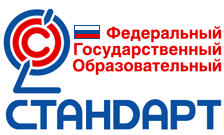 РАБОЧАЯ ПРОГРАММАпо английскому языку в 9 «в» классеУМК «STARLIGHT-9» (Звёздный английский- 9 класс)Авторы: Баранова К.М., Дули Дж., Копылова В.В., Мильруд Р.П., Эванс В., Москва, Просвещение, 2016 год2018-2019 учебный год                                                                                                                                    Составил программу: Очуров Х.С.,                                                                                                                         учитель английского языка.г.Элиста.ПОЯСНИТЕЛЬНАЯ ЗАПИСКАРабочая программа по английскому языку составлена на основе:Федерального закона «Об образовании в Российской Федерации»№ 273-ФЗ от 29 декабря 2012 года;Приказа Министерства образования и науки Российской Федерации от 17 декабря 2010 г. № 1897 «Об утверждении федерального государственного образовательного стандарта основного общего образования» второго поколения и авторской программы«Английский язык» для 9 класса / К. М. Баранова, Д. Дули, В. В. Копылова и др. – М.: ExpressPublishing: Просвещение, 2013;Приказа Министерства образования и науки Российской Федерации от 5 марта 2004 года № 1089 «Об утверждении федерального компонента государственных образовательных стандартов начального общего, основного общего и среднего (полного) общего образования» (с изменениями на 7 июня 2017 года);Приказа Министерства образования и науки Российской Федерации от 7 июня 2017 г. № 506 «О внесении изменений в федеральный компонент государственных образовательных стандартов начального общего, основного общего и среднего (полного) общего образования, утвержденный приказом Министерства образования Российской Федерации от 5 марта 2004 г. № 1089»;Санитарно-эпидемиологических норм и правил (СанПиН) для школ 2.4.2.2821-10 для школ с изменениями на 2018 год.   В соответствии с положениями ФГОС решение задач, поставленных перед школьным образовательным курсом по английскому языку, будет неполным без решения как учебных, так и воспитательных, образовательных и развивающих задач. Для этого необходимо не только формировать у учащихся компоненты коммуникативной компетенции, но и уделять внимание их нравственному становлению, расширять кругозор, укреплять интерес к учению и способствовать совершенствованию интеллекта. Учащиеся средней школы, изучающие английский язык, овладевают всё более сложными функциями языка, демонстрируя способность вариативного выражения мысли с правильным грамматическим оформлением устного и письменного высказывания. Они учатся способам выразительного описания предметов и изображений, последовательному изложению событий, логическому рассуждению. В центре их внимания оказываются сходства и различия между русским (родным) и английским языком. У учащихся развиваются общие учебные умения, тренируется способность извлекать информацию из текста, формируются эффективные учебные стратегии.   В учебной деятельности реализуется интегративный подход, в соответствии с которым на уроках и в самостоятельной работе решаются комплексные задачи обучения, воспитания, образования и развития учащихся. Компетентностная направленность обучения позволяет решать педагогические задачи прагматического характера, готовя учащихся к умелому функционированию в реальном мире.  Предлагаемая рабочая программа предназначена для 5–9 классов общеобразовательных учреждений и школ с углублённым изучением иностранного языка и составлена в соответствии с требованиями Федерального государственного образовательного стандарта основного общего образования с учётом концепции духовно-нравственного воспитания и планируемых результатов освоения основной образовательной программы.Общая характеристика курсаОбучение в период с 5 по 9 класс является второй ступенью общего образования и важным звеном, которое соединяет все три ступени образования: начальную, основную и старшую. Особенности содержания курса обусловлены возрастной спецификой развития личности школьника. В основной школе выделяются два возрастных этапа: 5–7 и 8–9 классы. Учёт возрастных особенностей учащихся обеспечивается личностно ориентированным и деятельностным подходом к обучению при переходе школьников от детства к взрослению. Постепенное усложнение познавательной деятельности даёт возможность включать иноязычную коммуникацию в другие виды деятельности, свойственные учащимся этой возрастной группы, интегрировать знания из разных предметных областей и формировать межпредметные учебные умения и навыки. При формировании и развитии речевых, языковых, социокультурных или межкультурных умений учитывается новый уровень мотивации учащихся, которые проявляют растущую самостоятельность в постановке целей, поиске информации, овладении учебными действиями, осуществлении самостоятельного контроля и оценке деятельности. Предмет «Иностранный язык» имеет коммуникативную направленность, и это даёт возможность развивать культуру межличностного общения на основе морально-этических норм (уважения, равноправия, ответственности и т. д.). При обсуждении специально отобранных текстов у учащихся формируется умение рассуждать и доказывать, предполагать (выдвигать гипотезы) и прогнозировать, анализировать и синтезировать, сравнивать сходства и находить различия, замечать, интерпретировать и оценивать как языковые, так и культурные явления.ОПИСАНИЕ МЕСТА КУРСА В УЧЕБНОМ ПЛАНЕ	Федеральный базисный учебный план для общеобразовательных учреждений отводит 102 часа (из расчёта 3 учебных часа в неделю) для обязательного изучения иностранного языка в 5–9 классах.		Образовательное учреждение само осуществляет выбор форм организации учебно-познавательной деятельности, а также режим учебной и внеучебной деятельности. Для реализации индивидуальных потребностей учащихся образовательное учреждение может увеличить количество учебных часов, ввести дополнительные учебные курсы (в соответствии с интересами учащихся, в том числе социо-, меж-, этнокультурные курсы), а также работу во внеурочное время.ПРЕДМЕТНЫЕ РЕЗУЛЬТАТЫ ОСВОЕНИЯ КУРСА	В соответствии с Федеральным государственным образовательным стандартом данная рабочая программа обеспечивает формирование личностных, метапредметных и предметных результатов школьного курса английского языка. Предметными результатами являются: А. В коммуникативной сфере (т. е. во владении иностранным языком как средством общения).Речевая компетенция:В говорении:начинать, вести/поддерживать и заканчивать различные виды диалогов в стандартных ситуациях общения, соблюдая нормы речевого этикета, при необходимости переспрашивая, уточняя;расспрашивать собеседника и отвечать на его вопросы, высказывая своё мнение, просьбу, отвечать на предложение собеседника согласием/отказом в пределах изученной тематики и усвоенного лексико-грамматического материала;рассказывать о себе, своей семье, друзьях, своих интересах и планах на будущее;сообщать краткие сведения о своём городе/селе, о своей стране и странах изучаемого языка;описывать события/явления, передавать основное содержание, основную мысль прочитанного/услышанного, выражать своё отношение к прочитанному/услышанному, давать краткую характеристику персонажей.В аудировании: воспринимать на слух и полностью понимать речь учителя, одноклассников; воспринимать на слух и понимать основное содержание несложных аутентичных аудио- и видеотекстов, относящихся к разным коммуникативным типам речи (сообщение/рассказ/интервью); воспринимать на слух и выборочно понимать с опорой на языковую догадку, контекст краткие несложные аутентичные прагматические аудио- и видеотексты, выделяя значимую/нужную/необходимую информацию.В чтении:читать аутентичные тексты разных жанров и стилей преимущественно с пониманием основного содержания;читать несложные аутентичные тексты разных жанров и стилей с полным и точным пониманием и с использованием различных приёмов смысловой переработки текста (языковой догадки, выборочного перевода), а также справочных материалов; уметь оценивать полученную информацию, выражать своё мнение;читать аутентичные тексты с выборочным пониманием значимой/нужной/интересующей информации.В письменной речи:заполнять анкеты и формуляры;писать поздравления, личные письма с опорой на образец с употреблением формул речевого этикета, принятых в стране/странах изучаемого языка;составлять план, тезисы устного или письменного сообщения; кратко излагать результаты проектной деятельности.Языковая компетенция:применение правил написания слов, изученных в основной школе;адекватное произношение и различение на слух всех звуков иностранного языка; соблюдение правильного ударения в словах и фразах;соблюдение ритмико-интонационных особенностей предложений различных коммуникативных типов (утвердительное, вопросительное, отрицательное, повелительное); правильное членение предложений на смысловые группы;распознавание и употребление в речи основных значений изученных лексических единиц (слов, словосочетаний, реплик-клише речевого этикета);знание основных способов словообразования (аффиксации, словосложения, конверсии);понимание и использование явлений многозначности слов иностранного языка: синонимии, антонимии и лексической сочетаемости;распознавание и употребление в речи основных морфологических форм и синтаксических конструкций изучаемого языка; Социокультурная компетенция:знание национально-культурных особенностей речевого и неречевого поведения в своей стране и странах изучаемого языка; применение этих знаний в различных ситуациях формального и неформального межличностного и межкультурного общения;распознавание и употребление в устной и письменной речи основных норм речевого этикета (реплик-клише, наиболее распространённой оценочной лексики), принятых в странах изучаемого языка;знание употребительной фоновой лексики и реалий страны/стран изучаемого языка, некоторых распространённых образцов фольклора (скороговорок, поговорок, пословиц);знакомство с образцами художественной, публицистической и научно-популярной литературы;представление об особенностях образа жизни, быта, культуры стран изучаемого языка (всемирно известных достопримечательностях, выдающихся людях и их вкладе в мировую культуру);Компенсаторная компетенция – умение выходить из трудного положения в условиях дефицита языковых средств при получении и приёме информации за счёт использования контекстуальной догадки, игнорирования языковых трудностей, переспроса, словарных замен, жестов, мимики.Б. В познавательной сфере:умение сравнивать языковые явления родного и иностранного языков на уровне отдельных грамматических явлений, слов, словосочетаний, предложений;владение приёмами работы с текстом: умение пользоваться определённой стратегией чтения/аудирования в зависимости от коммуникативной задачи (читать/слушать текст с разной глубиной понимания);умение действовать по образцу/аналогии при выполнении упражнений и составлении собственных высказываний в пределах тематики основной школы;готовность и умение осуществлять индивидуальную и совместную проектную работу;умение пользоваться справочным материалом (грамматическим и лингвострановедческим справочниками, двуязычным и толковым словарями, мультимедийными средствами);В. В ценностно-ориентационной сфере:представление о языке как средстве выражения чувств, эмоций, основе культуры мышления;достижение взаимопонимания в процессе устного и письменного общения с носителями иностранного языка, установление межличностных и межкультурных контактов в доступных пределах;приобщение к ценностям мировой культуры как через источники информации на иностранном языке (в том числе мультимедийные), так и через непосредственное участие в школьных обменах, туристических поездках, молодёжных форумах.Г. В эстетической сфере:владение элементарными средствами выражения чувств и эмоций на иностранном языке;стремление к знакомству с образцами художественного творчества на иностранном языке и средствами иностранного языка;развитие чувства прекрасного в процессе обсуждения современных тенденций в живописи, музыке, литературе.Содержание курсаПредметное содержание речи1. Взаимоотношения в семье, со сверстниками; решение конфликтных ситуаций. Внешность и черты характера человека.2. Досуг и увлечения (чтение, кино, театр, музеи, музыка, дискотека, кафе). Виды отдыха, путешествия. Молодёжная мода. Покупки. Карманные деньги.3. Здоровый образ жизни: режим труда и отдыха, спорт, сбалансированное питание, отказ от вредных привычек.4. Школьное образование, школьная жизнь, изучаемые предметы и отношение к ним. Международные школьные обмены. Переписка с зарубежными сверстниками. Каникулы в различное время года.5. Мир профессии. Проблемы выбора профессии. Роль иностранного языка в планах на будущее.6. Вселенная и человек. Природа: флора и фауна. Проблемы экологии. Защита окружающей среды. Климат, погода. Условия проживания в городской/сельской местности. Транспорт.7. Средства массовой информации и коммуникации (пресса, телевидение, радио, Интернет).Коммуникативные умения по видам речевой деятельностиГоворениеВ диалогической формеДиалог этикетного характера:Начинать, поддерживать и заканчивать разговор.Начинать, вести и заканчивать разговор по телефону.Поздравлять, выражать пожелания и реагировать на них.Выражать благодарность.Вежливо переспрашивать.Выражать согласие/отказ.Диалог-расспрос:Сообщать информацию, отвечая на вопросы разных видов.Самостоятельно запрашивать информацию.Выражать своё мнение/отношение.Переходить с позиции спрашивающего на позицию отвечающего и наоборот.Диалог – побуждение к действию:Обращаться с просьбой.Соглашаться/не соглашаться выполнить просьбу.Давать советы.Принимать/не принимать советы партнёра.Приглашать к действию/взаимодействию.Диалог – обмен мнениями:Выслушивать сообщения/мнение партнёра.Выражать согласие/несогласие с мнением партнёра.Выражать свою точку зрения и обосновывать её.Выражать сомнение.В монологической формеВысказывания о фактах и событиях с опорой и без опоры на прочитанный или прослушанный текст, вербальную ситуацию или зрительную наглядность:Высказываться о фактах и событиях, используя основные коммуникативные типы речи (описание, повествование, сообщение, характеристика), с опорой на ключевые слова, вопросы, план и без опоры.Сочетать в своём высказывании различные типы речи.Кратко высказываться без предварительной подготовки на заданную тему/в связи с ситуацией общения, используя аргументацию и выражая своё отношение к предмету речи.Делать сообщение на заданную тему на основе прочитанного.Передавать содержание, основную мысль прочитанного с опорой на текст/ключевые слова/план.Комментировать факты из  прослушанного/прочитанного текста.Выражать и аргументировать своё отношение к услышанному/ прочитанному.Делать презентацию по результатам выполнения проектной работы.АудированиеВосприятие и понимание на слух иноязычных несложных аутентичных текстов с разной глубиной проникновения в их содержание (с пониманием основного содержания, выборочным пониманием и полным пониманием содержания текста) в зависимости от коммуникативной задачи, жанра и функционального типа текста.При непосредственном общении:Понимать в целом речь учителя по ведению урока.Распознавать на слух и полностью понимать речь одноклассника в ходе общения с ним.Распознавать на слух и понимать связное высказывание учителя, одноклассника, построенное на знакомом материале и/или содержащее некоторые незнакомые слова.При  опосредованном  общении  (на  основе аудиотекста):Понимать основное содержание несложных аутентичных текстов в рамках тем, отобранных для основной школы.Прогнозировать содержание устного текста по началу сообщения.Выделять основную мысль в воспринимаемом на слух тексте.Отделять главные факты, опуская второстепенные ЧтениеЧтение и понимание аутентичных текстов разных жанров и стилей с различной глубиной проникновения в их содержание (в зависимости от вида чтения):Соотносить графический образ слова с его звуковым образом.Соблюдать правильное ударение в словах и фразах, интонацию в целом.Выразительно читать вслух небольшие тексты, содержащие только изученный материал.С пониманием основного содержания (ознакомительное чтение):Зрительно воспринимать текст, узнавать знакомые слова и грамматические явления и понимать основное содержание аутентичных текстов разных жанров и стилей.Прогнозировать содержание текста на основе заголовка или начала текста;Читать с пониманием основного содержания аутентичные тексты разных типов.Определять тему/основную мысль.Выделять главные факты из текста, опуская второстепенные.Устанавливать логическую последовательность основных фактов текста.Разбивать текст на относительно самостоятельные смысловые части.C полным пониманием содержания (изучающее чтение):Читать несложные аутентичные тексты разных типов, полно и точно понимая текст на основе его информационной переработки.Анализировать структуру и смысл отдельных частей текста с учётом различий в структурах родного и изучаемого языков.переводить отдельные фрагменты текста.Озаглавливать текст, его отдельные части.Устанавливать причинно-следственную взаимосвязь фактов и событий текста.Письменная речьВладеть основными правилами орфографии, написанием наиболее употребительных слов.Делать краткие выписки из текста с целью их использования в собственных высказываниях.Заполнять формуляр, анкету, сообщая о себе основные сведения (имя, фамилию, пол, возраст, гражданство, адрес).Писать короткие поздравления с днём рождения, Новым годом, Рождеством и другими праздниками.Выражать пожелания.Писать с опорой на образец личное письмо зарубежному другу: сообщать краткие сведения о себе и запрашивать аналогичную информацию о нём. выражать благодарность, извинения, просьбу, давать совет.рассказывать о различных событиях, делиться впечатлениями, высказывая своё мнение.Писать небольшое сочинение на известную тему с опорой/без опоры на образец. Графика и орфография Правила чтения и написания новых слов, отобранных для данного этапа обучения, и навыки их применения в рамках изучаемого лексико-грамматического материала:Соотносить графический образ слова с его звуковым образом.Сравнивать и анализировать буквосочетания и их транскрипцию.Вставлять пропущенные слова.Применять основные правила чтения и орфографии.Фонетическая сторона речиАдекватное произношение и различение на слух всех звуков английского языка; соблюдение правильного ударения в словах и фразах; членение предложений на смысловые группы; соблюдение правильной интонации в различных типах предложений; дальнейшее совершенствование слухо-произносительных навыков, в том числе применительно к новому языковому материалу:Различать на слух и адекватно произносить все звуки английского языка.Соблюдать нормы произношения звуков английского языка при чтении вслух и в устной речи.Соблюдать правильное ударение в изолированном слове, фразе.Различать коммуникативный тип предложения по его интонации.Выражать чувства и эмоции с помощью эмфатической информации.Воспроизводить слова по транскрипции.Лексическая сторона речиЛексические единицы, обслуживающие новые темы, проблемы и ситуации общения в пределах тематики основной школы, в объёме 1200 единиц и более (включая 500 ЛЕ, усвоенных в начальной школе). Лексические единицы включают устойчивые словосочетания, оценочную лексику, реплики-клише речевого этикета, отражающие культуру стран родного и изучаемого языков.Основные способы словообразования: а) аффиксация:глаголовdis- (disagree),  mis- (misunderstand), re- (rewrite); -ize/-ise (revise);существительных-sion/-tion  (conclusion/celebration), -ance/-ence (performance/influence), -ment (environment), -ity (possibility), -ness (kindness), -ship (friendship), -ist (optimist), -ing (meeting);прилагательныхun- (unpleasant), -im/-in (impolite/independent), inter- (international); -y (busy), -ly (lovely), -ful (careful), -al (historical),  -ic  (scientific), -ian/-an  (Russian), -ing  (loving); -ous  (dangerous), -able/-ible (enjoyable/responsible), -less  (harmless), -ive (native);б) словосложение: существительное + существительное (peacemaker); прилагательное + прилагательное (well-known); прилагательное + существительное  (blackboard); местоимение + существительное (self-respect); в) конверсия: образование существительных от неопределённой формы глагола (to play – play); образование прилагательных от существительных (cold – cold winter).Распознавание и использование интернациональных слов (doctor).Грамматическая сторона речи Нераспространённые и распространённые простые предложения, в том числе с несколькими обстоятельствами, следующими в определённом порядке (We went to England last summer); предложения с начальным It и с начальным There + to  be (It’s winter.It’s sunny today. It was useless. It’s time to go home. There are a lot of flowers in our town).Сложноподчинённыепредложенияссоюзамиисоюзнымисловамиwho, what, which, that; when, for, since, during; where; why, because, that’s why; if, unless; so; so that.Сложноподчинённыепредложенияссоюзамиwhoever, whatever, however, whenever.Условныепредложенияреального (Conditional  I – If it doesn’t rain, they’ll go for a picnic) инереальногохарактера (Conditional II – If  I  were rich, I would  help the  endangered animals).Условные предложения нереального характера (Conditional III).Все типы вопросительных предложений (общий, специальный, альтернативный, разделительный вопросы в Present, Future, Pastsimple, Present perfect, Present continuous).Побудительные предложения в утвердительной (Be careful!) и отрицательной (Don’t break the mirror!) форме.Предложениясконструкциямиas … as, not so … as, either … or, neither … nor.Конструкциисглаголамина-ing: to be going to (длявыражениябудущегодействия); to love/hate doing something; Stop talking.КонструкцииIt takes me … to do something; to look/feel/be happy.Конструкции с инфинитивом (сложное дополнение и сложное подлежащее) типа I saw Peter ride/riding his bike. My parents want  me  to  be a teacher. She seems to be a good doctor.Правильныеинеправильныеглаголывнаиболееупотребительныхформахдействительногозалогавизъявительномнаклонении (Present, Past, Future simple; Present, Past perfect; Present, Past, Future continuous; Present perfect continuous; Future-in-the-past).Модальныеглаголыиихэквиваленты (can/could/be able to, may/might, must/have to, shall/should, would, need).Косвенная речь в утвердительных и вопросительных предложениях в настоящем и прошедшем времени.Согласование времён в рамках сложного предложения в плане настоящего и прошлого.Неличные формы глагола (инфинитив, герундий, причастия настоящего и прошедшего времени, отглагольное существительное) без различения их функций.Наиболее употребительные фразовые глаголы, обслуживающие ситуации общения, отобранные для основной школы.Определённый, неопределённый и нулевой артикли.Неисчисляемые и исчисляемые существительные (a  pencil, water), существительные с причастиями настоящего и прошедшего времени (a burning house, a written letter). Существительные в функции прилагательного (art gallery).Степени сравнения прилагательных и наречий, в том числе образованные не по правилу (little – less – least).Устойчивые словоформы в функции наречия типа sometimes, at last,  at least и т. д.Числительные для обозначения дат и больших чисел.Предлоги места, времени, направления; предлоги, употребляемые в страдательном залоге (by, with).Компенсаторные уменияУ учащихся совершенствуются компенсаторные умения:переспрашивать, просить повторить, уточняя значение незнакомых слов;использовать	в качестве опоры при собственных высказываниях ключевые слова, план к тексту, тематический словарь и т. д.;прогнозировать содержание текста на основе заголовка, предварительно поставленных вопросов;догадываться о значении незнакомых слов по контексту, по используемым собеседником жестам и мимике;использовать синонимы, антонимы, описания явления, объекта при дефиците языковых средств.Общеучебные уменияУ учащихся формируются и совершенствуются умения:работать с информацией: сокращение, расширение устной и письменной информации, создание второго текста по аналогии, заполнение таблиц;работать с прослушанным/прочитанным текстом: извлечение основной информации, извлечение запрашиваемой или нужной информации, извлечение полной и точной информации;работать с разными источниками на иностранном языке: справочными материалами, словарями, интернет-ресурсами, литературой;планировать и осуществлять учебно-исследовательскую работу: выбор темы исследования, составление плана работы, знакомство с исследовательскими методами (наблюдение, анкетирование, интервьюирование), анализ полученных данных и их интерпретация, разработка краткосрочного проекта и его устная презентация с аргументацией, ответы на вопросы по проекту; Английский язык (углубленный уровень)В рамках данного учебного предмета изучается страноведческий материал в соответствии с программой для школ с углубленным изучением английского языка К. М. Барановой, Д. Дули, В. В. Копыловой, Р. П. Мильруда, В. Эванс, который расширяется за счет текстов для чтения, содержит страноведческую информацию как о странах изучаемого языка, так и о России, что дает возможность развивать умения межкультурной компетенции.Лексическая сторона речиОвладение лексическими единицами, обслуживающими новые темы, проблемы и ситуации общения в пределах тематики основной школы, в объеме 1200 единиц (включая 500, усвоенных в начальной школе). Лексические единицы включают устойчивые словосочетания, оценочную лексику, реплики-клише речевого этикета, отражающие культуру стран изучаемого языка.Основные способы словообразования:аффиксация:• глаголов dis- (disagree), mis- (misunderstand), re- (rewrite); -ize/-ise (organize);• существительных –sion/-tion (conclusion/celebration), -ance/-ence (performance/influence), -ment (environment), -ity (possibility), -ness (kindness), -ship (friendship), -ist (optimist), -ing (meeting);• прилагательных un- (unpleasant), im-/in- (impolite/independent), inter- (international); -y (busy), -ly (lovely), -ful (careful), -al (historical), -ic (scientific), -ian/-an (Russian), -ing (loving); -ous (dangerous), -able/-ible (enjoyable/responsible), -less (harmless), -ive (native);• наречий –ly (usually);• числительных –teen (fifteen), -ty (seventy), -th (sixth);2) словосложение:• существительное + существительное (policeman);• прилагательное + прилагательное (well-known);• прилагательное + существительное (blackboard)/3) конверсия:• образование существительных от неопределенной формы глагола (toplay — play);• образование существительных от прилагательных (richpeople — therich).Распознавание и использование интернациональных слов (doctor).Представления о синонимии, антонимии, лексической сочетаемости, многозначности.Грамматическая сторона речиНераспространенные и распространенные простые предложения, в том числе с несколькими обстоятельствами, следующими в определенном порядке (Wemovedto a newhouselastyear); предложения с начальным 'It' и с начальным 'There + tobe' (It'scold.It’s five o’clock. It’s interesting. It was winter. There are a lot of trees in the park).Сложносочиненные предложения с сочинительными союзами and, but, or.Сложноподчиненные предложения с союзами и союзными словами what, when, why, which, that, who, if, because, that’swhy, than, so.Сложноподчиненные предложения с придаточными: времени с союзами for, since, during; цели с союзом so, that; условия с союзом unless; определительными с союзами who, which, that.Сложноподчиненные предложения с союзами whoever, whatever, however, whenever.Условныепредложенияреального (Conditional I — If it doesn’t rain, they’ll go for a picnic) инереальногохарактера (Conditional II — If I were rich, I would help the endangered animals; Conditional III — If she had asked me, I would have helped her).Все типы вопросительных предложений (общий, специальный, альтернативный, разделительный вопросы в Present, Future, PastSimple; PresentPerfect; PresentContinuous).Побудительные предложения в утвердительной (Becareful) и отрицательной (Don'tworry) форме.Конструкцииbe/ get used to something; be/get used to doing something.Конструкциисинфинитивомтипа I saw Jim ride his bike. I want you to meet me at the station tomorrow. She seems to be a good friend.Правильныеинеправильныеглаголывформахдействительногозалогавизъявительномнаклонении (Present, Past, Future Simple; Present, Past Perfect; Present, Past, Future Continuous; Present Perfect Continuous; Future-in-the-Past).Глаголыввидо-временныхформахстрадательногозалога (Present, Past, Future Simple Passive; Past Perfect Passive).Модальныеглаголыиихэквиваленты (can/could/be able to, may/might, must/have to, shall, should, would, need).Косвенная речь в утвердительных, вопросительных и отрицательных предложениях в настоящем и прошедшем времени. Согласование времен в рамках сложного предложения в плане настоящего и прошлого.Причастия I и II.Неличные формы глагола (герундий, причастия I и II) без различения их функций.Фразовые глаголы, обслуживающие темы, отобранные для данного этапа обучения.Календарно-тематическое планирование Описание учебно-методического и материально-технического обеспечения образовательного процесса.Последние десятилетия характеризуются динамичным развитием сети Интернет и новых информационно-коммуникационных технологий, что позволяет авторам учебно-методических комплектов по-другому посмотреть на образовательный потенциал современных ИКТ-технологий. Авторы данного УМК внесли свой вклад в развитие информационно-образовательной среды предмета «Английский язык»: созданы учебники, рабочие тетради, книги для чтения, книги для учителя, сборники контрольных заданий, аудиодиски. В УМК представлен комплекс упражнений, ориентированный на целенаправленную последовательную работу по подготовке к выпускным экзаменам в формате ГИА, разработан комплекс дополнительных упражнений в электронном варианте на сайте издательства «Просвещение» www.prosv.ru/umk.Печатные пособияКниги для чтения на английском языке.• Пособия по страноведению.• Грамматические таблицы к основным разделам грамматического материала, содержащегося в примерных программах среднего образования по    иностранному языку.• Карты на иностранном языке:                                                     Стенд для размещения творческих работ учащихся.— Географическая карта страны изучаемого языка.                           СD для занятий в классе и дома.— Географическая карта Европы.                                                          Классная доска• Учебные плакаты по предмету.                                                      Технические средства обученияТелевизор.    • Компьютер   • Магнитофон    Экспозиционный экран.    Мультимедийный проектор.• CD-/DVD-/MP3-проигрывательИнтерактивная доска.Мультимедийные  обучающие программы по английскому языкуПланируемые результатыВ результате изучения английского языка в 9 классе  ученик должен знать/понимать:• основные значения изученных лексических единиц (слов, словосочетаний) в соответствии с предметным содержанием речи, предусмотренных программой для этого этапа, основных способов словообразования (аффиксация, словосложение, конверсия), фразовых глаголов, устойчивых речевых оборотов и фразеологических единиц; • значение изученных грамматических явлений в расширенном объёме (видо-временные, неличные и неопределённоличные формы глагола, формы условного наклонения, косвенная речь/косвенный вопрос, побуждение и др., согласование времён); • основные нормы речевого этикета (реплики-клише, наиболее распространённая оценочная лексика), принятые в стране изучаемого языка; • страноведческую и культуроведческую информацию из аутентичных источников, обогащающую социальный опыт школьников: сведения о странах изучаемого языка, культуре, исторических и современных реалиях, общественных деятелях, их месте в мировом сообществе и мировой культуре, взаимоотношениях с Россией; нормы и правила речевого и неречевого поведения в соответствии с компонентами коммуникативной ситуации и социальным статусом партнёров общения; • сходства и различия в культуре своей страны и стран изучаемого языка в пределах предметного содержания речи в социально-бытовой, социально-культурной и учебно-трудовой сферах. Ученик должен уметь: 1. Аудирование• относительно полно и точно понимать высказывания собеседников в распространённых стандартных ситуациях повседневного общения; • понимать основное содержание несложных аутентичных текстов, относящихся к различным коммуникативным типам речи (сообщение/рассказ), аудио- и видеотекстов монологического и диалогического характера; • определять тему и факты сообщения, вычленять смысловые вехи, выделять главное, опуская второстепенное; 2. Говорение • принимать участие в диалоге/полилоге, используя оценочные суждения, в ситуациях официального и неофициального общения (в рамках изученных тем и ситуаций); • беседовать о себе, своих планах, участвовать в обсуждении проблем в связи с прочитанным/прослушанным текстом, соблюдая правила речевого этикета; • рассказывать о своём высказываться о фактах окружении, рассуждать в рамках Изученной тематики и проблематики, представлять социокультурный портрет своей страны и страны/стран изучаемого языка; излагать основное содержание прочитанного и прослушанного текстов, высказывать свое мнение; 3. Чтение • читать и понимать основное содержание аутентичных художественных, научно-популярных, публицистических текстов (определять тему, основную мысль, причинно-следственные связи в тексте, кратко и логично излагать его содержание, оценивать прочитанное, сопоставлять факты в культурах); • читать с полным пониманием несложные аутентичные тексты, в том числе и прагматические, ориентированные на предметное содержание речи на этом этапе, используя различные приёмы смысловой переработки текста (языковую и контекстуальную догадку, словообразовательный анализ, использование словаря, выборочный перевод на русский язык), сокращать текст; оценивать полученную информацию, выражать своё мнение, соотносить со своим опытом; • читать текст с выборочным пониманием нужной или интересующей информации (просмотр текста или нескольких коротких текстов и выбор нужной, интересующей учащихся информации для дальнейшего использования в процессе общения или расширения знаний по проблеме текста/текстов). 4. Письменная речь • писать личные письма с поздравлениями и пожеланиями, расспрашивать в личном письме о новостях и сообщать их, рассказывать об отдельных событиях своей жизни, выражая чувства и суждения; • заполнять анкеты, бланки, формуляры, излагать сведения о себе в форме, принятой в стране/странах изучаемого языка; • составлять план, тезисы своего устного/письменного сообщения, выступления, презентации. Ученик должен уметь использовать приобретённые знания и коммуникативные умения в практической деятельности и повседневной жизни для:• общения с представителями других стран, достижения взаимопонимания в процессе устного и письменного общения с носителями иностранного языка, ориентации в современном поликультурном мире• получения сведений из иноязычных источников информации (в том числе через Интернет), необходимых в образовательных и самообразовательных целях; • создания целостной картины поликультурного мира, осознания самого себя, места и роли родного языка и изучаемого иностранного языка в этом мире;               Список литературыФедеральный государственный образовательный стандарт основного общего образования. – М.: Просвещение, 2011. – (Серия «Стандарты второго поколения»).  Примерные программы по учебным предметам. Иностранный язык. 5–9 классы. – М.: Просвещение, 2011. – (Серия «Стандарты второго поколения»).УМК «Английский язык» для 5 класса / К. М. Баранова, Д. Дули, В. В. Копылова и др. – М.: ExpressPublishing: Просвещение, 2013.УМК «Английский язык» для 9 класса / К. М. Баранова, Д. Дули, В. В. Копылова и др. – М.: ExpressPublishing: Просвещение, 2013.Новые государственные стандарты по иностранному языку 2-11 классы, - М: ООО «Издательство Астрель»: ООО: «Издательство АСТ»: - 2004 г.Пассов Е. И. Урок иностранного языка / Пассов Е. ., Кузовлева Н. Е. – Ростов н/Д: Феникс; М.: Глосса-Пресс, 2010.Соловова Е. Н. Методика обучения иностранным языкам: базовый курс: пособие для студентов пед. вузов и учителей / Е. Н. Соловова. – М.: АСТ: Астрель, 2008.Щукин А. Н. Современные интенсивные методики и технологии обучения иностранным языкам: Учебное пособие. – М.: Филоматис, 2010Интернет-ресурсы:www. pedsovet.suwww. alleng.ruwww. englishteachers. ruТематическое планирование. «Звездный английский» 9 классТематическое планирование рассчитано на 3 урока в неделю (3 урока / 34 учебных недели = 102 часа). НеделяТемаКоличество часовПримечаниеПримечаниеI циклI циклI циклI циклI цикл1 неделя1. Стили жизни.2. Социальные проблемы.3. Люди.32 неделя4. Кочевой образ жизни.5. Внешность.6. Жизнь в Лондоне.33 неделя7. Врата в Америку.8. Аэропорт.9. Альтернативный образ жизни.34 неделя10. Дом.11. Повседневные проблемы и  неприятности.12. Гражданская ответственность35 неделя13. Письмо «за» и «против».14. Современный борец с рабством.15. За и против передвижения на  мотоциклах по городу.3II циклII циклII циклII циклII цикл6 неделя16. Россия.17. Стили жизни. Тест 1.II. Экстремальные факты.18. Экстремальные факты.37 неделя19. А ты бы осмелился?20. Готовим еду.21. От фантастики к реальности.38 неделя22. От фантастики к реальности.23. Жители болот Луизианы.24. Приглашение на фестиваль.39 неделя25. Экстремальные условия.26. Необычный образ жизни.27. Экстремальные виды спорта – преимущества и недостатки.310 неделя28. Рыцарские турниры.29. Личное мнение.30. Спортивные соревнования в школе.3III циклIII циклIII циклIII циклIII цикл11 неделя31. Английский на практике.32. Языковая практика.33. Россия.312 неделя34. Экстремальные факты. Тест 2.35. Красивейшие места России. Проект.III. Душа и тело.36. Душа и тело.313 неделя37. Здоровье.38. Уголок культуры.39. Симптомы и лекарства.314 неделя40. Эмоциональное здоровье.41. Умственное здоровье.42. Способы борьбы со стрессом.315 неделя43. Способы борьбы со стрессом44. Письмо - отчет.45. Восточные единоборства.3IV циклIV циклIV циклIV циклIV цикл16 неделя46. Спорт в школе. Работа со словарём.47. Спорт в школе. Рассказ.48. Здоровое питание и диеты.317 неделя49.Языковая практика.50. Россия.51. Душа и тело. Тест 3.318 неделя52. Народная медицина. Проект.IV. Искусство и развлечения.53. Искусство и развлечения.54. Зимние фестивали.319 неделя93. Зимние фестивали. Урок сообщений.94. Зимние фестивали.95. Фестиваль.96. Жизнь на сцене.97. Жизнь на сцене.527.01.31.01.20 неделя98. Королевские скачки.99. Королевские скачки.100. Покупка одежды для бала.101. Покупка одежды для бала.102. Искусство. Помощь людям.503.02.07.02.21 неделя103. Искусство. Помощь людям.104. Фестиваль искусств.105. Фестиваль искусств.106. Новости и СМИ.107. Новости и СМИ.510.02.14.02.22 неделя108. Использование голографии 3D.109. Использование голографии 3D110. Жизнь живой скульптуры.111. Жизнь живой скульптуры113. Письмо рекомендация.517.02.21.02.IV цикл23 неделя114. Языковая практика.115. Россия.116. Искусство и развлечения. Тест 4.117. Достопримечательности России.  Проект.118. Достопримечательности России.  Проект.503.03.07.03.24 неделяV. Революционные открытия, прорыв.119. Революционные открытия, прорывы.120. Революционные открытия, прорывы.121. Наука.122. Наука.123. Великие идеи.510.03.14.03.25 неделя124. Великие идеи.125. Королевская  обсерватория.126. Визит в планетарий.127. Исследование неизвестного.128. Исследование неизвестного.517.03.21.03.26 неделя129. Путь к успеху.130. Путь к успеху.131. Изобретения.132. Изобретения.133. Успех в карьере.524.03.28.03.27 неделя134. Наука.135. Письмо – рассказ.136. Письмо – рассказ.137. Планы на будущее.138. Множество миров.531.03.04.04.28 неделя139. Множество миров.140. Эврика.141. Эврика.142. Языковая практика.144. Россия.507.04.11.04.29 неделя145. Космические программы Проект.146. Революционные открытия. Тест 5147. Космические программы Проект.VI. Назад в прошлое.148. Назад в прошлое.149. Назад в прошлое.521.04.25.04.30 неделя150. Назад в прошлое.151. Кораблекрушения.152. Кораблекрушения.153. Жизнь в прошлом.154. Знаменитый русский писатель.528.04.02.05.31 неделя155. Знаменитый русский писатель.156. Посещение музея.157. Посещение музея.158. Затерянные города.159. Затерянные города.505.05.09.05.32 неделя160. Археологические раскопки.161. Археологические раскопки.162. Подземный мир.163. Подземный мир.164. Война и акции протеста.512.05.16.05.33 неделя165. Война и акции протеста.166. История. Женщины на войне.167. История. Женщины на войне.168. Исторический город Бат.169. Исторический город Бат.519.05.23.05.34 неделя170. Важность изучения истории.171. Важность изучения истории.172. Экскурсия по Тауэру.173. Языковая практика.175. Россия.176. Назад в прошлое.26.05.30.05.03.06.04.06.Starter Unit- I четвертьStarter Unit- I четвертьStarter Unit- I четвертьStarter Unit- I четвертьStarter Unit- I четвертьStarter Unit- I четвертьStarter Unit- I четвертьStarter Unit- I четвертьStarter Unit- I четвертьStarter Unit- I четвертьStarter Unit- I четвертьStarter Unit- I четвертьStarter Unit- I четвертьStarter Unit- I четвертьStarter Unit- I четвертьStarter Unit- I четвертьStarter Unit- I четвертьStarter Unit- I четвертьStarter Unit- I четвертьStarter Unit- I четвертьStarter Unit- I четвертьStarter Unit- I четвертьStarter Unit- I четвертьStarter Unit- I четвертьStarter Unit- I четвертьStarter Unit- I четвертьStarter Unit- I четвертьStarter Unit- I четвертьStarter Unit- I четвертьStarter Unit- I четверть№ урока№ урока по УМК№ урока по УМКТема урокаТема урокаФонетикаФонетикаФонетикаЛексикаЛексикаЛексикаГрамматикаГрамматикаГрамматикаГрамматикаГрамматикаГрамматикаГоворениеГоворениеГоворениеГоворениеЧтениеЧтениеЧтениеАудированиеАудированиеАудированиеПисьмоПисьмоЯзыковой портфель/проекты1SSВводный урокВводный урокРаздел «Произношение» GR 25 - ознакомительноРаздел «Произношение» GR 25 - ознакомительноРаздел «Произношение» GR 25 - ознакомительноСтили жизни – с.8, в аэропорту – с.13, приглашения – с.33, экстремальные виды спорта – с.33, медицина – с.48,  фестивали – с.69 - ознакомительноСтили жизни – с.8, в аэропорту – с.13, приглашения – с.33, экстремальные виды спорта – с.33, медицина – с.48,  фестивали – с.69 - ознакомительноСтили жизни – с.8, в аэропорту – с.13, приглашения – с.33, экстремальные виды спорта – с.33, медицина – с.48,  фестивали – с.69 - ознакомительноPresent Tenses – с. 9, Past Tenses – с. 11, Степенисравнения – с. 17, Future Tenses – с. 29, модальныеглаголы – с. 51Present Tenses – с. 9, Past Tenses – с. 11, Степенисравнения – с. 17, Future Tenses – с. 29, модальныеглаголы – с. 51Present Tenses – с. 9, Past Tenses – с. 11, Степенисравнения – с. 17, Future Tenses – с. 29, модальныеглаголы – с. 51Present Tenses – с. 9, Past Tenses – с. 11, Степенисравнения – с. 17, Future Tenses – с. 29, модальныеглаголы – с. 51Present Tenses – с. 9, Past Tenses – с. 11, Степенисравнения – с. 17, Future Tenses – с. 29, модальныеглаголы – с. 51Present Tenses – с. 9, Past Tenses – с. 11, Степенисравнения – с. 17, Future Tenses – с. 29, модальныеглаголы – с. 51Стили жизни – с.7, экстрим – с.27, душа и тело – с.47 - ознакомительноСтили жизни – с.7, экстрим – с.27, душа и тело – с.47 - ознакомительноСтили жизни – с.7, экстрим – с.27, душа и тело – с.47 - ознакомительноСтили жизни – с.7, экстрим – с.27, душа и тело – с.47 - ознакомительноМножественный выбор – с.83,  подобрать заголовки – с.102 - ознакомительноМножественный выбор – с.83,  подобрать заголовки – с.102 - ознакомительноМножественный выбор – с.83,  подобрать заголовки – с.102 - ознакомительноМножественный выбор – с.58,  с.98, тест на соответствия – с.103 - ознакомительноМножественный выбор – с.58,  с.98, тест на соответствия – с.103 - ознакомительноМножественный выбор – с.58,  с.98, тест на соответствия – с.103 - ознакомительноОбзор фильма – с.84, история – с.100, личное письмо – с.103 - ознакомительноОбзор фильма – с.84, история – с.100, личное письмо – с.103 - ознакомительноОбсерватория – с.92,Звездный городок – с.106 - ознакомительно 2SSStarter.Вводный курсStarter.Вводный курсСтихийныебедствия -rail accident, tsunami,  earthquake, landslide, flood, freak storm, war, factory explosion, plane crash, avalanche, road accident , volcanic eruption – с.5 упр.1Магазины – с.5 упр.2Брак – broken / injured, scratched/hurt, cracked/torn, hole/chip, cracked/broken, missing/ damaged – с.5 упр.3покупки – с.5 упр.4Социальные проблемы – с.5 у.5Экологические проблемы – с.5 у.6Литература – с.5 упр.7Стихийныебедствия -rail accident, tsunami,  earthquake, landslide, flood, freak storm, war, factory explosion, plane crash, avalanche, road accident , volcanic eruption – с.5 упр.1Магазины – с.5 упр.2Брак – broken / injured, scratched/hurt, cracked/torn, hole/chip, cracked/broken, missing/ damaged – с.5 упр.3покупки – с.5 упр.4Социальные проблемы – с.5 у.5Экологические проблемы – с.5 у.6Литература – с.5 упр.7Стихийныебедствия -rail accident, tsunami,  earthquake, landslide, flood, freak storm, war, factory explosion, plane crash, avalanche, road accident , volcanic eruption – с.5 упр.1Магазины – с.5 упр.2Брак – broken / injured, scratched/hurt, cracked/torn, hole/chip, cracked/broken, missing/ damaged – с.5 упр.3покупки – с.5 упр.4Социальные проблемы – с.5 у.5Экологические проблемы – с.5 у.6Литература – с.5 упр.7.МОДУЛЬ 1. LIFESTYLES (Стили жизни)МОДУЛЬ 1. LIFESTYLES (Стили жизни)МОДУЛЬ 1. LIFESTYLES (Стили жизни)МОДУЛЬ 1. LIFESTYLES (Стили жизни)МОДУЛЬ 1. LIFESTYLES (Стили жизни)МОДУЛЬ 1. LIFESTYLES (Стили жизни)МОДУЛЬ 1. LIFESTYLES (Стили жизни)МОДУЛЬ 1. LIFESTYLES (Стили жизни)МОДУЛЬ 1. LIFESTYLES (Стили жизни)МОДУЛЬ 1. LIFESTYLES (Стили жизни)МОДУЛЬ 1. LIFESTYLES (Стили жизни)МОДУЛЬ 1. LIFESTYLES (Стили жизни)МОДУЛЬ 1. LIFESTYLES (Стили жизни)МОДУЛЬ 1. LIFESTYLES (Стили жизни)МОДУЛЬ 1. LIFESTYLES (Стили жизни)МОДУЛЬ 1. LIFESTYLES (Стили жизни)МОДУЛЬ 1. LIFESTYLES (Стили жизни)МОДУЛЬ 1. LIFESTYLES (Стили жизни)МОДУЛЬ 1. LIFESTYLES (Стили жизни)МОДУЛЬ 1. LIFESTYLES (Стили жизни)МОДУЛЬ 1. LIFESTYLES (Стили жизни)МОДУЛЬ 1. LIFESTYLES (Стили жизни)МОДУЛЬ 1. LIFESTYLES (Стили жизни)МОДУЛЬ 1. LIFESTYLES (Стили жизни)МОДУЛЬ 1. LIFESTYLES (Стили жизни)МОДУЛЬ 1. LIFESTYLES (Стили жизни)МОДУЛЬ 1. LIFESTYLES (Стили жизни)МОДУЛЬ 1. LIFESTYLES (Стили жизни)МОДУЛЬ 1. LIFESTYLES (Стили жизни)МОДУЛЬ 1. LIFESTYLES (Стили жизни)№ урока№ урока по УМК№ урока по УМКТема урокаТема урокаФонетикаФонетикаЛексикаЛексикаЛексикаЛексикаГрамматикаГрамматикаГрамматикаГрамматикаГрамматикаГоворениеГоворениеГоворениеЧтениеЧтениеЧтениеАудированиеАудированиеАудированиеПисьмоПисьмоПисьмоЯзыковой портфель/проектыЯзыковой портфель/проекты311LifestylesСтили жизниLifestylesСтили жизниСоциальныепроблемы –conveniences, homeless, rummage,consume, society,man-made,  tribal – с.7 упр.1Социальныепроблемы –conveniences, homeless, rummage,consume, society,man-made,  tribal – с.7 упр.1Социальныепроблемы –conveniences, homeless, rummage,consume, society,man-made,  tribal – с.7 упр.1Социальныепроблемы –conveniences, homeless, rummage,consume, society,man-made,  tribal – с.7 упр.1Описать свой стиль жизни – с.7Описать свой стиль жизни – с.7Описать свой стиль жизни – с.7Знаете ли вы, что … - с.7 упр.1Знаете ли вы, что … - с.7 упр.1Знаете ли вы, что … - с.7 упр.1Лексика – с.7 упр.1Лексика – с.7 упр.1Лексика – с.7 упр.141а1аPeople.ЛюдиPeople.ЛюдиКтексту - take sth for granted, nomad, first-hand, be struck, veil, tribe, harsh, trading, livestock herder, idyllic, drought, migrate, stilt hut, monsoon season, spear, possession, flee, sparsely populated, hospitality, shear, rear, satellite dish – с.8 упр.1, 3, 4,5Ктексту - take sth for granted, nomad, first-hand, be struck, veil, tribe, harsh, trading, livestock herder, idyllic, drought, migrate, stilt hut, monsoon season, spear, possession, flee, sparsely populated, hospitality, shear, rear, satellite dish – с.8 упр.1, 3, 4,5Ктексту - take sth for granted, nomad, first-hand, be struck, veil, tribe, harsh, trading, livestock herder, idyllic, drought, migrate, stilt hut, monsoon season, spear, possession, flee, sparsely populated, hospitality, shear, rear, satellite dish – с.8 упр.1, 3, 4,5Ктексту - take sth for granted, nomad, first-hand, be struck, veil, tribe, harsh, trading, livestock herder, idyllic, drought, migrate, stilt hut, monsoon season, spear, possession, flee, sparsely populated, hospitality, shear, rear, satellite dish – с.8 упр.1, 3, 4,5Present Tenses – с.9 упр.6Present Tenses – с.9 упр.6Present Tenses – с.9 упр.6Present Tenses – с.9 упр.6Present Tenses – с.9 упр.6Краткий пересказ – с.9 упр.7Сравни свой образ жизни с образом жизни людей из текста – с.9 упр.6Радио интервью с одним из кочевников – с.9 упр.8Краткий пересказ – с.9 упр.7Сравни свой образ жизни с образом жизни людей из текста – с.9 упр.6Радио интервью с одним из кочевников – с.9 упр.8Краткий пересказ – с.9 упр.7Сравни свой образ жизни с образом жизни людей из текста – с.9 упр.6Радио интервью с одним из кочевников – с.9 упр.8«Кочевой дом» (поиск информации) – с.8 упр.2«Кочевой дом» (поиск информации) – с.8 упр.2«Кочевой дом» (поиск информации) – с.8 упр.25VB 1VB 1PeopleЛюдиPeopleЛюдиВнешность – curly, long, almond-shaped, full, oval, wavy, round, bald,  straight, turned-up, wrinkled, pale, thin, dimpled, small,  freckled, frizzy, short, flat, close-set, olive, face, nose, eyes, hair, skin  -  VB 2 упр.4Характер - sensitive, sympathetic,sensible, considerate, big-headed,modest, thoughtless, bossy, nosey,unreliable -  VB 2 упр.5Антонимы – funny, gentle, polite, tolerant,  shy, selfless,  modest,cheerful, imaginative, sensitive,  proud,, gloomy, outgoing, unimaginative, rough, serious,  thick-skinned,  prejudiced, rude, greedy - VB 2 упр.6Внешность – curly, long, almond-shaped, full, oval, wavy, round, bald,  straight, turned-up, wrinkled, pale, thin, dimpled, small,  freckled, frizzy, short, flat, close-set, olive, face, nose, eyes, hair, skin  -  VB 2 упр.4Характер - sensitive, sympathetic,sensible, considerate, big-headed,modest, thoughtless, bossy, nosey,unreliable -  VB 2 упр.5Антонимы – funny, gentle, polite, tolerant,  shy, selfless,  modest,cheerful, imaginative, sensitive,  proud,, gloomy, outgoing, unimaginative, rough, serious,  thick-skinned,  prejudiced, rude, greedy - VB 2 упр.6Внешность – curly, long, almond-shaped, full, oval, wavy, round, bald,  straight, turned-up, wrinkled, pale, thin, dimpled, small,  freckled, frizzy, short, flat, close-set, olive, face, nose, eyes, hair, skin  -  VB 2 упр.4Характер - sensitive, sympathetic,sensible, considerate, big-headed,modest, thoughtless, bossy, nosey,unreliable -  VB 2 упр.5Антонимы – funny, gentle, polite, tolerant,  shy, selfless,  modest,cheerful, imaginative, sensitive,  proud,, gloomy, outgoing, unimaginative, rough, serious,  thick-skinned,  prejudiced, rude, greedy - VB 2 упр.6Внешность – curly, long, almond-shaped, full, oval, wavy, round, bald,  straight, turned-up, wrinkled, pale, thin, dimpled, small,  freckled, frizzy, short, flat, close-set, olive, face, nose, eyes, hair, skin  -  VB 2 упр.4Характер - sensitive, sympathetic,sensible, considerate, big-headed,modest, thoughtless, bossy, nosey,unreliable -  VB 2 упр.5Антонимы – funny, gentle, polite, tolerant,  shy, selfless,  modest,cheerful, imaginative, sensitive,  proud,, gloomy, outgoing, unimaginative, rough, serious,  thick-skinned,  prejudiced, rude, greedy - VB 2 упр.661b1bCulture ShockКультурный шокCulture ShockКультурный шокКтексту – stone age, escalator, lift, meet with terror/suspicion,gasp of wonder, revolving door, invisible, spears,elderly, stand still – с.10 упр.2, 4, 5Ктексту – stone age, escalator, lift, meet with terror/suspicion,gasp of wonder, revolving door, invisible, spears,elderly, stand still – с.10 упр.2, 4, 5Ктексту – stone age, escalator, lift, meet with terror/suspicion,gasp of wonder, revolving door, invisible, spears,elderly, stand still – с.10 упр.2, 4, 5Ктексту – stone age, escalator, lift, meet with terror/suspicion,gasp of wonder, revolving door, invisible, spears,elderly, stand still – с.10 упр.2, 4, 5Твой стиль жизни – с.10 упр.1Описать человека на картинке и его стиль жизни – с.10 упр.2Твой стиль жизни – с.10 упр.1Описать человека на картинке и его стиль жизни – с.10 упр.2Твой стиль жизни – с.10 упр.1Описать человека на картинке и его стиль жизни – с.10 упр.2«Культурный шок» (Верно/ неверно/ не сказано) – с.10 упр.3«Культурный шок» (Верно/ неверно/ не сказано) – с.10 упр.3«Культурный шок» (Верно/ неверно/ не сказано) – с.10 упр.371b1bCulture ShockКультурный шокCulture ShockКультурный шокStative verbs – с. 11 упр.6Past Tenses – с.11 упр.7,8Stative verbs – с. 11 упр.6Past Tenses – с.11 упр.7,8Stative verbs – с. 11 упр.6Past Tenses – с.11 упр.7,8Stative verbs – с. 11 упр.6Past Tenses – с.11 упр.7,8Stative verbs – с. 11 упр.6Past Tenses – с.11 упр.7,8Представьте, что вы – член племени. Опишите свою жизнь в Лондоне.- с.11 упр.9Представьте, что вы – член племени. Опишите свою жизнь в Лондоне.- с.11 упр.9Представьте, что вы – член племени. Опишите свою жизнь в Лондоне.- с.11 упр.9Опишите жизнь в племени – с.11 упр.10Опишите жизнь в племени – с.11 упр.10Опишите жизнь в племени – с.11 упр.1081c1cCulture Corner.Gateway to America.Уголок культуры. Врата в Америку.Culture Corner.Gateway to America.Уголок культуры. Врата в Америку.Ктексту - immigrant, inspection, trace, ancestor, undergo,brief, burden to the state, pier, proceed, obvious, chalk, required, literacy test, process, mere,exchange, acquire, family reunion, nickname – с.12 упр.2,3Ктексту - immigrant, inspection, trace, ancestor, undergo,brief, burden to the state, pier, proceed, obvious, chalk, required, literacy test, process, mere,exchange, acquire, family reunion, nickname – с.12 упр.2,3Ктексту - immigrant, inspection, trace, ancestor, undergo,brief, burden to the state, pier, proceed, obvious, chalk, required, literacy test, process, mere,exchange, acquire, family reunion, nickname – с.12 упр.2,3Ктексту - immigrant, inspection, trace, ancestor, undergo,brief, burden to the state, pier, proceed, obvious, chalk, required, literacy test, process, mere,exchange, acquire, family reunion, nickname – с.12 упр.2,3Что вы знаете про остров Эллис? – с.12 упр.1Представьте себя иммигрантом, прибывающим в Америку, опишите свои впечатления – с.12 упр.4Что вы знаете про остров Эллис? – с.12 упр.1Представьте себя иммигрантом, прибывающим в Америку, опишите свои впечатления – с.12 упр.4Что вы знаете про остров Эллис? – с.12 упр.1Представьте себя иммигрантом, прибывающим в Америку, опишите свои впечатления – с.12 упр.4«Врата в Америку» (Лексико-грамматический тест множественного выбора) – с.12 упр.2«Врата в Америку» (Лексико-грамматический тест множественного выбора) – с.12 упр.2«Врата в Америку» (Лексико-грамматический тест множественного выбора) – с.12 упр.2Текст – с.12 упр.4Текст – с.12 упр.4Текст – с.12 упр.4ИТ проект – иммигранты в России (правила пребывания и условия)ИТ проект – иммигранты в России (правила пребывания и условия)91d1dEveryday English.At the Airport.Повседневный английскийАэропортEveryday English.At the Airport.Повседневный английскийАэропортИнтонации (вопрос – ответ)  -С.13 упр.5Интонации (вопрос – ответ)  -С.13 упр.5Нарегистрации (словосочетания) - conveyor check, aisle / window seat, boarding card,passport control, check-in desk,hand luggage, departures gate,security belt  - с.13 упр.1Полезныефразы  - Can I see your passport please? How many pieces of luggage will you bechecking in?  Did you pack your luggage yourself? Would you like a window or aisle seat? Pleasegotogate  – с.13 упр.2, 4Нарегистрации (словосочетания) - conveyor check, aisle / window seat, boarding card,passport control, check-in desk,hand luggage, departures gate,security belt  - с.13 упр.1Полезныефразы  - Can I see your passport please? How many pieces of luggage will you bechecking in?  Did you pack your luggage yourself? Would you like a window or aisle seat? Pleasegotogate  – с.13 упр.2, 4Нарегистрации (словосочетания) - conveyor check, aisle / window seat, boarding card,passport control, check-in desk,hand luggage, departures gate,security belt  - с.13 упр.1Полезныефразы  - Can I see your passport please? How many pieces of luggage will you bechecking in?  Did you pack your luggage yourself? Would you like a window or aisle seat? Pleasegotogate  – с.13 упр.2, 4Нарегистрации (словосочетания) - conveyor check, aisle / window seat, boarding card,passport control, check-in desk,hand luggage, departures gate,security belt  - с.13 упр.1Полезныефразы  - Can I see your passport please? How many pieces of luggage will you bechecking in?  Did you pack your luggage yourself? Would you like a window or aisle seat? Pleasegotogate  – с.13 упр.2, 4Диалог «Регистрация перед полетом» - с.13 упр.4, 6Диалог «Регистрация перед полетом» - с.13 упр.4, 6Диалог «Регистрация перед полетом» - с.13 упр.4, 6Диалог «Регистрация перед полетом» - с.13 упр.3Диалог «Регистрация перед полетом» - с.13 упр.3Диалог «Регистрация перед полетом» - с.13 упр.3Лексика – с.13 упр.1Полезные фразы – с.13 упр.2Диалог – с.13 упр.3Интонации (вопрос – ответ)  -С.13 упр.5Лексика – с.13 упр.1Полезные фразы – с.13 упр.2Диалог – с.13 упр.3Интонации (вопрос – ответ)  -С.13 упр.5Лексика – с.13 упр.1Полезные фразы – с.13 упр.2Диалог – с.13 упр.3Интонации (вопрос – ответ)  -С.13 упр.5101e1eAlternativeLivingАльтернативный образ жизниAlternativeLivingАльтернативный образ жизниКтексту - scavenge, discarded, consumer waste, rummage,devote, landfill site, edible, intact, sell-by date, urban foraging, tuck into, pitying, sealed, steamed – с.15 упр.4,5freegan (работа с монолингвистическим словарем) – с.14 упр.2Ктексту - scavenge, discarded, consumer waste, rummage,devote, landfill site, edible, intact, sell-by date, urban foraging, tuck into, pitying, sealed, steamed – с.15 упр.4,5freegan (работа с монолингвистическим словарем) – с.14 упр.2Ктексту - scavenge, discarded, consumer waste, rummage,devote, landfill site, edible, intact, sell-by date, urban foraging, tuck into, pitying, sealed, steamed – с.15 упр.4,5freegan (работа с монолингвистическим словарем) – с.14 упр.2Ктексту - scavenge, discarded, consumer waste, rummage,devote, landfill site, edible, intact, sell-by date, urban foraging, tuck into, pitying, sealed, steamed – с.15 упр.4,5freegan (работа с монолингвистическим словарем) – с.14 упр.2Что ты делаешь с ненужными вещами? – с.14 упр.1Как уменьшить количество отходов? – с.14 упр.1Опишите свои впечатления от имени главного героя текста – с.14 упр.7Что ты делаешь с ненужными вещами? – с.14 упр.1Как уменьшить количество отходов? – с.14 упр.1Опишите свои впечатления от имени главного героя текста – с.14 упр.7Что ты делаешь с ненужными вещами? – с.14 упр.1Как уменьшить количество отходов? – с.14 упр.1Опишите свои впечатления от имени главного героя текста – с.14 упр.7«Исследователи помоек» (вставить пропущенные фрагменты текста) – с.14 упр.3«Исследователи помоек» (вставить пропущенные фрагменты текста) – с.14 упр.3«Исследователи помоек» (вставить пропущенные фрагменты текста) – с.14 упр.3ИТ проект «Как уменьшить количество потребительских отходов?»ИТ проект «Как уменьшить количество потребительских отходов?»11VB1VB1AlternativeLivingАльтернативный образ жизниAlternativeLivingАльтернативный образ жизниКтексту - scavenge, tuck, rope, balance, recycle, inspire, discarded, closing, pitying, sealed, frozen, edible, crash, urban – VB4, упр.1,2Способыприготовленияеды - bake, boil, fry, roast, melt, simmer, stew, steam – VB4, упр.3Вкусисостояние -bitter, crispy, greasy, sweet,  salty,  sour, spicy, raw - VB4, упр.5Ктексту - scavenge, tuck, rope, balance, recycle, inspire, discarded, closing, pitying, sealed, frozen, edible, crash, urban – VB4, упр.1,2Способыприготовленияеды - bake, boil, fry, roast, melt, simmer, stew, steam – VB4, упр.3Вкусисостояние -bitter, crispy, greasy, sweet,  salty,  sour, spicy, raw - VB4, упр.5Ктексту - scavenge, tuck, rope, balance, recycle, inspire, discarded, closing, pitying, sealed, frozen, edible, crash, urban – VB4, упр.1,2Способыприготовленияеды - bake, boil, fry, roast, melt, simmer, stew, steam – VB4, упр.3Вкусисостояние -bitter, crispy, greasy, sweet,  salty,  sour, spicy, raw - VB4, упр.5Ктексту - scavenge, tuck, rope, balance, recycle, inspire, discarded, closing, pitying, sealed, frozen, edible, crash, urban – VB4, упр.1,2Способыприготовленияеды - bake, boil, fry, roast, melt, simmer, stew, steam – VB4, упр.3Вкусисостояние -bitter, crispy, greasy, sweet,  salty,  sour, spicy, raw - VB4, упр.5121f1fA Home From HomeДомнедомаA Home From HomeДомнедомаКлючевыесловаизтекста - busiest airport, passengers waiting, delayed flights,  departure hall, passport and ticket,  leave the terminal, permanent residents, wheeling suitcases,  business trip,  loud announcements,bustling passengers,security staff, cold bus terminal, escape from debts, legal problems с.16 упр.1Ктексту - vending machine, blend in, permanently, awakened, detection,outreach, give the impression,presentable, jangle, engage in, migrant workers, foreseeable future, down and out – с.16  упр.1, с.17 упр.4Ключевыесловаизтекста - busiest airport, passengers waiting, delayed flights,  departure hall, passport and ticket,  leave the terminal, permanent residents, wheeling suitcases,  business trip,  loud announcements,bustling passengers,security staff, cold bus terminal, escape from debts, legal problems с.16 упр.1Ктексту - vending machine, blend in, permanently, awakened, detection,outreach, give the impression,presentable, jangle, engage in, migrant workers, foreseeable future, down and out – с.16  упр.1, с.17 упр.4Ключевыесловаизтекста - busiest airport, passengers waiting, delayed flights,  departure hall, passport and ticket,  leave the terminal, permanent residents, wheeling suitcases,  business trip,  loud announcements,bustling passengers,security staff, cold bus terminal, escape from debts, legal problems с.16 упр.1Ктексту - vending machine, blend in, permanently, awakened, detection,outreach, give the impression,presentable, jangle, engage in, migrant workers, foreseeable future, down and out – с.16  упр.1, с.17 упр.4Ключевыесловаизтекста - busiest airport, passengers waiting, delayed flights,  departure hall, passport and ticket,  leave the terminal, permanent residents, wheeling suitcases,  business trip,  loud announcements,bustling passengers,security staff, cold bus terminal, escape from debts, legal problems с.16 упр.1Ктексту - vending machine, blend in, permanently, awakened, detection,outreach, give the impression,presentable, jangle, engage in, migrant workers, foreseeable future, down and out – с.16  упр.1, с.17 упр.4Интервью с жителем аэропорта – с.17 упр.6Интервью с жителем аэропорта – с.17 упр.6Интервью с жителем аэропорта – с.17 упр.6«Мой дом – аэропорт Хитроу»  (Тест множественного выбора ) – с.17 упр.2«Мой дом – аэропорт Хитроу»  (Тест множественного выбора ) – с.17 упр.2«Мой дом – аэропорт Хитроу»  (Тест множественного выбора ) – с.17 упр.2Текст – с.16 упр.1Текст – с.16 упр.1Текст – с.16 упр.1131f1fA Home From HomeДомнедомаA Home From HomeДомнедомаДлясравнения –intelligent, funny, patient, hard working, work long hours, drive carefully, play football well -  с.17 упр.5Длясравнения –intelligent, funny, patient, hard working, work long hours, drive carefully, play football well -  с.17 упр.5Длясравнения –intelligent, funny, patient, hard working, work long hours, drive carefully, play football well -  с.17 упр.5Длясравнения –intelligent, funny, patient, hard working, work long hours, drive carefully, play football well -  с.17 упр.5Степени сравнения прилагательных и наречий – с.17 упр.4Степени сравнения прилагательных и наречий – с.17 упр.4Степени сравнения прилагательных и наречий – с.17 упр.4Степени сравнения прилагательных и наречий – с.17 упр.4Степени сравнения прилагательных и наречий – с.17 упр.4Сравните себя и членов своей семьи – с.17 упр.5Сравните свою жизнь с жизнью жителя аэропорта – с.17 упр.7Сравните себя и членов своей семьи – с.17 упр.5Сравните свою жизнь с жизнью жителя аэропорта – с.17 упр.7Сравните себя и членов своей семьи – с.17 упр.5Сравните свою жизнь с жизнью жителя аэропорта – с.17 упр.7141g1gSkills.Daily problems and annoyances.Повседневные проблемы и неприятностиSkills.Daily problems and annoyances.Повседневные проблемы и неприятностиПроблемы - cars parked on pavements, dripping tap, noisy construction work,  stray animals, graffiti & litter, overgrown gardens, overcrowded public transport – с.18 упр.1Ктексту - poor quality of life, makes your day morestressful, people unable to use pavements, dangerous, health hazard, cause flooding & damage, cause depression – с.18 упр.2, 3Проблемы - cars parked on pavements, dripping tap, noisy construction work,  stray animals, graffiti & litter, overgrown gardens, overcrowded public transport – с.18 упр.1Ктексту - poor quality of life, makes your day morestressful, people unable to use pavements, dangerous, health hazard, cause flooding & damage, cause depression – с.18 упр.2, 3Проблемы - cars parked on pavements, dripping tap, noisy construction work,  stray animals, graffiti & litter, overgrown gardens, overcrowded public transport – с.18 упр.1Ктексту - poor quality of life, makes your day morestressful, people unable to use pavements, dangerous, health hazard, cause flooding & damage, cause depression – с.18 упр.2, 3Проблемы - cars parked on pavements, dripping tap, noisy construction work,  stray animals, graffiti & litter, overgrown gardens, overcrowded public transport – с.18 упр.1Ктексту - poor quality of life, makes your day morestressful, people unable to use pavements, dangerous, health hazard, cause flooding & damage, cause depression – с.18 упр.2, 3Диалог «Бытовые проблемы» - с.18 упр.3Диалог «Бытовые проблемы» - с.18 упр.3Диалог «Бытовые проблемы» - с.18 упр.3Лексика – с.18 упр.1«Повседневные проблемы» (тест на соответствия) – с.19 упр.2Образец устного высказывания – с.18 упр.3Лексика – с.18 упр.1«Повседневные проблемы» (тест на соответствия) – с.19 упр.2Образец устного высказывания – с.18 упр.3Лексика – с.18 упр.1«Повседневные проблемы» (тест на соответствия) – с.19 упр.2Образец устного высказывания – с.18 упр.3151h1hCurricular:Citizenship.Метапредметность: Гражданская ответственностьCurricular:Citizenship.Метапредметность: Гражданская ответственностьКтексту - consumerism, rule, landfill, communityspirit, lawnmower, ladder, power drill,dust, dozens, reusable, drop sth off, ownership, swap, gather – с.19 упр.2,3Ктексту - consumerism, rule, landfill, communityspirit, lawnmower, ladder, power drill,dust, dozens, reusable, drop sth off, ownership, swap, gather – с.19 упр.2,3Ктексту - consumerism, rule, landfill, communityspirit, lawnmower, ladder, power drill,dust, dozens, reusable, drop sth off, ownership, swap, gather – с.19 упр.2,3Ктексту - consumerism, rule, landfill, communityspirit, lawnmower, ladder, power drill,dust, dozens, reusable, drop sth off, ownership, swap, gather – с.19 упр.2,3Чем можно поделиться с другими? – с.19 упр.1Какие из идей текста ты уже использовал или хотел бы использовать? – с.19 упр.4Чем можно поделиться с другими? – с.19 упр.1Какие из идей текста ты уже использовал или хотел бы использовать? – с.19 упр.4Чем можно поделиться с другими? – с.19 упр.1Какие из идей текста ты уже использовал или хотел бы использовать? – с.19 упр.4«Поделись с другими!» (Тест открытого выбора) – с.19 упр.2«Поделись с другими!» (Тест открытого выбора) – с.19 упр.2«Поделись с другими!» (Тест открытого выбора) – с.19 упр.2ИТ проект  «Поделись с другими!» - с.19 упр.5ИТ проект  «Поделись с другими!» - с.19 упр.5161i1iWriting.For & Against Essays.Письмо.Эссе «за» и «против»Writing.For & Against Essays.Письмо.Эссе «за» и «против»Средствалогическойсвязи –Перечисление: Firstly, First of all, To begin/start with, Secondly, Finally,Lastly, Another advantage/ disadvantageПричины, примеры, аргументация: This means that, For this reason, Consequently, As a result, For example/ For instance, such as, like, in particularДополнительнаяинформация: In addition, Also, What is more, Not only this, but …Противопоставление: On the other hand, However, even though, although,In contrast, NonethelessЗаключение: All in all, In summary, Therefore, To sum up, Takingeverything into account, In conclusion, All things considered – с.20 упр.3, GR 5Средствалогическойсвязи –Перечисление: Firstly, First of all, To begin/start with, Secondly, Finally,Lastly, Another advantage/ disadvantageПричины, примеры, аргументация: This means that, For this reason, Consequently, As a result, For example/ For instance, such as, like, in particularДополнительнаяинформация: In addition, Also, What is more, Not only this, but …Противопоставление: On the other hand, However, even though, although,In contrast, NonethelessЗаключение: All in all, In summary, Therefore, To sum up, Takingeverything into account, In conclusion, All things considered – с.20 упр.3, GR 5Средствалогическойсвязи –Перечисление: Firstly, First of all, To begin/start with, Secondly, Finally,Lastly, Another advantage/ disadvantageПричины, примеры, аргументация: This means that, For this reason, Consequently, As a result, For example/ For instance, such as, like, in particularДополнительнаяинформация: In addition, Also, What is more, Not only this, but …Противопоставление: On the other hand, However, even though, although,In contrast, NonethelessЗаключение: All in all, In summary, Therefore, To sum up, Takingeverything into account, In conclusion, All things considered – с.20 упр.3, GR 5Средствалогическойсвязи –Перечисление: Firstly, First of all, To begin/start with, Secondly, Finally,Lastly, Another advantage/ disadvantageПричины, примеры, аргументация: This means that, For this reason, Consequently, As a result, For example/ For instance, such as, like, in particularДополнительнаяинформация: In addition, Also, What is more, Not only this, but …Противопоставление: On the other hand, However, even though, although,In contrast, NonethelessЗаключение: All in all, In summary, Therefore, To sum up, Takingeverything into account, In conclusion, All things considered – с.20 упр.3, GR 5«За» и «против» проживания в большом доме (образец эссе – анализ структуры текста)  – с.20 упр.2, с.20 упр.4Расставить предложения в правильном порядке -  с.21 упр.5«За» и «против» проживания в большом доме (образец эссе – анализ структуры текста)  – с.20 упр.2, с.20 упр.4Расставить предложения в правильном порядке -  с.21 упр.5«За» и «против» проживания в большом доме (образец эссе – анализ структуры текста)  – с.20 упр.2, с.20 упр.4Расставить предложения в правильном порядке -  с.21 упр.5Дописать аргументы – с.21 упр.5Написать альтернативное начало и конец эссе – с.21 упр.6Дописать аргументы – с.21 упр.5Написать альтернативное начало и конец эссе – с.21 упр.6Дописать аргументы – с.21 упр.5Написать альтернативное начало и конец эссе – с.21 упр.617WB 1WB 1For & Against Essays.Эссе «за» и «против»For & Against Essays.Эссе «за» и «против»Средствалогическойсвязи –Перечисление:  Firstly,/To begin with, Secondly, Furthermore, Moreover, Finally, Lastly,Преимущества -  One/ An important/ The main advantage/disadvantage of …  Another/An additional benefit/ downside of … Some/Many people are in favour of/ against … .Причины, примеры, аргументация:  Thisisbecause …  This means that … After all, Consequently, As a result, For instance, For example, such as/ like Противопоставление - On the other hand, However, Despite/ In spite of Выражениесвоегомнения - In my opinion/view, I believe/ think/ feelthat …To my mindЗаключение - All in all, In conclusion, All things consideredСредствалогическойсвязи –Перечисление:  Firstly,/To begin with, Secondly, Furthermore, Moreover, Finally, Lastly,Преимущества -  One/ An important/ The main advantage/disadvantage of …  Another/An additional benefit/ downside of … Some/Many people are in favour of/ against … .Причины, примеры, аргументация:  Thisisbecause …  This means that … After all, Consequently, As a result, For instance, For example, such as/ like Противопоставление - On the other hand, However, Despite/ In spite of Выражениесвоегомнения - In my opinion/view, I believe/ think/ feelthat …To my mindЗаключение - All in all, In conclusion, All things consideredСредствалогическойсвязи –Перечисление:  Firstly,/To begin with, Secondly, Furthermore, Moreover, Finally, Lastly,Преимущества -  One/ An important/ The main advantage/disadvantage of …  Another/An additional benefit/ downside of … Some/Many people are in favour of/ against … .Причины, примеры, аргументация:  Thisisbecause …  This means that … After all, Consequently, As a result, For instance, For example, such as/ like Противопоставление - On the other hand, However, Despite/ In spite of Выражениесвоегомнения - In my opinion/view, I believe/ think/ feelthat …To my mindЗаключение - All in all, In conclusion, All things consideredСредствалогическойсвязи –Перечисление:  Firstly,/To begin with, Secondly, Furthermore, Moreover, Finally, Lastly,Преимущества -  One/ An important/ The main advantage/disadvantage of …  Another/An additional benefit/ downside of … Some/Many people are in favour of/ against … .Причины, примеры, аргументация:  Thisisbecause …  This means that … After all, Consequently, As a result, For instance, For example, such as/ like Противопоставление - On the other hand, However, Despite/ In spite of Выражениесвоегомнения - In my opinion/view, I believe/ think/ feelthat …To my mindЗаключение - All in all, In conclusion, All things consideredОтветы на вопросы по тексту - WB 1 упр.3Ответы на вопросы по тексту - WB 1 упр.3Ответы на вопросы по тексту - WB 1 упр.3«Снимать квартиру вдвоем – «за» и «против» (образец эссе – выбрать линкеры)  - WB 1 упр.1Тест на соответствия - WB 1 упр.2«Снимать квартиру вдвоем – «за» и «против» (образец эссе – выбрать линкеры)  - WB 1 упр.1Тест на соответствия - WB 1 упр.2«Снимать квартиру вдвоем – «за» и «против» (образец эссе – выбрать линкеры)  - WB 1 упр.1Тест на соответствия - WB 1 упр.2«Недостатки и преимущества жизни в центре большого города» (эссе) – с. 21 упр.7, 8«Недостатки и преимущества жизни в центре большого города» (эссе) – с. 21 упр.7, 8«Недостатки и преимущества жизни в центре большого города» (эссе) – с. 21 упр.7, 818Sk1Sk1Skills 1.Речевые умения. Skills 1.Речевые умения. Humantrafficking – работа с монолингвистическим словарем – с.21 упр.1Humantrafficking – работа с монолингвистическим словарем – с.21 упр.1Humantrafficking – работа с монолингвистическим словарем – с.21 упр.1Humantrafficking – работа с монолингвистическим словарем – с.21 упр.1«Современный борец с рабством» (Верно / неверно /не сказано) – с.22, упр.1,2«Современный борец с рабством» (Верно / неверно /не сказано) – с.22, упр.1,2«Современный борец с рабством» (Верно / неверно /не сказано) – с.22, упр.1,2Ситуативные диалоги (тест на соответствия – где происходит диалог?) – с.21 упр.3Ситуативные диалоги (тест на соответствия – где происходит диалог?) – с.21 упр.3Ситуативные диалоги (тест на соответствия – где происходит диалог?) – с.21 упр.319Sk1Sk1Skills 1.Речевые умения. Skills 1.Речевые умения. Кдиалогу - I’ve been studying English here for three months. The room’s just what I’m looking for. What’s this neighbourhood like? I’d like to rent a room while I’m here. I’ll take it. How much is the rent? – с.23 упр.5Кдиалогу - I’ve been studying English here for three months. The room’s just what I’m looking for. What’s this neighbourhood like? I’d like to rent a room while I’m here. I’ll take it. How much is the rent? – с.23 упр.5Кдиалогу - I’ve been studying English here for three months. The room’s just what I’m looking for. What’s this neighbourhood like? I’d like to rent a room while I’m here. I’ll take it. How much is the rent? – с.23 упр.5Кдиалогу - I’ve been studying English here for three months. The room’s just what I’m looking for. What’s this neighbourhood like? I’d like to rent a room while I’m here. I’ll take it. How much is the rent? – с.23 упр.5Диалог «Снимаем квартиру или комнату» - с.23 упр.5Диалог «Снимаем квартиру или комнату» - с.23 упр.5Диалог «Снимаем квартиру или комнату» - с.23 упр.5Личное письмо «Мой дом» - с.23 упр.4Личное письмо «Мой дом» - с.23 упр.4Личное письмо «Мой дом» - с.23 упр.420Sk1Sk1Skills 1.Лексико-грамматические навыки Skills 1.Лексико-грамматические навыки Поставить слова в нужную грамматическую форму – с.24 упр.6Трансформация по ключевому слову – с.24 упр.7Поставить слова в нужную грамматическую форму – с.24 упр.6Трансформация по ключевому слову – с.24 упр.7Поставить слова в нужную грамматическую форму – с.24 упр.6Трансформация по ключевому слову – с.24 упр.7Поставить слова в нужную грамматическую форму – с.24 упр.6Трансформация по ключевому слову – с.24 упр.7Поставить слова в нужную грамматическую форму – с.24 упр.6Трансформация по ключевому слову – с.24 упр.7«За и против передвижения по городу на мотоциклах» - с.24 упр.8«За и против передвижения по городу на мотоциклах» - с.24 упр.8«За и против передвижения по городу на мотоциклах» - с.24 упр.821LU 1LU 1Language in Use.Язык на практике.Language in Use.Язык на практике.Фразовыеглаголы – carry, pass, hold, get, catch, look - с.25 упр.1словосочетания - dish, closing, machine, gate, literacy, buildings,  crime, family, gather, charity – с.25 упр.3Словообразование – с.25 упр.4Confusable words behaved/treated, help/have, adopt/ adapt, lend/borrow- с.25 упр.5Фразовыеглаголы – carry, pass, hold, get, catch, look - с.25 упр.1словосочетания - dish, closing, machine, gate, literacy, buildings,  crime, family, gather, charity – с.25 упр.3Словообразование – с.25 упр.4Confusable words behaved/treated, help/have, adopt/ adapt, lend/borrow- с.25 упр.5Фразовыеглаголы – carry, pass, hold, get, catch, look - с.25 упр.1словосочетания - dish, closing, machine, gate, literacy, buildings,  crime, family, gather, charity – с.25 упр.3Словообразование – с.25 упр.4Confusable words behaved/treated, help/have, adopt/ adapt, lend/borrow- с.25 упр.5Фразовыеглаголы – carry, pass, hold, get, catch, look - с.25 упр.1словосочетания - dish, closing, machine, gate, literacy, buildings,  crime, family, gather, charity – с.25 упр.3Словообразование – с.25 упр.4Confusable words behaved/treated, help/have, adopt/ adapt, lend/borrow- с.25 упр.5Поставить глаголы в нужное время – с.25 упр.1 Предлоги – с.25 упр.2Поставить глаголы в нужное время – с.25 упр.1 Предлоги – с.25 упр.2Поставить глаголы в нужное время – с.25 упр.1 Предлоги – с.25 упр.2Поставить глаголы в нужное время – с.25 упр.1 Предлоги – с.25 упр.2Поставить глаголы в нужное время – с.25 упр.1 Предлоги – с.25 упр.2Викторина по текстам Модуля 1 – с. 25 QuizВикторина по текстам Модуля 1 – с. 25 QuizВикторина по текстам Модуля 1 – с. 25 Quiz22Rv 1Rv 1RevisionПовторениеRevisionПовторениеЛексикапотеме - proceed, migrated, secluded, temporary,sell-by, suspicion, unemployment, aisle, edible,bustling – с.127 упр.1Лексикапотеме - proceed, migrated, secluded, temporary,sell-by, suspicion, unemployment, aisle, edible,bustling – с.127 упр.1Лексикапотеме - proceed, migrated, secluded, temporary,sell-by, suspicion, unemployment, aisle, edible,bustling – с.127 упр.1Лексикапотеме - proceed, migrated, secluded, temporary,sell-by, suspicion, unemployment, aisle, edible,bustling – с.127 упр.1Present Tenses – с.127 упр.2Past Tenses – с.127 упр.3Степени сравнения прилагательных и наречий – с.127 упр.4Предлоги – с.127 упр.5Present Tenses – с.127 упр.2Past Tenses – с.127 упр.3Степени сравнения прилагательных и наречий – с.127 упр.4Предлоги – с.127 упр.5Present Tenses – с.127 упр.2Past Tenses – с.127 упр.3Степени сравнения прилагательных и наречий – с.127 упр.4Предлоги – с.127 упр.5Present Tenses – с.127 упр.2Past Tenses – с.127 упр.3Степени сравнения прилагательных и наречий – с.127 упр.4Предлоги – с.127 упр.5Present Tenses – с.127 упр.2Past Tenses – с.127 упр.3Степени сравнения прилагательных и наречий – с.127 упр.4Предлоги – с.127 упр.5МикроДиалоги – с.127 упр.6МикроДиалоги – с.127 упр.6МикроДиалоги – с.127 упр.6Эссе «За и против использования общественного транспорта»Эссе «За и против использования общественного транспорта»Эссе «За и против использования общественного транспорта»23Тест 1Тест 1Тест 1Тест 1Тест 1Тест 1Тест 1Тест 1Тест 1Тест 1Тест 1Тест 1Тест 1Тест 1Тест 1Тест 1Тест 1Тест 1Тест 1Тест 1Тест 1Тест 1Тест 1Тест 1Тест 1Тест 1Тест 124Резервный урок.Резервный урок.Резервный урок.Резервный урок.Резервный урок.Резервный урок.Резервный урок.Резервный урок.Резервный урок.Резервный урок.Резервный урок.Резервный урок.Резервный урок.Резервный урок.Резервный урок.Резервный урок.Резервный урок.Резервный урок.Резервный урок.Резервный урок.Резервный урок.Резервный урок.Резервный урок.Резервный урок.Резервный урок.Резервный урок.Резервный урок.25Резервный урок. Работа над ошибками. Обобщающее повторениеРезервный урок. Работа над ошибками. Обобщающее повторениеРезервный урок. Работа над ошибками. Обобщающее повторениеРезервный урок. Работа над ошибками. Обобщающее повторениеРезервный урок. Работа над ошибками. Обобщающее повторениеРезервный урок. Работа над ошибками. Обобщающее повторениеРезервный урок. Работа над ошибками. Обобщающее повторениеРезервный урок. Работа над ошибками. Обобщающее повторениеРезервный урок. Работа над ошибками. Обобщающее повторениеРезервный урок. Работа над ошибками. Обобщающее повторениеРезервный урок. Работа над ошибками. Обобщающее повторениеРезервный урок. Работа над ошибками. Обобщающее повторениеРезервный урок. Работа над ошибками. Обобщающее повторениеРезервный урок. Работа над ошибками. Обобщающее повторениеРезервный урок. Работа над ошибками. Обобщающее повторениеРезервный урок. Работа над ошибками. Обобщающее повторениеРезервный урок. Работа над ошибками. Обобщающее повторениеРезервный урок. Работа над ошибками. Обобщающее повторениеРезервный урок. Работа над ошибками. Обобщающее повторениеРезервный урок. Работа над ошибками. Обобщающее повторениеРезервный урок. Работа над ошибками. Обобщающее повторениеРезервный урок. Работа над ошибками. Обобщающее повторениеРезервный урок. Работа над ошибками. Обобщающее повторениеРезервный урок. Работа над ошибками. Обобщающее повторениеРезервный урок. Работа над ошибками. Обобщающее повторениеРезервный урок. Работа над ошибками. Обобщающее повторениеРезервный урок. Работа над ошибками. Обобщающее повторениеМОДУЛЬ 2. EXTREMEFACTS (Экстремальные факты)–IIчетвертьМОДУЛЬ 2. EXTREMEFACTS (Экстремальные факты)–IIчетвертьМОДУЛЬ 2. EXTREMEFACTS (Экстремальные факты)–IIчетвертьМОДУЛЬ 2. EXTREMEFACTS (Экстремальные факты)–IIчетвертьМОДУЛЬ 2. EXTREMEFACTS (Экстремальные факты)–IIчетвертьМОДУЛЬ 2. EXTREMEFACTS (Экстремальные факты)–IIчетвертьМОДУЛЬ 2. EXTREMEFACTS (Экстремальные факты)–IIчетвертьМОДУЛЬ 2. EXTREMEFACTS (Экстремальные факты)–IIчетвертьМОДУЛЬ 2. EXTREMEFACTS (Экстремальные факты)–IIчетвертьМОДУЛЬ 2. EXTREMEFACTS (Экстремальные факты)–IIчетвертьМОДУЛЬ 2. EXTREMEFACTS (Экстремальные факты)–IIчетвертьМОДУЛЬ 2. EXTREMEFACTS (Экстремальные факты)–IIчетвертьМОДУЛЬ 2. EXTREMEFACTS (Экстремальные факты)–IIчетвертьМОДУЛЬ 2. EXTREMEFACTS (Экстремальные факты)–IIчетвертьМОДУЛЬ 2. EXTREMEFACTS (Экстремальные факты)–IIчетвертьМОДУЛЬ 2. EXTREMEFACTS (Экстремальные факты)–IIчетвертьМОДУЛЬ 2. EXTREMEFACTS (Экстремальные факты)–IIчетвертьМОДУЛЬ 2. EXTREMEFACTS (Экстремальные факты)–IIчетвертьМОДУЛЬ 2. EXTREMEFACTS (Экстремальные факты)–IIчетвертьМОДУЛЬ 2. EXTREMEFACTS (Экстремальные факты)–IIчетвертьМОДУЛЬ 2. EXTREMEFACTS (Экстремальные факты)–IIчетвертьМОДУЛЬ 2. EXTREMEFACTS (Экстремальные факты)–IIчетвертьМОДУЛЬ 2. EXTREMEFACTS (Экстремальные факты)–IIчетвертьМОДУЛЬ 2. EXTREMEFACTS (Экстремальные факты)–IIчетвертьМОДУЛЬ 2. EXTREMEFACTS (Экстремальные факты)–IIчетвертьМОДУЛЬ 2. EXTREMEFACTS (Экстремальные факты)–IIчетвертьМОДУЛЬ 2. EXTREMEFACTS (Экстремальные факты)–IIчетвертьМОДУЛЬ 2. EXTREMEFACTS (Экстремальные факты)–IIчетвертьМОДУЛЬ 2. EXTREMEFACTS (Экстремальные факты)–IIчетвертьМОДУЛЬ 2. EXTREMEFACTS (Экстремальные факты)–IIчетверть№ урока№ урока по УМК№ урока по УМКТема урокаТема урокаФонетикаФонетикаЛексикаЛексикаЛексикаЛексикаЛексикаГрамматикаГрамматикаГрамматикаГрамматикаГрамматикаГоворениеГоворениеГоворениеГоворениеЧтениеЧтениеАудированиеАудированиеАудированиеПисьмоПисьмоПисьмоЯзыковой портфель/проекты122ExtremefactsЭкстремальные факты(Вводный урок)ExtremefactsЭкстремальные факты(Вводный урок)Ктекстам - earned, recorded, weigh, grow, threatening,  face – с.27 упр.1Ктекстам - earned, recorded, weigh, grow, threatening,  face – с.27 упр.1Ктекстам - earned, recorded, weigh, grow, threatening,  face – с.27 упр.1Ктекстам - earned, recorded, weigh, grow, threatening,  face – с.27 упр.1Ктекстам - earned, recorded, weigh, grow, threatening,  face – с.27 упр.1Я и экстрим – с.27Что нового, а что уже известно? – с.27 упр.2Я и экстрим – с.27Что нового, а что уже известно? – с.27 упр.2Я и экстрим – с.27Что нового, а что уже известно? – с.27 упр.2Я и экстрим – с.27Что нового, а что уже известно? – с.27 упр.2«Экстремальные факты» (вставить пропущенные слова) - с.27 упр.2«Экстремальные факты» (вставить пропущенные слова) - с.27 упр.2«Экстремальные факты» - с.27 упр.2«Экстремальные факты» - с.27 упр.2«Экстремальные факты» - с.27 упр.222а2аWouldyoudare?А ты бы осмелился? Wouldyoudare?А ты бы осмелился? Насекомые - scorpion, fly, dragonfly, ant, maggot,  grasshopper,  cricket, bee, wasp, beetle, earthworm, butterfly, moth, house spider, tarantula, cockroach, flea, centipede /millipede, caterpillar, slug, snail, ladybird – с.28 упр.1Ктексту - aroma, platter, common sight, deep-fried, marinated, pop, roasted, pest, contamination, unavoidable,witchetty grub, dough, nutty taste,edible, abundant, fraction ofresources, cholesterol – с.28 упр.2, с.29 упр.4Насекомые - scorpion, fly, dragonfly, ant, maggot,  grasshopper,  cricket, bee, wasp, beetle, earthworm, butterfly, moth, house spider, tarantula, cockroach, flea, centipede /millipede, caterpillar, slug, snail, ladybird – с.28 упр.1Ктексту - aroma, platter, common sight, deep-fried, marinated, pop, roasted, pest, contamination, unavoidable,witchetty grub, dough, nutty taste,edible, abundant, fraction ofresources, cholesterol – с.28 упр.2, с.29 упр.4Насекомые - scorpion, fly, dragonfly, ant, maggot,  grasshopper,  cricket, bee, wasp, beetle, earthworm, butterfly, moth, house spider, tarantula, cockroach, flea, centipede /millipede, caterpillar, slug, snail, ladybird – с.28 упр.1Ктексту - aroma, platter, common sight, deep-fried, marinated, pop, roasted, pest, contamination, unavoidable,witchetty grub, dough, nutty taste,edible, abundant, fraction ofresources, cholesterol – с.28 упр.2, с.29 упр.4Насекомые - scorpion, fly, dragonfly, ant, maggot,  grasshopper,  cricket, bee, wasp, beetle, earthworm, butterfly, moth, house spider, tarantula, cockroach, flea, centipede /millipede, caterpillar, slug, snail, ladybird – с.28 упр.1Ктексту - aroma, platter, common sight, deep-fried, marinated, pop, roasted, pest, contamination, unavoidable,witchetty grub, dough, nutty taste,edible, abundant, fraction ofresources, cholesterol – с.28 упр.2, с.29 упр.4Насекомые - scorpion, fly, dragonfly, ant, maggot,  grasshopper,  cricket, bee, wasp, beetle, earthworm, butterfly, moth, house spider, tarantula, cockroach, flea, centipede /millipede, caterpillar, slug, snail, ladybird – с.28 упр.1Ктексту - aroma, platter, common sight, deep-fried, marinated, pop, roasted, pest, contamination, unavoidable,witchetty grub, dough, nutty taste,edible, abundant, fraction ofresources, cholesterol – с.28 упр.2, с.29 упр.4Есть ли эти насекомые в России? Какие из них ты бы съел? – с.28 упр.1Кто ест этих насекомых? Чем они полезны? – с.28 упр.2Что нового для тебя в тексте – с.29 упр.8Есть ли эти насекомые в России? Какие из них ты бы съел? – с.28 упр.1Кто ест этих насекомых? Чем они полезны? – с.28 упр.2Что нового для тебя в тексте – с.29 упр.8Есть ли эти насекомые в России? Какие из них ты бы съел? – с.28 упр.1Кто ест этих насекомых? Чем они полезны? – с.28 упр.2Что нового для тебя в тексте – с.29 упр.8Есть ли эти насекомые в России? Какие из них ты бы съел? – с.28 упр.1Кто ест этих насекомых? Чем они полезны? – с.28 упр.2Что нового для тебя в тексте – с.29 упр.8«Официант, в моем супе скорпион!» (вставить пропущенные фрагменты текста) – с.29 упр.3«Официант, в моем супе скорпион!» (вставить пропущенные фрагменты текста) – с.29 упр.3Текст – с.29 упр.8Текст – с.29 упр.8Текст – с.29 упр.8Твое отношение к употреблению насекомых в пищу – с.29 упр.9Твое отношение к употреблению насекомых в пищу – с.29 упр.9Твое отношение к употреблению насекомых в пищу – с.29 упр.932а2аWouldyoudare?А ты бы осмелился?Wouldyoudare?А ты бы осмелился?Способыприготовленияеды – roasted, deep-fried, chocolate-covered , raw, baked, stir-fried, boiled, mashed,  barbecued, marinated, grilled, microwaved,  steamed, toasted,  scrambled, spiced – с.29 упр.5Способыприготовленияеды – roasted, deep-fried, chocolate-covered , raw, baked, stir-fried, boiled, mashed,  barbecued, marinated, grilled, microwaved,  steamed, toasted,  scrambled, spiced – с.29 упр.5Способыприготовленияеды – roasted, deep-fried, chocolate-covered , raw, baked, stir-fried, boiled, mashed,  barbecued, marinated, grilled, microwaved,  steamed, toasted,  scrambled, spiced – с.29 упр.5Способыприготовленияеды – roasted, deep-fried, chocolate-covered , raw, baked, stir-fried, boiled, mashed,  barbecued, marinated, grilled, microwaved,  steamed, toasted,  scrambled, spiced – с.29 упр.5Способыприготовленияеды – roasted, deep-fried, chocolate-covered , raw, baked, stir-fried, boiled, mashed,  barbecued, marinated, grilled, microwaved,  steamed, toasted,  scrambled, spiced – с.29 упр.5Future Tenses - с.29 упр.6, GR 5-6Future Tenses - с.29 упр.6, GR 5-6Future Tenses - с.29 упр.6, GR 5-6Future Tenses - с.29 упр.6, GR 5-6Future Tenses - с.29 упр.6, GR 5-6Твоя любимая еда – с.29 упр.5Твои планы на выходной, на будущее лето – с.29 упр.6Твоя любимая еда – с.29 упр.5Твои планы на выходной, на будущее лето – с.29 упр.6Твоя любимая еда – с.29 упр.5Твои планы на выходной, на будущее лето – с.29 упр.6Твоя любимая еда – с.29 упр.5Твои планы на выходной, на будущее лето – с.29 упр.64VB2VB2Preparing Food.Готовим едуPreparing Food.Готовим едуСпособы приготовления еды – add, chop, break, peel, pour, slice, stir,grate, cut, beat - VB7 упр.4Посудаистоловыеприборы - blender, crockery, cutlery, cutting board, ladle, oven, pan, pot, sieve, spatula - VB7 упр.5Количестваеды – tablespoon, clove, knob, pinch,  handful,  cup, tin,bar, pot, packet,  jar,slice - VB8 упр.6Глаголы - drain, garnish, shred, soak, bring, simmer, blend, complement - VB8 упр.7словосочетания - VB8 упр.8Confusable words – starter,  main course, dessert, appetizer, recipe, receipt, icing, topping,  colouring, additives, ingredients, beverage -  VB8 упр.9Способы приготовления еды – add, chop, break, peel, pour, slice, stir,grate, cut, beat - VB7 упр.4Посудаистоловыеприборы - blender, crockery, cutlery, cutting board, ladle, oven, pan, pot, sieve, spatula - VB7 упр.5Количестваеды – tablespoon, clove, knob, pinch,  handful,  cup, tin,bar, pot, packet,  jar,slice - VB8 упр.6Глаголы - drain, garnish, shred, soak, bring, simmer, blend, complement - VB8 упр.7словосочетания - VB8 упр.8Confusable words – starter,  main course, dessert, appetizer, recipe, receipt, icing, topping,  colouring, additives, ingredients, beverage -  VB8 упр.9Способы приготовления еды – add, chop, break, peel, pour, slice, stir,grate, cut, beat - VB7 упр.4Посудаистоловыеприборы - blender, crockery, cutlery, cutting board, ladle, oven, pan, pot, sieve, spatula - VB7 упр.5Количестваеды – tablespoon, clove, knob, pinch,  handful,  cup, tin,bar, pot, packet,  jar,slice - VB8 упр.6Глаголы - drain, garnish, shred, soak, bring, simmer, blend, complement - VB8 упр.7словосочетания - VB8 упр.8Confusable words – starter,  main course, dessert, appetizer, recipe, receipt, icing, topping,  colouring, additives, ingredients, beverage -  VB8 упр.9Способы приготовления еды – add, chop, break, peel, pour, slice, stir,grate, cut, beat - VB7 упр.4Посудаистоловыеприборы - blender, crockery, cutlery, cutting board, ladle, oven, pan, pot, sieve, spatula - VB7 упр.5Количестваеды – tablespoon, clove, knob, pinch,  handful,  cup, tin,bar, pot, packet,  jar,slice - VB8 упр.6Глаголы - drain, garnish, shred, soak, bring, simmer, blend, complement - VB8 упр.7словосочетания - VB8 упр.8Confusable words – starter,  main course, dessert, appetizer, recipe, receipt, icing, topping,  colouring, additives, ingredients, beverage -  VB8 упр.9Способы приготовления еды – add, chop, break, peel, pour, slice, stir,grate, cut, beat - VB7 упр.4Посудаистоловыеприборы - blender, crockery, cutlery, cutting board, ladle, oven, pan, pot, sieve, spatula - VB7 упр.5Количестваеды – tablespoon, clove, knob, pinch,  handful,  cup, tin,bar, pot, packet,  jar,slice - VB8 упр.6Глаголы - drain, garnish, shred, soak, bring, simmer, blend, complement - VB8 упр.7словосочетания - VB8 упр.8Confusable words – starter,  main course, dessert, appetizer, recipe, receipt, icing, topping,  colouring, additives, ingredients, beverage -  VB8 упр.952b2bScience fiction to fact.От фантастики к реальностиScience fiction to fact.От фантастики к реальностиКтексту -colonise, galaxy, levitate, swamp, wirelessly,control, disabled, paralysed, limbs, hack into,mind-boggling, invisibility cloak, prototype, flick,mirage, bend, illusion, fool, nanotube, strand,thread, mouth-watering, crack the secret, nanotechnology, replicate, saliva, far-fetched, circulating, swirl, stir, beam, emerge, sceptical - с.31 упр.3,4Ктексту -colonise, galaxy, levitate, swamp, wirelessly,control, disabled, paralysed, limbs, hack into,mind-boggling, invisibility cloak, prototype, flick,mirage, bend, illusion, fool, nanotube, strand,thread, mouth-watering, crack the secret, nanotechnology, replicate, saliva, far-fetched, circulating, swirl, stir, beam, emerge, sceptical - с.31 упр.3,4Ктексту -colonise, galaxy, levitate, swamp, wirelessly,control, disabled, paralysed, limbs, hack into,mind-boggling, invisibility cloak, prototype, flick,mirage, bend, illusion, fool, nanotube, strand,thread, mouth-watering, crack the secret, nanotechnology, replicate, saliva, far-fetched, circulating, swirl, stir, beam, emerge, sceptical - с.31 упр.3,4Ктексту -colonise, galaxy, levitate, swamp, wirelessly,control, disabled, paralysed, limbs, hack into,mind-boggling, invisibility cloak, prototype, flick,mirage, bend, illusion, fool, nanotube, strand,thread, mouth-watering, crack the secret, nanotechnology, replicate, saliva, far-fetched, circulating, swirl, stir, beam, emerge, sceptical - с.31 упр.3,4Ктексту -colonise, galaxy, levitate, swamp, wirelessly,control, disabled, paralysed, limbs, hack into,mind-boggling, invisibility cloak, prototype, flick,mirage, bend, illusion, fool, nanotube, strand,thread, mouth-watering, crack the secret, nanotechnology, replicate, saliva, far-fetched, circulating, swirl, stir, beam, emerge, sceptical - с.31 упр.3,4«За пределами человеческих возможностей» (Поиск информации) – с.30 упр.2«За пределами человеческих возможностей» (Поиск информации) – с.30 упр.2Текст – с.30 упр.1Текст – с.30 упр.1Текст – с.30 упр.1Какие из приборов в тексте ты хотел бы опробовать? – с.31 упр.6Какие из приборов в тексте ты хотел бы опробовать? – с.31 упр.6Какие из приборов в тексте ты хотел бы опробовать? – с.31 упр.662b2bSciencefictiontofact.От фантастики к реальностиSciencefictiontofact.От фантастики к реальностиFuture perfect/future continuous/future perfect continuous –с.30 упр.5Future perfect/future continuous/future perfect continuous –с.30 упр.5Future perfect/future continuous/future perfect continuous –с.30 упр.5Future perfect/future continuous/future perfect continuous –с.30 упр.5Future perfect/future continuous/future perfect continuous –с.30 упр.5Следующий выходной – каким он будет? – с.31 упр.5Следующий выходной – каким он будет? – с.31 упр.5Следующий выходной – каким он будет? – с.31 упр.5Следующий выходной – каким он будет? – с.31 упр.5Что из фантастики ты хотел бы увидеть в реальности? – с.31 упр.7Что из фантастики ты хотел бы увидеть в реальности? – с.31 упр.7Что из фантастики ты хотел бы увидеть в реальности? – с.31 упр.772c2cCulture Corner.Уголок культурыCulture Corner.Уголок культурыКтексту - stretch, muddy, moisture, sweat, wild, laid-back, refugee, stilt house, marsh, okra, hunting season, waterway, rotten meat, hooked, spin, upset, balance, eco-system, tag, restrict, shrimp, - с.32  упр.1, 3Ктексту - stretch, muddy, moisture, sweat, wild, laid-back, refugee, stilt house, marsh, okra, hunting season, waterway, rotten meat, hooked, spin, upset, balance, eco-system, tag, restrict, shrimp, - с.32  упр.1, 3Ктексту - stretch, muddy, moisture, sweat, wild, laid-back, refugee, stilt house, marsh, okra, hunting season, waterway, rotten meat, hooked, spin, upset, balance, eco-system, tag, restrict, shrimp, - с.32  упр.1, 3Ктексту - stretch, muddy, moisture, sweat, wild, laid-back, refugee, stilt house, marsh, okra, hunting season, waterway, rotten meat, hooked, spin, upset, balance, eco-system, tag, restrict, shrimp, - с.32  упр.1, 3Ктексту - stretch, muddy, moisture, sweat, wild, laid-back, refugee, stilt house, marsh, okra, hunting season, waterway, rotten meat, hooked, spin, upset, balance, eco-system, tag, restrict, shrimp, - с.32  упр.1, 3Рассказать о жителях болот по таблице – с.32 упр. 4Рассказать о жителях болот по таблице – с.32 упр. 4Рассказать о жителях болот по таблице – с.32 упр. 4Рассказать о жителях болот по таблице – с.32 упр. 4«Жители болот Луизианы» - (Лексико-грамматический тест множественного выбора) – с.32 упр.2«Жители болот Луизианы» - (Лексико-грамматический тест множественного выбора) – с.32 упр.2Текст – с.32 упр.1Текст – с.32 упр.1Текст – с.32 упр.1Заполнить таблицу по тексту – с.32 упр.4Заполнить таблицу по тексту – с.32 упр.4Заполнить таблицу по тексту – с.32 упр.4ИТ проект «Необычные жители России» - с.32 упр.582d2dEveryday English.Inviting to an event.Everyday English.Inviting to an event.Интонация. Сомнения – с.33 упр.5Интонация. Сомнения – с.33 упр.5Полезныефразы - Are you doing anything this Saturday morning?I don’t think so. Why? To what? What on earth is that?  I know, it sounds crazy! So what’s it all about?So would you like to come with me? Oh come on, it’ll be fun!  OK then, why not? I’ll speak to you then. – с.33 упр.2, 4Полезныефразы - Are you doing anything this Saturday morning?I don’t think so. Why? To what? What on earth is that?  I know, it sounds crazy! So what’s it all about?So would you like to come with me? Oh come on, it’ll be fun!  OK then, why not? I’ll speak to you then. – с.33 упр.2, 4Полезныефразы - Are you doing anything this Saturday morning?I don’t think so. Why? To what? What on earth is that?  I know, it sounds crazy! So what’s it all about?So would you like to come with me? Oh come on, it’ll be fun!  OK then, why not? I’ll speak to you then. – с.33 упр.2, 4Полезныефразы - Are you doing anything this Saturday morning?I don’t think so. Why? To what? What on earth is that?  I know, it sounds crazy! So what’s it all about?So would you like to come with me? Oh come on, it’ll be fun!  OK then, why not? I’ll speak to you then. – с.33 упр.2, 4Полезныефразы - Are you doing anything this Saturday morning?I don’t think so. Why? To what? What on earth is that?  I know, it sounds crazy! So what’s it all about?So would you like to come with me? Oh come on, it’ll be fun!  OK then, why not? I’ll speak to you then. – с.33 упр.2, 4Диалог «Приглашение на фестиваль страусов» - с.33 упр.6Диалог «Приглашение на фестиваль страусов» - с.33 упр.6Диалог «Приглашение на фестиваль страусов» - с.33 упр.6Диалог «Приглашение на фестиваль страусов» - с.33 упр.6«Необычные объявления» - с.33 упр. 1Диалог «Приглашение» - с.33 упр.3«Необычные объявления» - с.33 упр. 1Диалог «Приглашение» - с.33 упр.3Фразы – с.33 упр.2Диалог – с.33 упр.3Интонация – с.33 упр.5Фразы – с.33 упр.2Диалог – с.33 упр.3Интонация – с.33 упр.5Фразы – с.33 упр.2Диалог – с.33 упр.3Интонация – с.33 упр.59Экстремальные условияЭкстремальные условияКтексту - humidity, respirator, breeze, steam up, sweat pours, gypsum crystals, blade, glitter, challenging shoot, drain, decay, fate, operate, funding, world heritage monument - с.34 упр.2, с.34 упр.4, 5Идиомы - as dry as a bone, as clear as crystal, as quick as lightning, as cold as ice, as blind as a bat, as hard as nails -  с.35 упр.6Ктексту - humidity, respirator, breeze, steam up, sweat pours, gypsum crystals, blade, glitter, challenging shoot, drain, decay, fate, operate, funding, world heritage monument - с.34 упр.2, с.34 упр.4, 5Идиомы - as dry as a bone, as clear as crystal, as quick as lightning, as cold as ice, as blind as a bat, as hard as nails -  с.35 упр.6Ктексту - humidity, respirator, breeze, steam up, sweat pours, gypsum crystals, blade, glitter, challenging shoot, drain, decay, fate, operate, funding, world heritage monument - с.34 упр.2, с.34 упр.4, 5Идиомы - as dry as a bone, as clear as crystal, as quick as lightning, as cold as ice, as blind as a bat, as hard as nails -  с.35 упр.6Ктексту - humidity, respirator, breeze, steam up, sweat pours, gypsum crystals, blade, glitter, challenging shoot, drain, decay, fate, operate, funding, world heritage monument - с.34 упр.2, с.34 упр.4, 5Идиомы - as dry as a bone, as clear as crystal, as quick as lightning, as cold as ice, as blind as a bat, as hard as nails -  с.35 упр.6Ктексту - humidity, respirator, breeze, steam up, sweat pours, gypsum crystals, blade, glitter, challenging shoot, drain, decay, fate, operate, funding, world heritage monument - с.34 упр.2, с.34 упр.4, 5Идиомы - as dry as a bone, as clear as crystal, as quick as lightning, as cold as ice, as blind as a bat, as hard as nails -  с.35 упр.6Степени сравнения  -  с.35 упр.6Степени сравнения  -  с.35 упр.6Степени сравнения  -  с.35 упр.6Степени сравнения  -  с.35 упр.6Степени сравнения  -  с.35 упр.6Слушая звуки и музыку, описать место -  с.34 упр.2Описать свои ощущения внутри пещеры – с.35 упр.7Слушая звуки и музыку, описать место -  с.34 упр.2Описать свои ощущения внутри пещеры – с.35 упр.7Слушая звуки и музыку, описать место -  с.34 упр.2Описать свои ощущения внутри пещеры – с.35 упр.7Слушая звуки и музыку, описать место -  с.34 упр.2Описать свои ощущения внутри пещеры – с.35 упр.7«Самое смертельное место на земле» (вставить пропущенные фрагменты) – с.34 упр.3«Самое смертельное место на земле» (вставить пропущенные фрагменты) – с.34 упр.3Музыка, звуки – с.34 упр.2Текст – с.34 упр.3Музыка, звуки – с.34 упр.2Текст – с.34 упр.3Музыка, звуки – с.34 упр.2Текст – с.34 упр.3ИТ проект «Поразительные пещеры мира» - с.35 упр.8102f2fExtraordinary Lifestyle.НеобычныйобразжизниExtraordinary Lifestyle.НеобычныйобразжизниКтексту - kneel, crate, spear, drift away, capture, manipulate, step in, sequel menace, be out of your mind, toone’s relief, fussy eater, bait, spitout, strap, tear off – с.36 упр.1, с.37 упр.3, 4Ктексту - kneel, crate, spear, drift away, capture, manipulate, step in, sequel menace, be out of your mind, toone’s relief, fussy eater, bait, spitout, strap, tear off – с.36 упр.1, с.37 упр.3, 4Ктексту - kneel, crate, spear, drift away, capture, manipulate, step in, sequel menace, be out of your mind, toone’s relief, fussy eater, bait, spitout, strap, tear off – с.36 упр.1, с.37 упр.3, 4Ктексту - kneel, crate, spear, drift away, capture, manipulate, step in, sequel menace, be out of your mind, toone’s relief, fussy eater, bait, spitout, strap, tear off – с.36 упр.1, с.37 упр.3, 4Ктексту - kneel, crate, spear, drift away, capture, manipulate, step in, sequel menace, be out of your mind, toone’s relief, fussy eater, bait, spitout, strap, tear off – с.36 упр.1, с.37 упр.3, 4Инфинитив/ герундий – с.37 упр.5, GR 6-7Инфинитив/ герундий – с.37 упр.5, GR 6-7Инфинитив/ герундий – с.37 упр.5, GR 6-7Инфинитив/ герундий – с.37 упр.5, GR 6-7Инфинитив/ герундий – с.37 упр.5, GR 6-7Интервью со Стюартом – с.37 упр.6Почему я восхищаюсь Стюартом – с.37 упр.7Интервью со Стюартом – с.37 упр.6Почему я восхищаюсь Стюартом – с.37 упр.7Интервью со Стюартом – с.37 упр.6Почему я восхищаюсь Стюартом – с.37 упр.7Интервью со Стюартом – с.37 упр.6Почему я восхищаюсь Стюартом – с.37 упр.7«Укротитель акул» (тест множественного выбора) – с.37 упр.2«Укротитель акул» (тест множественного выбора) – с.37 упр.2Текст – с.37 упр.1Текст – с.37 упр.1Текст – с.37 упр.111VB2VB2Extraordinary Lifestyle.НеобычныйобразжизниExtraordinary Lifestyle.НеобычныйобразжизниСловосочетания - sea, open, tiger, divefussy, shark, experienced, diver, attack, mail, bed, water, shark, eatersite – VB 11 упр.1Глаголы - drift, spear, release, scrub, menace, simulate- VB11 упр.2Строениеакулы - eye, spiracle, first dorsal spin, nostril, gills, mouth, pectoral fin, lower lobe, snoutupper lobe – VB11 упр.3Confusable words - grab, seize, grip, bite, chew, munch,  snap,  pinch, rip, strap, fasten, bind, secure, pile, heap, stock, collection – VB11 упр.4Словосочетания - sea, open, tiger, divefussy, shark, experienced, diver, attack, mail, bed, water, shark, eatersite – VB 11 упр.1Глаголы - drift, spear, release, scrub, menace, simulate- VB11 упр.2Строениеакулы - eye, spiracle, first dorsal spin, nostril, gills, mouth, pectoral fin, lower lobe, snoutupper lobe – VB11 упр.3Confusable words - grab, seize, grip, bite, chew, munch,  snap,  pinch, rip, strap, fasten, bind, secure, pile, heap, stock, collection – VB11 упр.4Словосочетания - sea, open, tiger, divefussy, shark, experienced, diver, attack, mail, bed, water, shark, eatersite – VB 11 упр.1Глаголы - drift, spear, release, scrub, menace, simulate- VB11 упр.2Строениеакулы - eye, spiracle, first dorsal spin, nostril, gills, mouth, pectoral fin, lower lobe, snoutupper lobe – VB11 упр.3Confusable words - grab, seize, grip, bite, chew, munch,  snap,  pinch, rip, strap, fasten, bind, secure, pile, heap, stock, collection – VB11 упр.4Словосочетания - sea, open, tiger, divefussy, shark, experienced, diver, attack, mail, bed, water, shark, eatersite – VB 11 упр.1Глаголы - drift, spear, release, scrub, menace, simulate- VB11 упр.2Строениеакулы - eye, spiracle, first dorsal spin, nostril, gills, mouth, pectoral fin, lower lobe, snoutupper lobe – VB11 упр.3Confusable words - grab, seize, grip, bite, chew, munch,  snap,  pinch, rip, strap, fasten, bind, secure, pile, heap, stock, collection – VB11 упр.4Словосочетания - sea, open, tiger, divefussy, shark, experienced, diver, attack, mail, bed, water, shark, eatersite – VB 11 упр.1Глаголы - drift, spear, release, scrub, menace, simulate- VB11 упр.2Строениеакулы - eye, spiracle, first dorsal spin, nostril, gills, mouth, pectoral fin, lower lobe, snoutupper lobe – VB11 упр.3Confusable words - grab, seize, grip, bite, chew, munch,  snap,  pinch, rip, strap, fasten, bind, secure, pile, heap, stock, collection – VB11 упр.4Поставить глаголы в нужное время - VB11 упр.2Поставить глаголы в нужное время - VB11 упр.2Поставить глаголы в нужное время - VB11 упр.2Поставить глаголы в нужное время - VB11 упр.2Поставить глаголы в нужное время - VB11 упр.2122h2hCurricular Cut: HistoryМетапредметность: историяCurricular Cut: HistoryМетапредметность: историяКтексту - medieval knight, on horseback, lance, at high speed, spear,opponent, shield, knock off, tournament, chain mail, slit, helmet,royalty, nobility, commoner, battlefield  - с.39 упр.2,3,4Ктексту - medieval knight, on horseback, lance, at high speed, spear,opponent, shield, knock off, tournament, chain mail, slit, helmet,royalty, nobility, commoner, battlefield  - с.39 упр.2,3,4Ктексту - medieval knight, on horseback, lance, at high speed, spear,opponent, shield, knock off, tournament, chain mail, slit, helmet,royalty, nobility, commoner, battlefield  - с.39 упр.2,3,4Ктексту - medieval knight, on horseback, lance, at high speed, spear,opponent, shield, knock off, tournament, chain mail, slit, helmet,royalty, nobility, commoner, battlefield  - с.39 упр.2,3,4Ктексту - medieval knight, on horseback, lance, at high speed, spear,opponent, shield, knock off, tournament, chain mail, slit, helmet,royalty, nobility, commoner, battlefield  - с.39 упр.2,3,4Что вы знаете о рыцарских турнирах?  - с.39 упр.1Описать картинку  - с.39 упр.6Что вы знаете о рыцарских турнирах?  - с.39 упр.1Описать картинку  - с.39 упр.6Что вы знаете о рыцарских турнирах?  - с.39 упр.1Описать картинку  - с.39 упр.6Что вы знаете о рыцарских турнирах?  - с.39 упр.1Описать картинку  - с.39 упр.6«Рыцарские турниры» (Тест открытого выбора)  - с.39 упр.2«Рыцарские турниры» (Тест открытого выбора)  - с.39 упр.2ИТ проект «Экстремальный вид спорта прошлого»  - с.39 упр.7132i2iWriting,An opinion essay.Письмо,Эссе «Личное мнение»Writing,An opinion essay.Письмо,Эссе «Личное мнение»Средствалогическойсвязи- in the first place, also,  for example, to sum up, moreover,  firstly, to begin with,all things considered, on the other hand, however, apart from this, alternatively, therefore, for instance, in particular,  in addition, because,  since, in contrast, furthermore, lastly,  secondly, while, such as, taking everything into account- с.40 упр.5Собственноемнение - I believe/ think/feel, I strongly believe, In my opinion, To my mind, The way I see it , It seems/appears to me , I (do not) agree that/with , My opinion is that, As far as I am concerned, I (completely/totally)agree that/with , I am totally opposed to - с.41 упр.7Средствалогическойсвязи- in the first place, also,  for example, to sum up, moreover,  firstly, to begin with,all things considered, on the other hand, however, apart from this, alternatively, therefore, for instance, in particular,  in addition, because,  since, in contrast, furthermore, lastly,  secondly, while, such as, taking everything into account- с.40 упр.5Собственноемнение - I believe/ think/feel, I strongly believe, In my opinion, To my mind, The way I see it , It seems/appears to me , I (do not) agree that/with , My opinion is that, As far as I am concerned, I (completely/totally)agree that/with , I am totally opposed to - с.41 упр.7Средствалогическойсвязи- in the first place, also,  for example, to sum up, moreover,  firstly, to begin with,all things considered, on the other hand, however, apart from this, alternatively, therefore, for instance, in particular,  in addition, because,  since, in contrast, furthermore, lastly,  secondly, while, such as, taking everything into account- с.40 упр.5Собственноемнение - I believe/ think/feel, I strongly believe, In my opinion, To my mind, The way I see it , It seems/appears to me , I (do not) agree that/with , My opinion is that, As far as I am concerned, I (completely/totally)agree that/with , I am totally opposed to - с.41 упр.7Средствалогическойсвязи- in the first place, also,  for example, to sum up, moreover,  firstly, to begin with,all things considered, on the other hand, however, apart from this, alternatively, therefore, for instance, in particular,  in addition, because,  since, in contrast, furthermore, lastly,  secondly, while, such as, taking everything into account- с.40 упр.5Собственноемнение - I believe/ think/feel, I strongly believe, In my opinion, To my mind, The way I see it , It seems/appears to me , I (do not) agree that/with , My opinion is that, As far as I am concerned, I (completely/totally)agree that/with , I am totally opposed to - с.41 упр.7Средствалогическойсвязи- in the first place, also,  for example, to sum up, moreover,  firstly, to begin with,all things considered, on the other hand, however, apart from this, alternatively, therefore, for instance, in particular,  in addition, because,  since, in contrast, furthermore, lastly,  secondly, while, such as, taking everything into account- с.40 упр.5Собственноемнение - I believe/ think/feel, I strongly believe, In my opinion, To my mind, The way I see it , It seems/appears to me , I (do not) agree that/with , My opinion is that, As far as I am concerned, I (completely/totally)agree that/with , I am totally opposed to - с.41 упр.7Предложить собственные аргументы в защиту спорта для всех и питания насекомыми - с.40 упр.3Предложить собственные аргументы в защиту спорта для всех и питания насекомыми - с.40 упр.3Предложить собственные аргументы в защиту спорта для всех и питания насекомыми - с.40 упр.3Предложить собственные аргументы в защиту спорта для всех и питания насекомыми - с.40 упр.3«Правила написания эссе» (Верно / неверно) – с.40 упр.1Образец эссе «Экстремальные виды спорта» - с.40 упр.2«Экстремальные виды спорта» (Начало и окончание эссе) – с.41 упр.8«Правила написания эссе» (Верно / неверно) – с.40 упр.1Образец эссе «Экстремальные виды спорта» - с.40 упр.2«Экстремальные виды спорта» (Начало и окончание эссе) – с.41 упр.8Заполнить таблицу по тексту «Экстремальные виды спорта» - с.40 упр.2Написать два главных абзаца  - с.41 упр.6Заполнить таблицу по тексту «Экстремальные виды спорта» - с.40 упр.2Написать два главных абзаца  - с.41 упр.6Заполнить таблицу по тексту «Экстремальные виды спорта» - с.40 упр.2Написать два главных абзаца  - с.41 упр.6142i2iWriting,An opinion essay.Письмо,Эссе «Личное мнение»Writing,An opinion essay.Письмо,Эссе «Личное мнение»«Жестокие виды спорта» (Устное обсуждение) – с.41 упр.9«Жестокие виды спорта» (Устное обсуждение) – с.41 упр.9«Жестокие виды спорта» (Устное обсуждение) – с.41 упр.9«Жестокие виды спорта» (Устное обсуждение) – с.41 упр.9Эссе «Жестокие виды спорта» (личное мнение) – с.41 упр.10Эссе «Жестокие виды спорта» (личное мнение) – с.41 упр.10Эссе «Жестокие виды спорта» (личное мнение) – с.41 упр.1015Sk2Sk2Skills.Речевые уменияSkills.Речевые умения«Сделать решительный шаг» (Тест на соответствия – подобрать заголовки) – с.42 упр.1,2«Сделать решительный шаг» (Тест на соответствия – подобрать заголовки) – с.42 упр.1,2«Экстремальные виды спорта» (Тест на соответствия) – с.43 упр.3«Экстремальные виды спорта» (Тест на соответствия) – с.43 упр.3«Экстремальные виды спорта» (Тест на соответствия) – с.43 упр.316Sk2Sk2Skills.Речевые уменияSkills.Речевые уменияМонолог «Экстремальные виды спорта» - с.43 упр.4Твое отношение к экстремальным видам спорта – с.43 упр.5Монолог «Экстремальные виды спорта» - с.43 упр.4Твое отношение к экстремальным видам спорта – с.43 упр.5Монолог «Экстремальные виды спорта» - с.43 упр.4Твое отношение к экстремальным видам спорта – с.43 упр.5Монолог «Экстремальные виды спорта» - с.43 упр.4Твое отношение к экстремальным видам спорта – с.43 упр.5Образец выполнения устного задания – с.43 упр.4Образец выполнения устного задания – с.43 упр.4Образец выполнения устного задания – с.43 упр.4Личное письмо «Необычный фестиваль» - с.43 упр.6Личное письмо «Необычный фестиваль» - с.43 упр.6Личное письмо «Необычный фестиваль» - с.43 упр.617Sk2Sk2Skills.Языковые навыкиSkills.Языковые навыкиГрамматические формы – с.44 упр.7Трансформация по ключевому слову – с.44 – упр.8Грамматические формы – с.44 упр.7Трансформация по ключевому слову – с.44 – упр.8Грамматические формы – с.44 упр.7Трансформация по ключевому слову – с.44 – упр.8Грамматические формы – с.44 упр.7Трансформация по ключевому слову – с.44 – упр.8Грамматические формы – с.44 упр.7Трансформация по ключевому слову – с.44 – упр.8Эссе «Экзотические животные дома» - с.44 упр.8Эссе «Экзотические животные дома» - с.44 упр.8Эссе «Экзотические животные дома» - с.44 упр.818LU 2LU 2LanguageinUseАнглийский на практикеLanguageinUseАнглийский на практикеФразовыеглаголы make, break, come, steam, bring, spring – с.45 упр.1Словосочетания - fussy, readily, opening, common, future, thick, sandy, beam, royal, growing, breeze, mind – с.45 упр.3Словообразование – с.45 упр.4Confusable words - grilled/steamed, threaten/ risk, spin/ swirl, pretended/ imagined, scrambled/ mashed – с.45 упр.5Фразовыеглаголы make, break, come, steam, bring, spring – с.45 упр.1Словосочетания - fussy, readily, opening, common, future, thick, sandy, beam, royal, growing, breeze, mind – с.45 упр.3Словообразование – с.45 упр.4Confusable words - grilled/steamed, threaten/ risk, spin/ swirl, pretended/ imagined, scrambled/ mashed – с.45 упр.5Фразовыеглаголы make, break, come, steam, bring, spring – с.45 упр.1Словосочетания - fussy, readily, opening, common, future, thick, sandy, beam, royal, growing, breeze, mind – с.45 упр.3Словообразование – с.45 упр.4Confusable words - grilled/steamed, threaten/ risk, spin/ swirl, pretended/ imagined, scrambled/ mashed – с.45 упр.5Фразовыеглаголы make, break, come, steam, bring, spring – с.45 упр.1Словосочетания - fussy, readily, opening, common, future, thick, sandy, beam, royal, growing, breeze, mind – с.45 упр.3Словообразование – с.45 упр.4Confusable words - grilled/steamed, threaten/ risk, spin/ swirl, pretended/ imagined, scrambled/ mashed – с.45 упр.5Фразовыеглаголы make, break, come, steam, bring, spring – с.45 упр.1Словосочетания - fussy, readily, opening, common, future, thick, sandy, beam, royal, growing, breeze, mind – с.45 упр.3Словообразование – с.45 упр.4Confusable words - grilled/steamed, threaten/ risk, spin/ swirl, pretended/ imagined, scrambled/ mashed – с.45 упр.5Фразовые глаголы – с.45 упр.1Предлоги – с.45 упр.2Фразовые глаголы – с.45 упр.1Предлоги – с.45 упр.2Фразовые глаголы – с.45 упр.1Предлоги – с.45 упр.2Фразовые глаголы – с.45 упр.1Предлоги – с.45 упр.2Фразовые глаголы – с.45 упр.1Предлоги – с.45 упр.2Викторина по текстам  Модуля 2Викторина по текстам  Модуля 219RsRsRussiaРоссияRussiaРоссияКтексту - fragile, wilderness, delicate, funnel, air bubbles, precious, remote, steaming, mudslide, shoot, collapsed, boiling point, bubble, acid lake, leap, virtual tour, launch – с.46 упр.2,3Ктексту - fragile, wilderness, delicate, funnel, air bubbles, precious, remote, steaming, mudslide, shoot, collapsed, boiling point, bubble, acid lake, leap, virtual tour, launch – с.46 упр.2,3Ктексту - fragile, wilderness, delicate, funnel, air bubbles, precious, remote, steaming, mudslide, shoot, collapsed, boiling point, bubble, acid lake, leap, virtual tour, launch – с.46 упр.2,3Ктексту - fragile, wilderness, delicate, funnel, air bubbles, precious, remote, steaming, mudslide, shoot, collapsed, boiling point, bubble, acid lake, leap, virtual tour, launch – с.46 упр.2,3Ктексту - fragile, wilderness, delicate, funnel, air bubbles, precious, remote, steaming, mudslide, shoot, collapsed, boiling point, bubble, acid lake, leap, virtual tour, launch – с.46 упр.2,3«Такая хрупкая дикая природа» (Верно / неверно / не сказано) – с.46 упр.2«Такая хрупкая дикая природа» (Верно / неверно / не сказано) – с.46 упр.2Текст – с.46 упр.1Текст – с.46 упр.1Текст – с.46 упр.1ИТ проект «Красивейшие места России» - с.46 упр.4 20Контрольный урок. Тест 2Контрольный урок. Тест 2Контрольный урок. Тест 2Контрольный урок. Тест 2Контрольный урок. Тест 2Контрольный урок. Тест 2Контрольный урок. Тест 2Контрольный урок. Тест 2Контрольный урок. Тест 2Контрольный урок. Тест 2Контрольный урок. Тест 2Контрольный урок. Тест 2Контрольный урок. Тест 2Контрольный урок. Тест 2Контрольный урок. Тест 2Контрольный урок. Тест 2Контрольный урок. Тест 2Контрольный урок. Тест 2Контрольный урок. Тест 2Контрольный урок. Тест 2Контрольный урок. Тест 2Контрольный урок. Тест 2Контрольный урок. Тест 2Контрольный урок. Тест 2Контрольный урок. Тест 2Контрольный урок. Тест 2Контрольный урок. Тест 2Контрольный урок. Тест 2Контрольный урок. Тест 221Резервный урок. Обобщающее повторение. Работа над ошибками.Резервный урок. Обобщающее повторение. Работа над ошибками.Резервный урок. Обобщающее повторение. Работа над ошибками.Резервный урок. Обобщающее повторение. Работа над ошибками.Резервный урок. Обобщающее повторение. Работа над ошибками.Резервный урок. Обобщающее повторение. Работа над ошибками.Резервный урок. Обобщающее повторение. Работа над ошибками.Резервный урок. Обобщающее повторение. Работа над ошибками.Резервный урок. Обобщающее повторение. Работа над ошибками.Резервный урок. Обобщающее повторение. Работа над ошибками.Резервный урок. Обобщающее повторение. Работа над ошибками.Резервный урок. Обобщающее повторение. Работа над ошибками.Резервный урок. Обобщающее повторение. Работа над ошибками.Резервный урок. Обобщающее повторение. Работа над ошибками.Резервный урок. Обобщающее повторение. Работа над ошибками.Резервный урок. Обобщающее повторение. Работа над ошибками.Резервный урок. Обобщающее повторение. Работа над ошибками.Резервный урок. Обобщающее повторение. Работа над ошибками.Резервный урок. Обобщающее повторение. Работа над ошибками.Резервный урок. Обобщающее повторение. Работа над ошибками.Резервный урок. Обобщающее повторение. Работа над ошибками.Резервный урок. Обобщающее повторение. Работа над ошибками.Резервный урок. Обобщающее повторение. Работа над ошибками.Резервный урок. Обобщающее повторение. Работа над ошибками.Резервный урок. Обобщающее повторение. Работа над ошибками.Резервный урок. Обобщающее повторение. Работа над ошибками.Резервный урок. Обобщающее повторение. Работа над ошибками.Резервный урок. Обобщающее повторение. Работа над ошибками.Резервный урок. Обобщающее повторение. Работа над ошибками.МОДУЛЬ 3. BODYANDSOUL (Душа и тело)- IIIчетвертьМОДУЛЬ 3. BODYANDSOUL (Душа и тело)- IIIчетвертьМОДУЛЬ 3. BODYANDSOUL (Душа и тело)- IIIчетвертьМОДУЛЬ 3. BODYANDSOUL (Душа и тело)- IIIчетвертьМОДУЛЬ 3. BODYANDSOUL (Душа и тело)- IIIчетвертьМОДУЛЬ 3. BODYANDSOUL (Душа и тело)- IIIчетвертьМОДУЛЬ 3. BODYANDSOUL (Душа и тело)- IIIчетвертьМОДУЛЬ 3. BODYANDSOUL (Душа и тело)- IIIчетвертьМОДУЛЬ 3. BODYANDSOUL (Душа и тело)- IIIчетвертьМОДУЛЬ 3. BODYANDSOUL (Душа и тело)- IIIчетвертьМОДУЛЬ 3. BODYANDSOUL (Душа и тело)- IIIчетвертьМОДУЛЬ 3. BODYANDSOUL (Душа и тело)- IIIчетвертьМОДУЛЬ 3. BODYANDSOUL (Душа и тело)- IIIчетвертьМОДУЛЬ 3. BODYANDSOUL (Душа и тело)- IIIчетвертьМОДУЛЬ 3. BODYANDSOUL (Душа и тело)- IIIчетвертьМОДУЛЬ 3. BODYANDSOUL (Душа и тело)- IIIчетвертьМОДУЛЬ 3. BODYANDSOUL (Душа и тело)- IIIчетвертьМОДУЛЬ 3. BODYANDSOUL (Душа и тело)- IIIчетвертьМОДУЛЬ 3. BODYANDSOUL (Душа и тело)- IIIчетвертьМОДУЛЬ 3. BODYANDSOUL (Душа и тело)- IIIчетвертьМОДУЛЬ 3. BODYANDSOUL (Душа и тело)- IIIчетвертьМОДУЛЬ 3. BODYANDSOUL (Душа и тело)- IIIчетвертьМОДУЛЬ 3. BODYANDSOUL (Душа и тело)- IIIчетвертьМОДУЛЬ 3. BODYANDSOUL (Душа и тело)- IIIчетвертьМОДУЛЬ 3. BODYANDSOUL (Душа и тело)- IIIчетвертьМОДУЛЬ 3. BODYANDSOUL (Душа и тело)- IIIчетвертьМОДУЛЬ 3. BODYANDSOUL (Душа и тело)- IIIчетвертьМОДУЛЬ 3. BODYANDSOUL (Душа и тело)- IIIчетвертьМОДУЛЬ 3. BODYANDSOUL (Душа и тело)- IIIчетвертьМОДУЛЬ 3. BODYANDSOUL (Душа и тело)- IIIчетверть№ урока№ урока по УМК№ урока по УМКТема урокаТема урокаФонетикаФонетикаЛексикаЛексикаЛексикаЛексикаГрамматикаГрамматикаГрамматикаГрамматикаГоворениеГоворениеГоворениеГоворениеГоворениеЧтениеЧтениеЧтениеАудированиеАудированиеАудированиеПисьмоПисьмоЯзыковой портфель/проектыЯзыковой портфель/проекты13M3MBody and Soul.Душаитело.Вводный урок.Body and Soul.Душаитело.Вводный урок.Профессии - Optician, psychologist, pharmacist, art therapist, personal trainer, hypnotist, dental nurse,  paramedic, nutritionist, midwife,physiotherapist, beautician,  plastic surgeon, yoga instructor – с.47 упр.1Профессии - Optician, psychologist, pharmacist, art therapist, personal trainer, hypnotist, dental nurse,  paramedic, nutritionist, midwife,physiotherapist, beautician,  plastic surgeon, yoga instructor – с.47 упр.1Профессии - Optician, psychologist, pharmacist, art therapist, personal trainer, hypnotist, dental nurse,  paramedic, nutritionist, midwife,physiotherapist, beautician,  plastic surgeon, yoga instructor – с.47 упр.1Профессии - Optician, psychologist, pharmacist, art therapist, personal trainer, hypnotist, dental nurse,  paramedic, nutritionist, midwife,physiotherapist, beautician,  plastic surgeon, yoga instructor – с.47 упр.1«Профессии» (тест на соответствия, соотнести дефиницию и слово) - с.47 упр.2«Профессии» (тест на соответствия, соотнести дефиницию и слово) - с.47 упр.2«Профессии» (тест на соответствия, соотнести дефиницию и слово) - с.47 упр.2Лексика  – с.47 упр.1«Профессии» (Тест на соответствие) - с.47 упр.3Лексика  – с.47 упр.1«Профессии» (Тест на соответствие) - с.47 упр.3Лексика  – с.47 упр.1«Профессии» (Тест на соответствие) - с.47 упр.32VB3VB3Health ЗдоровьеHealth ЗдоровьеГлаголы – cure, treat, heal, relieve, operate, diagnose, check up, examine,  prescribe injure,  damage, hurt, recover, spread, suffer  – VB13 упр.6Здоровье – remedy,  cure, treatment,  surgery, therapy, bruise, cut, graze,  wound, ache, virus, disease, infection, sore, sick note, prescription,  vaccination, injection – VB13 упр.6Глаголы – cure, treat, heal, relieve, operate, diagnose, check up, examine,  prescribe injure,  damage, hurt, recover, spread, suffer  – VB13 упр.6Здоровье – remedy,  cure, treatment,  surgery, therapy, bruise, cut, graze,  wound, ache, virus, disease, infection, sore, sick note, prescription,  vaccination, injection – VB13 упр.6Глаголы – cure, treat, heal, relieve, operate, diagnose, check up, examine,  prescribe injure,  damage, hurt, recover, spread, suffer  – VB13 упр.6Здоровье – remedy,  cure, treatment,  surgery, therapy, bruise, cut, graze,  wound, ache, virus, disease, infection, sore, sick note, prescription,  vaccination, injection – VB13 упр.6Глаголы – cure, treat, heal, relieve, operate, diagnose, check up, examine,  prescribe injure,  damage, hurt, recover, spread, suffer  – VB13 упр.6Здоровье – remedy,  cure, treatment,  surgery, therapy, bruise, cut, graze,  wound, ache, virus, disease, infection, sore, sick note, prescription,  vaccination, injection – VB13 упр.6Поставить глаголы в нужное время – VB13 упр.6Поставить глаголы в нужное время – VB13 упр.6Поставить глаголы в нужное время – VB13 упр.6Поставить глаголы в нужное время – VB13 упр.633b3bHealth Crazies.Одержимые здоровьемHealth Crazies.Одержимые здоровьемВидыспорта - play sports, weight lifting, aerobics,  cycling, stretching,swimming, dancing, yoga, body building, running, walking, pilates – с.50 упр.1Ктексту - flick through, catch your eye, oxygenated, tubes, nostrils, dip, gentle, tickle, laugh out loud, harness, at top speed, out of breath, silk hammock,suspended, poses, spin, hug, swing – с.50 упр.2, с.51 упр.3,4Видыспорта - play sports, weight lifting, aerobics,  cycling, stretching,swimming, dancing, yoga, body building, running, walking, pilates – с.50 упр.1Ктексту - flick through, catch your eye, oxygenated, tubes, nostrils, dip, gentle, tickle, laugh out loud, harness, at top speed, out of breath, silk hammock,suspended, poses, spin, hug, swing – с.50 упр.2, с.51 упр.3,4Видыспорта - play sports, weight lifting, aerobics,  cycling, stretching,swimming, dancing, yoga, body building, running, walking, pilates – с.50 упр.1Ктексту - flick through, catch your eye, oxygenated, tubes, nostrils, dip, gentle, tickle, laugh out loud, harness, at top speed, out of breath, silk hammock,suspended, poses, spin, hug, swing – с.50 упр.2, с.51 упр.3,4Видыспорта - play sports, weight lifting, aerobics,  cycling, stretching,swimming, dancing, yoga, body building, running, walking, pilates – с.50 упр.1Ктексту - flick through, catch your eye, oxygenated, tubes, nostrils, dip, gentle, tickle, laugh out loud, harness, at top speed, out of breath, silk hammock,suspended, poses, spin, hug, swing – с.50 упр.2, с.51 упр.3,4Модальные глаголы – с.51 упр.6Модальные глаголы – с.51 упр.6Модальные глаголы – с.51 упр.6Модальные глаголы – с.51 упр.6«Я и спорт» - с.50 упр.1Антиципация содержания текста – с.50 упр.2Краткий пересказ текста – с.51 упр.7«Я и спорт» - с.50 упр.1Антиципация содержания текста – с.50 упр.2Краткий пересказ текста – с.51 упр.7«Я и спорт» - с.50 упр.1Антиципация содержания текста – с.50 упр.2Краткий пересказ текста – с.51 упр.7«Я и спорт» - с.50 упр.1Антиципация содержания текста – с.50 упр.2Краткий пересказ текста – с.51 упр.7«Я и спорт» - с.50 упр.1Антиципация содержания текста – с.50 упр.2Краткий пересказ текста – с.51 упр.7«Они сумасшедшие?» (тест на соответствия)  - с.50 упр.3«Они сумасшедшие?» (тест на соответствия)  - с.50 упр.3«Они сумасшедшие?» (тест на соответствия)  - с.50 упр.3Текст – с.50 упр.2Текст – с.50 упр.2Текст – с.50 упр.2Что бы я хотел испробовать? – с.51 упр.8Что бы я хотел испробовать? – с.51 упр.843d3dEveryday English.Discussing Symptoms and remedies.Повседневный английский. Симптомы и лекарства.Everyday English.Discussing Symptoms and remedies.Повседневный английский. Симптомы и лекарства.Интонация. «Сочувствие»– с.53 упр.3Интонация. «Сочувствие»– с.53 упр.3Полезныефразы - You look a bit pale. I feel terrible actually.What’s the matter? Get well soon! Oh dear, that sounds awful. When did it come on? It sounds like you could have a migraine. If I were you, I’d take a strong painkiller. Hopefully that will make you feel better. – с.53 упр.1Полезныефразы - You look a bit pale. I feel terrible actually.What’s the matter? Get well soon! Oh dear, that sounds awful. When did it come on? It sounds like you could have a migraine. If I were you, I’d take a strong painkiller. Hopefully that will make you feel better. – с.53 упр.1Полезныефразы - You look a bit pale. I feel terrible actually.What’s the matter? Get well soon! Oh dear, that sounds awful. When did it come on? It sounds like you could have a migraine. If I were you, I’d take a strong painkiller. Hopefully that will make you feel better. – с.53 упр.1Полезныефразы - You look a bit pale. I feel terrible actually.What’s the matter? Get well soon! Oh dear, that sounds awful. When did it come on? It sounds like you could have a migraine. If I were you, I’d take a strong painkiller. Hopefully that will make you feel better. – с.53 упр.1Микро диалоги «Сочувствие»– с.53 упр.3Диалог «Симптомы и лекарства» - с.53 упр.4Микро диалоги «Сочувствие»– с.53 упр.3Диалог «Симптомы и лекарства» - с.53 упр.4Микро диалоги «Сочувствие»– с.53 упр.3Диалог «Симптомы и лекарства» - с.53 упр.4Микро диалоги «Сочувствие»– с.53 упр.3Диалог «Симптомы и лекарства» - с.53 упр.4Микро диалоги «Сочувствие»– с.53 упр.3Диалог «Симптомы и лекарства» - с.53 упр.4Диалог «Симптомы и лекарства» - с.53 упр.2Диалог «Симптомы и лекарства» - с.53 упр.2Диалог «Симптомы и лекарства» - с.53 упр.2Полезные фразы – с.53 упр.1Диалог «Симптомы и лекарства» - с.53 упр.2Интонация. «Сочувствие»– с.53 упр.3Полезные фразы – с.53 упр.1Диалог «Симптомы и лекарства» - с.53 упр.2Интонация. «Сочувствие»– с.53 упр.3Полезные фразы – с.53 упр.1Диалог «Симптомы и лекарства» - с.53 упр.2Интонация. «Сочувствие»– с.53 упр.353f3fУмственное здоровье.Умственное здоровье.Ктексту - concentrate, daily basis, widespread, lessen its effects, emotional pressure, tough situation, bullying, function, alert, handle thesituation, metabolism, heart rate, blood pressure, remain on alert,adverse effect, depression, minimise, moderate, exercise, pump,cortisol, adrenaline, endorphins, contribute, cardiovascular, slouch – с.56 упр.2,4, с.57 упр.5Ктексту - concentrate, daily basis, widespread, lessen its effects, emotional pressure, tough situation, bullying, function, alert, handle thesituation, metabolism, heart rate, blood pressure, remain on alert,adverse effect, depression, minimise, moderate, exercise, pump,cortisol, adrenaline, endorphins, contribute, cardiovascular, slouch – с.56 упр.2,4, с.57 упр.5Ктексту - concentrate, daily basis, widespread, lessen its effects, emotional pressure, tough situation, bullying, function, alert, handle thesituation, metabolism, heart rate, blood pressure, remain on alert,adverse effect, depression, minimise, moderate, exercise, pump,cortisol, adrenaline, endorphins, contribute, cardiovascular, slouch – с.56 упр.2,4, с.57 упр.5Ктексту - concentrate, daily basis, widespread, lessen its effects, emotional pressure, tough situation, bullying, function, alert, handle thesituation, metabolism, heart rate, blood pressure, remain on alert,adverse effect, depression, minimise, moderate, exercise, pump,cortisol, adrenaline, endorphins, contribute, cardiovascular, slouch – с.56 упр.2,4, с.57 упр.5Заменители модальных глаголов – с.57 упр.6Заменители модальных глаголов – с.57 упр.6Заменители модальных глаголов – с.57 упр.6Заменители модальных глаголов – с.57 упр.6«Стрессовые ситуации» - с.56 упр.1«Причины стресса в подростковом возрасте и способы борьбы со стрессом» - с.57 упр.7«Стрессовые ситуации» - с.56 упр.1«Причины стресса в подростковом возрасте и способы борьбы со стрессом» - с.57 упр.7«Стрессовые ситуации» - с.56 упр.1«Причины стресса в подростковом возрасте и способы борьбы со стрессом» - с.57 упр.7«Стрессовые ситуации» - с.56 упр.1«Причины стресса в подростковом возрасте и способы борьбы со стрессом» - с.57 упр.7«Стрессовые ситуации» - с.56 упр.1«Причины стресса в подростковом возрасте и способы борьбы со стрессом» - с.57 упр.7«Скрытый враг» (Тест на соответствия – подобрать заголовки) – с.56 упр.3«Скрытый враг» (Тест на соответствия – подобрать заголовки) – с.56 упр.3«Скрытый враг» (Тест на соответствия – подобрать заголовки) – с.56 упр.3Текст – с.57 упр.7Текст – с.57 упр.7Текст – с.57 упр.7Заполнить таблицу по тексту – с.57 упр.7Заполнить таблицу по тексту – с.57 упр.7ИТ проект «Способы борьбы со стрессом» - с.57 упр.8ИТ проект «Способы борьбы со стрессом» - с.57 упр.86SkSkSkills 3Речевые уменияSkills 3Речевые уменияМонолог «Диеты» - с.64 упр.5Монолог «Спортивный зал» » - с.64 упр.6Монолог «Диеты» - с.64 упр.5Монолог «Спортивный зал» » - с.64 упр.6Монолог «Диеты» - с.64 упр.5Монолог «Спортивный зал» » - с.64 упр.6Монолог «Диеты» - с.64 упр.5Монолог «Спортивный зал» » - с.64 упр.6Монолог «Диеты» - с.64 упр.5Монолог «Спортивный зал» » - с.64 упр.6Монолог «Диеты» (образец устного высказывания)  - с.64 упр.5Монолог «Диеты» (образец устного высказывания)  - с.64 упр.5Монолог «Диеты» (образец устного высказывания)  - с.64 упр.5Отчет о спортивном зале  - с.64 упр.7Отчет о спортивном зале  - с.64 упр.77LU 3LU 3LanguageinUseАнглийский на практикеLanguageinUseАнглийский на практикеФразовыеглаголы - Hand, fall, find, point, drop, pass – с.65 упр.1Словосочетания - splitting, kick, deep, wide, tone, breath,personal, heart, laughter, portions, life. – с.65 упр.3 Словообразование – с.65 упр.4Confusable words - recovered/suffered, term/time, absorbs/ wanders, sticking/ putting, small/slight – с. 65 упр.6Фразовыеглаголы - Hand, fall, find, point, drop, pass – с.65 упр.1Словосочетания - splitting, kick, deep, wide, tone, breath,personal, heart, laughter, portions, life. – с.65 упр.3 Словообразование – с.65 упр.4Confusable words - recovered/suffered, term/time, absorbs/ wanders, sticking/ putting, small/slight – с. 65 упр.6Фразовыеглаголы - Hand, fall, find, point, drop, pass – с.65 упр.1Словосочетания - splitting, kick, deep, wide, tone, breath,personal, heart, laughter, portions, life. – с.65 упр.3 Словообразование – с.65 упр.4Confusable words - recovered/suffered, term/time, absorbs/ wanders, sticking/ putting, small/slight – с. 65 упр.6Фразовыеглаголы - Hand, fall, find, point, drop, pass – с.65 упр.1Словосочетания - splitting, kick, deep, wide, tone, breath,personal, heart, laughter, portions, life. – с.65 упр.3 Словообразование – с.65 упр.4Confusable words - recovered/suffered, term/time, absorbs/ wanders, sticking/ putting, small/slight – с. 65 упр.6Поставить глаголы в нужное время – с.65 упр.1Предлоги – с.65 упр.2Поставить глаголы в нужное время – с.65 упр.1Предлоги – с.65 упр.2Поставить глаголы в нужное время – с.65 упр.1Предлоги – с.65 упр.2Поставить глаголы в нужное время – с.65 упр.1Предлоги – с.65 упр.2Викторина по текстам Модуля 3 – с.65 QuizВикторина по текстам Модуля 3 – с.65 QuizВикторина по текстам Модуля 3 – с.65 QuizВикторина по текстам Модуля 3 – с.65 QuizВикторина по текстам Модуля 3 – с.65 Quiz8Тест 3. Контрольный урокТест 3. Контрольный урокТест 3. Контрольный урокТест 3. Контрольный урокТест 3. Контрольный урокТест 3. Контрольный урокТест 3. Контрольный урокТест 3. Контрольный урокТест 3. Контрольный урокТест 3. Контрольный урокТест 3. Контрольный урокТест 3. Контрольный урокТест 3. Контрольный урокТест 3. Контрольный урокТест 3. Контрольный урокТест 3. Контрольный урокТест 3. Контрольный урокТест 3. Контрольный урокТест 3. Контрольный урокТест 3. Контрольный урокТест 3. Контрольный урокТест 3. Контрольный урокТест 3. Контрольный урокТест 3. Контрольный урокТест 3. Контрольный урокТест 3. Контрольный урокТест 3. Контрольный урокТест 3. Контрольный урокТест 3. Контрольный урок9Резервный урок. Обобщающее повторение. Работа над ошибкамиРезервный урок. Обобщающее повторение. Работа над ошибкамиРезервный урок. Обобщающее повторение. Работа над ошибкамиРезервный урок. Обобщающее повторение. Работа над ошибкамиРезервный урок. Обобщающее повторение. Работа над ошибкамиРезервный урок. Обобщающее повторение. Работа над ошибкамиРезервный урок. Обобщающее повторение. Работа над ошибкамиРезервный урок. Обобщающее повторение. Работа над ошибкамиРезервный урок. Обобщающее повторение. Работа над ошибкамиРезервный урок. Обобщающее повторение. Работа над ошибкамиРезервный урок. Обобщающее повторение. Работа над ошибкамиРезервный урок. Обобщающее повторение. Работа над ошибкамиРезервный урок. Обобщающее повторение. Работа над ошибкамиРезервный урок. Обобщающее повторение. Работа над ошибкамиРезервный урок. Обобщающее повторение. Работа над ошибкамиРезервный урок. Обобщающее повторение. Работа над ошибкамиРезервный урок. Обобщающее повторение. Работа над ошибкамиРезервный урок. Обобщающее повторение. Работа над ошибкамиРезервный урок. Обобщающее повторение. Работа над ошибкамиРезервный урок. Обобщающее повторение. Работа над ошибкамиРезервный урок. Обобщающее повторение. Работа над ошибкамиРезервный урок. Обобщающее повторение. Работа над ошибкамиРезервный урок. Обобщающее повторение. Работа над ошибкамиРезервный урок. Обобщающее повторение. Работа над ошибкамиРезервный урок. Обобщающее повторение. Работа над ошибкамиРезервный урок. Обобщающее повторение. Работа над ошибкамиРезервный урок. Обобщающее повторение. Работа над ошибкамиРезервный урок. Обобщающее повторение. Работа над ошибкамиРезервный урок. Обобщающее повторение. Работа над ошибкамиМОДУЛЬ 4.ARTANDENTERTAINMENT (Искусство и развлечения)МОДУЛЬ 4.ARTANDENTERTAINMENT (Искусство и развлечения)МОДУЛЬ 4.ARTANDENTERTAINMENT (Искусство и развлечения)МОДУЛЬ 4.ARTANDENTERTAINMENT (Искусство и развлечения)МОДУЛЬ 4.ARTANDENTERTAINMENT (Искусство и развлечения)МОДУЛЬ 4.ARTANDENTERTAINMENT (Искусство и развлечения)МОДУЛЬ 4.ARTANDENTERTAINMENT (Искусство и развлечения)МОДУЛЬ 4.ARTANDENTERTAINMENT (Искусство и развлечения)МОДУЛЬ 4.ARTANDENTERTAINMENT (Искусство и развлечения)МОДУЛЬ 4.ARTANDENTERTAINMENT (Искусство и развлечения)МОДУЛЬ 4.ARTANDENTERTAINMENT (Искусство и развлечения)МОДУЛЬ 4.ARTANDENTERTAINMENT (Искусство и развлечения)МОДУЛЬ 4.ARTANDENTERTAINMENT (Искусство и развлечения)МОДУЛЬ 4.ARTANDENTERTAINMENT (Искусство и развлечения)МОДУЛЬ 4.ARTANDENTERTAINMENT (Искусство и развлечения)МОДУЛЬ 4.ARTANDENTERTAINMENT (Искусство и развлечения)МОДУЛЬ 4.ARTANDENTERTAINMENT (Искусство и развлечения)МОДУЛЬ 4.ARTANDENTERTAINMENT (Искусство и развлечения)МОДУЛЬ 4.ARTANDENTERTAINMENT (Искусство и развлечения)МОДУЛЬ 4.ARTANDENTERTAINMENT (Искусство и развлечения)МОДУЛЬ 4.ARTANDENTERTAINMENT (Искусство и развлечения)МОДУЛЬ 4.ARTANDENTERTAINMENT (Искусство и развлечения)МОДУЛЬ 4.ARTANDENTERTAINMENT (Искусство и развлечения)МОДУЛЬ 4.ARTANDENTERTAINMENT (Искусство и развлечения)МОДУЛЬ 4.ARTANDENTERTAINMENT (Искусство и развлечения)МОДУЛЬ 4.ARTANDENTERTAINMENT (Искусство и развлечения)МОДУЛЬ 4.ARTANDENTERTAINMENT (Искусство и развлечения)МОДУЛЬ 4.ARTANDENTERTAINMENT (Искусство и развлечения)МОДУЛЬ 4.ARTANDENTERTAINMENT (Искусство и развлечения)МОДУЛЬ 4.ARTANDENTERTAINMENT (Искусство и развлечения)№ урока№ урока по УМК№ урока по УМКТема урокаТема урокаФонетикаФонетикаЛексикаЛексикаЛексикаГрамматикаГрамматикаГрамматикаГрамматикаГрамматикаГоворениеГоворениеГоворениеГоворениеГоворениеЧтениеЧтениеЧтениеАудированиеАудированиеПисьмоПисьмоПисьмоЯзыковой портфель/проектыЯзыковой портфель/проекты10VB4VB4Winter FestivalsФестивалиWinter FestivalsФестивалиГлаголы - drill, release, grab, squirm, scatter, cope – VB17 упр.1Словосочетания - illuminate, main, bare, festival, freezing, night, straight, hot, ice, venue, block, spa, attraction, life, coldhands, face – VB17 упр.2Confusable words - works/jobs, temper/ mood, keep/hold, complete/full, regional/ area – VB17 упр.3Идиомы - keep your chin up, on cloud nine, in high spirits, scared stiff, jump out of one’s skin, a whale of time – VB17 упр.4Глаголы -attend, build, blow, march, hold, honour,let off, light, put up, throw – VB17 упр.5Глаголы - drill, release, grab, squirm, scatter, cope – VB17 упр.1Словосочетания - illuminate, main, bare, festival, freezing, night, straight, hot, ice, venue, block, spa, attraction, life, coldhands, face – VB17 упр.2Confusable words - works/jobs, temper/ mood, keep/hold, complete/full, regional/ area – VB17 упр.3Идиомы - keep your chin up, on cloud nine, in high spirits, scared stiff, jump out of one’s skin, a whale of time – VB17 упр.4Глаголы -attend, build, blow, march, hold, honour,let off, light, put up, throw – VB17 упр.5Глаголы - drill, release, grab, squirm, scatter, cope – VB17 упр.1Словосочетания - illuminate, main, bare, festival, freezing, night, straight, hot, ice, venue, block, spa, attraction, life, coldhands, face – VB17 упр.2Confusable words - works/jobs, temper/ mood, keep/hold, complete/full, regional/ area – VB17 упр.3Идиомы - keep your chin up, on cloud nine, in high spirits, scared stiff, jump out of one’s skin, a whale of time – VB17 упр.4Глаголы -attend, build, blow, march, hold, honour,let off, light, put up, throw – VB17 упр.5Поставить глаголы в нужную форму – VB17 упр.1, 5Поставить глаголы в нужную форму – VB17 упр.1, 5Поставить глаголы в нужную форму – VB17 упр.1, 5Поставить глаголы в нужную форму – VB17 упр.1, 5Поставить глаголы в нужную форму – VB17 упр.1, 5114d4dEveryday English.Buying a formal outfit.Повседневный английский.Покупая официальную одежду.Everyday English.Buying a formal outfit.Повседневный английский.Покупая официальную одежду.Интонация «Комплименты» - с.73 упр.5Интонация «Комплименты» - с.73 упр.5Мозговой штурм «Одежда, аксессуары, обувь» - с.73 упр.1Полезныефразы - I was hoping you could give me a hand picking an outfit! What’s the dress code? It’s strictly formal. I love the colour, but it’s a bit short. How about this one, then? Oh, that’s absolutely lovely! I’ll go and try it on. Wow! That style really suits you! They match the dress perfectly. – с.73 упр.3, 4Мозговой штурм «Одежда, аксессуары, обувь» - с.73 упр.1Полезныефразы - I was hoping you could give me a hand picking an outfit! What’s the dress code? It’s strictly formal. I love the colour, but it’s a bit short. How about this one, then? Oh, that’s absolutely lovely! I’ll go and try it on. Wow! That style really suits you! They match the dress perfectly. – с.73 упр.3, 4Мозговой штурм «Одежда, аксессуары, обувь» - с.73 упр.1Полезныефразы - I was hoping you could give me a hand picking an outfit! What’s the dress code? It’s strictly formal. I love the colour, but it’s a bit short. How about this one, then? Oh, that’s absolutely lovely! I’ll go and try it on. Wow! That style really suits you! They match the dress perfectly. – с.73 упр.3, 4Какую одежду куда носить? – с.73 упр.2Диалог «Покупая одежду для бала» - с.73 упр.6Какую одежду куда носить? – с.73 упр.2Диалог «Покупая одежду для бала» - с.73 упр.6Какую одежду куда носить? – с.73 упр.2Диалог «Покупая одежду для бала» - с.73 упр.6Какую одежду куда носить? – с.73 упр.2Диалог «Покупая одежду для бала» - с.73 упр.6Какую одежду куда носить? – с.73 упр.2Диалог «Покупая одежду для бала» - с.73 упр.6Диалог «Покупая официальную одежду» - с.73 упр.3Диалог «Покупая официальную одежду» - с.73 упр.3Диалог «Покупая официальную одежду» - с.73 упр.3Полезные фразы – с.73 упр.3Диалог «Покупая официальную одежду» - с.73 упр.3Полезные фразы – с.73 упр.3Диалог «Покупая официальную одежду» - с.73 упр.3124e4eHelpingpeoplethroughart.Помогая людям с помощью искусстваHelpingpeoplethroughart.Помогая людям с помощью искусстваЧастифотоаппарата - zoom lenscontrol buttonsoptical viewfinderelectronic flashbattery compartmentzoom card slot.LCD panel – с.74 упр.1Ктексту - passer-by, skeletal, serve a purpose, purposely,poverty-stricken, slitting, throat, poverty, tile,breathtaking, enlarged, unexpected, pick through rubbish, designer boutique, plaster, caption, come across, sanitation, slaughterhouse, break dancing,unnoticed, funding, expand, shoot, canvas – с.75 у.4,5Частифотоаппарата - zoom lenscontrol buttonsoptical viewfinderelectronic flashbattery compartmentzoom card slot.LCD panel – с.74 упр.1Ктексту - passer-by, skeletal, serve a purpose, purposely,poverty-stricken, slitting, throat, poverty, tile,breathtaking, enlarged, unexpected, pick through rubbish, designer boutique, plaster, caption, come across, sanitation, slaughterhouse, break dancing,unnoticed, funding, expand, shoot, canvas – с.75 у.4,5Частифотоаппарата - zoom lenscontrol buttonsoptical viewfinderelectronic flashbattery compartmentzoom card slot.LCD panel – с.74 упр.1Ктексту - passer-by, skeletal, serve a purpose, purposely,poverty-stricken, slitting, throat, poverty, tile,breathtaking, enlarged, unexpected, pick through rubbish, designer boutique, plaster, caption, come across, sanitation, slaughterhouse, break dancing,unnoticed, funding, expand, shoot, canvas – с.75 у.4,5Описать фотоаппарат – с.74 упр.1Рассказать о своих впечатлениях в качестве ассистента главного героя – с. 75 упр.6Описать фотоаппарат – с.74 упр.1Рассказать о своих впечатлениях в качестве ассистента главного героя – с. 75 упр.6Описать фотоаппарат – с.74 упр.1Рассказать о своих впечатлениях в качестве ассистента главного героя – с. 75 упр.6Описать фотоаппарат – с.74 упр.1Рассказать о своих впечатлениях в качестве ассистента главного героя – с. 75 упр.6Описать фотоаппарат – с.74 упр.1Рассказать о своих впечатлениях в качестве ассистента главного героя – с. 75 упр.6«Большая мечта» (Вставить пропущенные фрагменты текста) – с.75 упр.3«Большая мечта» (Вставить пропущенные фрагменты текста) – с.75 упр.3«Большая мечта» (Вставить пропущенные фрагменты текста) – с.75 упр.3Текст – с.75 упр.8Текст – с.75 упр.8Краткие записи по тексту – с.75 упр.8Краткие записи по тексту – с.75 упр.8Краткие записи по тексту – с.75 упр.8134f4fArts FestivalФестиваль искусствArts FestivalФестиваль искусствКтексту - spare, reluctantly, freespirited, jump at the chance, conventional, rough, makeshift, dismantled, trace, setalight, summer solstice, steer away from, cheer, go up in flames, embrace – с.76 упр.1, с.77 упр.3Ктексту - spare, reluctantly, freespirited, jump at the chance, conventional, rough, makeshift, dismantled, trace, setalight, summer solstice, steer away from, cheer, go up in flames, embrace – с.76 упр.1, с.77 упр.3Ктексту - spare, reluctantly, freespirited, jump at the chance, conventional, rough, makeshift, dismantled, trace, setalight, summer solstice, steer away from, cheer, go up in flames, embrace – с.76 упр.1, с.77 упр.3Смешанное сослагательное, wish – с.77 упр.4,5Смешанное сослагательное, wish – с.77 упр.4,5Смешанное сослагательное, wish – с.77 упр.4,5Смешанное сослагательное, wish – с.77 упр.4,5Смешанное сослагательное, wish – с.77 упр.4,5Представь что ты на фестивале. Опиши свои впечатления – с.77 упр.6Представь что ты на фестивале. Опиши свои впечатления – с.77 упр.6Представь что ты на фестивале. Опиши свои впечатления – с.77 упр.6Представь что ты на фестивале. Опиши свои впечатления – с.77 упр.6Представь что ты на фестивале. Опиши свои впечатления – с.77 упр.6«Искусство в пустыне» (тест множественного выбора) – с.77 упр.2«Искусство в пустыне» (тест множественного выбора) – с.77 упр.2«Искусство в пустыне» (тест множественного выбора) – с.77 упр.2Текст – с.77 упр.6Текст – с.77 упр.614SkSkSkillsНовости и СМИSkillsНовости и СМИСМИ - newspapers, magazines, the TV news, Internet news sites, the radio – с.78 упр.1Газетныеразделы - Health, Entertainment, Local news, Sport, World news, Politics, Education, Weather, Celebrity news& gossip, Business & finance – с.78 упр.3Полезныефразы - catching up on gossip, business woman, on theway to/from work,  reading to pass the time, calm/ relaxed environment , casual clothes/ dressed formally, serious article, amusing/ serious – с.78 упр.4СМИ - newspapers, magazines, the TV news, Internet news sites, the radio – с.78 упр.1Газетныеразделы - Health, Entertainment, Local news, Sport, World news, Politics, Education, Weather, Celebrity news& gossip, Business & finance – с.78 упр.3Полезныефразы - catching up on gossip, business woman, on theway to/from work,  reading to pass the time, calm/ relaxed environment , casual clothes/ dressed formally, serious article, amusing/ serious – с.78 упр.4СМИ - newspapers, magazines, the TV news, Internet news sites, the radio – с.78 упр.1Газетныеразделы - Health, Entertainment, Local news, Sport, World news, Politics, Education, Weather, Celebrity news& gossip, Business & finance – с.78 упр.3Полезныефразы - catching up on gossip, business woman, on theway to/from work,  reading to pass the time, calm/ relaxed environment , casual clothes/ dressed formally, serious article, amusing/ serious – с.78 упр.4Способы получения информации – с.78 упр.1Газеты в твоей жизни – с.78 упр.2Сравнить фотографии – с.78 упр.4Способы получения информации – с.78 упр.1Газеты в твоей жизни – с.78 упр.2Сравнить фотографии – с.78 упр.4Способы получения информации – с.78 упр.1Газеты в твоей жизни – с.78 упр.2Сравнить фотографии – с.78 упр.4Способы получения информации – с.78 упр.1Газеты в твоей жизни – с.78 упр.2Сравнить фотографии – с.78 упр.4Способы получения информации – с.78 упр.1Газеты в твоей жизни – с.78 упр.2Сравнить фотографии – с.78 упр.4«Газеты» (тест на соответствия – соотнести заголовки и разделы) – с.78 упр.3«Газеты» (тест на соответствия – соотнести заголовки и разделы) – с.78 упр.3«Газеты» (тест на соответствия – соотнести заголовки и разделы) – с.78 упр.3Образец выполнения устного задания (Сравнить фото) – с.78 упр.5«СМИ» (Тест на соответствия)  - с.78 упр.6Образец выполнения устного задания (Сравнить фото) – с.78 упр.5«СМИ» (Тест на соответствия)  - с.78 упр.615SkSkSkills 4.Речевые умения и языковые навыкиSkills 4.Речевые умения и языковые навыкиСловообразование – с.84 упр.8Словообразование – с.84 упр.8Словообразование – с.84 упр.8Поставить слово в нужную грамматическую форму – с.84 упр.6Поставить слово в нужную грамматическую форму – с.84 упр.6Поставить слово в нужную грамматическую форму – с.84 упр.6Поставить слово в нужную грамматическую форму – с.84 упр.6Поставить слово в нужную грамматическую форму – с.84 упр.6Порекомендовать книгу – с.83 упр.5Порекомендовать книгу – с.83 упр.5Порекомендовать книгу – с.83 упр.5Порекомендовать книгу – с.83 упр.5Порекомендовать книгу – с.83 упр.5Личное письмо – рекомендация нового фильма – с.84 упр.9Личное письмо – рекомендация нового фильма – с.84 упр.9Личное письмо – рекомендация нового фильма – с.84 упр.916LULULanguageinUseАнглийский на практикеLanguageinUseАнглийский на практикеФразовыеглаголы - Call, show, take, put, pay, drop – с.85 упр.1Словосочетания  - bare, regional,  defy, serve, consumer,freezing, natural, reluctantly. – с.85 упр.3Словообразование - – с.85 упр.4Confusable words - matches, suit, goes with, fits – с.85 упр.5Фразовыеглаголы - Call, show, take, put, pay, drop – с.85 упр.1Словосочетания  - bare, regional,  defy, serve, consumer,freezing, natural, reluctantly. – с.85 упр.3Словообразование - – с.85 упр.4Confusable words - matches, suit, goes with, fits – с.85 упр.5Фразовыеглаголы - Call, show, take, put, pay, drop – с.85 упр.1Словосочетания  - bare, regional,  defy, serve, consumer,freezing, natural, reluctantly. – с.85 упр.3Словообразование - – с.85 упр.4Confusable words - matches, suit, goes with, fits – с.85 упр.5Предлоги – с.85 упр.2Поставить глаголы в нужное время – с.85 упр.1Предлоги – с.85 упр.2Поставить глаголы в нужное время – с.85 упр.1Предлоги – с.85 упр.2Поставить глаголы в нужное время – с.85 упр.1Предлоги – с.85 упр.2Поставить глаголы в нужное время – с.85 упр.1Предлоги – с.85 упр.2Поставить глаголы в нужное время – с.85 упр.1Викторина по текстам Модуля 4 – с.85 QuizВикторина по текстам Модуля 4 – с.85 QuizВикторина по текстам Модуля 4 – с.85 QuizВикторина по текстам Модуля 4 – с.85 QuizВикторина по текстам Модуля 4 – с.85 Quiz17Контрольный Тест 4Контрольный Тест 418Резервный. Обобщающее повторение. Работа над ошибками.Резервный. Обобщающее повторение. Работа над ошибками.Резервный. Обобщающее повторение. Работа над ошибками.Резервный. Обобщающее повторение. Работа над ошибками.Резервный. Обобщающее повторение. Работа над ошибками.Резервный. Обобщающее повторение. Работа над ошибками.Резервный. Обобщающее повторение. Работа над ошибками.Резервный. Обобщающее повторение. Работа над ошибками.Резервный. Обобщающее повторение. Работа над ошибками.Резервный. Обобщающее повторение. Работа над ошибками.Резервный. Обобщающее повторение. Работа над ошибками.Резервный. Обобщающее повторение. Работа над ошибками.Резервный. Обобщающее повторение. Работа над ошибками.Резервный. Обобщающее повторение. Работа над ошибками.Резервный. Обобщающее повторение. Работа над ошибками.Резервный. Обобщающее повторение. Работа над ошибками.Резервный. Обобщающее повторение. Работа над ошибками.Резервный. Обобщающее повторение. Работа над ошибками.Резервный. Обобщающее повторение. Работа над ошибками.Резервный. Обобщающее повторение. Работа над ошибками.Резервный. Обобщающее повторение. Работа над ошибками.Резервный. Обобщающее повторение. Работа над ошибками.Резервный. Обобщающее повторение. Работа над ошибками.Резервный. Обобщающее повторение. Работа над ошибками.Резервный. Обобщающее повторение. Работа над ошибками.Резервный. Обобщающее повторение. Работа над ошибками.Резервный. Обобщающее повторение. Работа над ошибками.Резервный. Обобщающее повторение. Работа над ошибками.Резервный. Обобщающее повторение. Работа над ошибками.МОДУЛЬ 5. BREAKTHROUGHS. (Революционные открытия, прорывы)МОДУЛЬ 5. BREAKTHROUGHS. (Революционные открытия, прорывы)МОДУЛЬ 5. BREAKTHROUGHS. (Революционные открытия, прорывы)МОДУЛЬ 5. BREAKTHROUGHS. (Революционные открытия, прорывы)МОДУЛЬ 5. BREAKTHROUGHS. (Революционные открытия, прорывы)МОДУЛЬ 5. BREAKTHROUGHS. (Революционные открытия, прорывы)МОДУЛЬ 5. BREAKTHROUGHS. (Революционные открытия, прорывы)МОДУЛЬ 5. BREAKTHROUGHS. (Революционные открытия, прорывы)МОДУЛЬ 5. BREAKTHROUGHS. (Революционные открытия, прорывы)МОДУЛЬ 5. BREAKTHROUGHS. (Революционные открытия, прорывы)МОДУЛЬ 5. BREAKTHROUGHS. (Революционные открытия, прорывы)МОДУЛЬ 5. BREAKTHROUGHS. (Революционные открытия, прорывы)МОДУЛЬ 5. BREAKTHROUGHS. (Революционные открытия, прорывы)МОДУЛЬ 5. BREAKTHROUGHS. (Революционные открытия, прорывы)МОДУЛЬ 5. BREAKTHROUGHS. (Революционные открытия, прорывы)МОДУЛЬ 5. BREAKTHROUGHS. (Революционные открытия, прорывы)МОДУЛЬ 5. BREAKTHROUGHS. (Революционные открытия, прорывы)МОДУЛЬ 5. BREAKTHROUGHS. (Революционные открытия, прорывы)МОДУЛЬ 5. BREAKTHROUGHS. (Революционные открытия, прорывы)МОДУЛЬ 5. BREAKTHROUGHS. (Революционные открытия, прорывы)МОДУЛЬ 5. BREAKTHROUGHS. (Революционные открытия, прорывы)МОДУЛЬ 5. BREAKTHROUGHS. (Революционные открытия, прорывы)МОДУЛЬ 5. BREAKTHROUGHS. (Революционные открытия, прорывы)МОДУЛЬ 5. BREAKTHROUGHS. (Революционные открытия, прорывы)МОДУЛЬ 5. BREAKTHROUGHS. (Революционные открытия, прорывы)МОДУЛЬ 5. BREAKTHROUGHS. (Революционные открытия, прорывы)МОДУЛЬ 5. BREAKTHROUGHS. (Революционные открытия, прорывы)МОДУЛЬ 5. BREAKTHROUGHS. (Революционные открытия, прорывы)МОДУЛЬ 5. BREAKTHROUGHS. (Революционные открытия, прорывы)МОДУЛЬ 5. BREAKTHROUGHS. (Революционные открытия, прорывы)№ урока№ урока по УМК№ урока по УМКТема урокаТема урокаФонетикаФонетикаЛексикаЛексикаЛексикаГрамматикаГрамматикаГрамматикаГрамматикаГрамматикаГоворениеГоворениеГоворениеГоворениеГоворениеЧтениеЧтениеЧтениеАудированиеАудированиеАудированиеПисьмоПисьмоЯзыковой портфель/проектыЯзыковой портфель/проекты19M5M5BreakthroughsПрорывыВводный урокBreakthroughsПрорывыВводный урокКтекстам – led, discovered,revolutionised,launched, unmanned, orbit, lit up, pioneered, supply, writing, unreadable,  came across, work out – с.87 упр.1Ктекстам – led, discovered,revolutionised,launched, unmanned, orbit, lit up, pioneered, supply, writing, unreadable,  came across, work out – с.87 упр.1Ктекстам – led, discovered,revolutionised,launched, unmanned, orbit, lit up, pioneered, supply, writing, unreadable,  came across, work out – с.87 упр.1Какое из революционных открытий оказало наибольшее влияние на твою жизнь? – с.87 OvertoyouКакое из революционных открытий оказало наибольшее влияние на твою жизнь? – с.87 OvertoyouКакое из революционных открытий оказало наибольшее влияние на твою жизнь? – с.87 OvertoyouКакое из революционных открытий оказало наибольшее влияние на твою жизнь? – с.87 OvertoyouКакое из революционных открытий оказало наибольшее влияние на твою жизнь? – с.87 Overtoyou«Главные революционные открытия»  Тест на соответствия) с.87 упр.1«Главные революционные открытия»  Тест на соответствия) с.87 упр.1«Главные революционные открытия»  Тест на соответствия) с.87 упр.1Текст – с.87 упр.1Текст – с.87 упр.1Текст – с.87 упр.1205a5aScienceНаукаScienceНаукаНаука - microscopic robot,  molecules of DNA, molecular biology, nanotechnology, medical applications, perform operations, miniature robot, surgeons, spider-bot, allow treatments – с.88 упр.1Ктексту - molecule, dub, groundbreaking, detect, molecular level, protein,strand, attached to, medical applications, patrol, administer, carry out, steady hand, precision, invasive surgery – с.89 упр.2,3Наука - microscopic robot,  molecules of DNA, molecular biology, nanotechnology, medical applications, perform operations, miniature robot, surgeons, spider-bot, allow treatments – с.88 упр.1Ктексту - molecule, dub, groundbreaking, detect, molecular level, protein,strand, attached to, medical applications, patrol, administer, carry out, steady hand, precision, invasive surgery – с.89 упр.2,3Наука - microscopic robot,  molecules of DNA, molecular biology, nanotechnology, medical applications, perform operations, miniature robot, surgeons, spider-bot, allow treatments – с.88 упр.1Ктексту - molecule, dub, groundbreaking, detect, molecular level, protein,strand, attached to, medical applications, patrol, administer, carry out, steady hand, precision, invasive surgery – с.89 упр.2,3Косвенная речь – с.89 упр.4Косвенная речь – с.89 упр.4Косвенная речь – с.89 упр.4Косвенная речь – с.89 упр.4Косвенная речь – с.89 упр.4Краткий пересказ текста – с.89 упр.5Краткий пересказ текста – с.89 упр.5Краткий пересказ текста – с.89 упр.5Краткий пересказ текста – с.89 упр.5Краткий пересказ текста – с.89 упр.5«Нанороботы» (тест множественного выбора) - с.88 упр.2«Нанороботы» (тест множественного выбора) - с.88 упр.2«Нанороботы» (тест множественного выбора) - с.88 упр.2Текст – с.88 упр.1Текст – с.88 упр.1Текст – с.88 упр.1Краткий пересказ текста – с.89 упр.5Краткий пересказ текста – с.89 упр.5215b5bBig IdeasВеликие идеиBig IdeasВеликие идеиКтексту - cure, cancer, nanoparticle, tumor, tissue, overwhelming,stuffed animal, auction site, wholesale price, lecture, scrap materials, hammer, come up with, sweating, evaporation, cylinder, wasteful, hygiene, chill, global – с.90 упр.3, с.91 упр.4Ктексту - cure, cancer, nanoparticle, tumor, tissue, overwhelming,stuffed animal, auction site, wholesale price, lecture, scrap materials, hammer, come up with, sweating, evaporation, cylinder, wasteful, hygiene, chill, global – с.90 упр.3, с.91 упр.4Ктексту - cure, cancer, nanoparticle, tumor, tissue, overwhelming,stuffed animal, auction site, wholesale price, lecture, scrap materials, hammer, come up with, sweating, evaporation, cylinder, wasteful, hygiene, chill, global – с.90 упр.3, с.91 упр.4Косвенные вопросы и приказания – с.91 упр.5Косвенные вопросы и приказания – с.91 упр.5Косвенные вопросы и приказания – с.91 упр.5Косвенные вопросы и приказания – с.91 упр.5Косвенные вопросы и приказания – с.91 упр.5Интервью для журнала от имени одного из героев – с.91 упр.6Интервью для журнала от имени одного из героев – с.91 упр.6Интервью для журнала от имени одного из героев – с.91 упр.6Интервью для журнала от имени одного из героев – с.91 упр.6Интервью для журнала от имени одного из героев – с.91 упр.6«Яркие умы» (тест на соответствия) – с.90 упр.2«Яркие умы» (тест на соответствия) – с.90 упр.2«Яркие умы» (тест на соответствия) – с.90 упр.2Текст – с.90 упр.1Текст – с.90 упр.1Текст – с.90 упр.1«Путь к успеху» Почему ты восхищаешься этими людьми? – с.91 упр.6«Путь к успеху» Почему ты восхищаешься этими людьми? – с.91 упр.6225c5cCulture CornerУголок  культурыCulture CornerУголок  культурыКтексту - observatory, exactly, precisely, time zone, circle, physically, courtyard, navigate, accurate, fixed, hemispheres, complex, planetarium, refracting – с.92 упр. 3,4Ктексту - observatory, exactly, precisely, time zone, circle, physically, courtyard, navigate, accurate, fixed, hemispheres, complex, planetarium, refracting – с.92 упр. 3,4Ктексту - observatory, exactly, precisely, time zone, circle, physically, courtyard, navigate, accurate, fixed, hemispheres, complex, planetarium, refracting – с.92 упр. 3,4Что нового ты узнал из текста – с.92 упр.5Что нового ты узнал из текста – с.92 упр.5Что нового ты узнал из текста – с.92 упр.5Что нового ты узнал из текста – с.92 упр.5Что нового ты узнал из текста – с.92 упр.5«Где начинается время – Королевская обсерватория» (Тест открытого выбора) – с.92 упр.2«Где начинается время – Королевская обсерватория» (Тест открытого выбора) – с.92 упр.2«Где начинается время – Королевская обсерватория» (Тест открытого выбора) – с.92 упр.2Текст – с.92 упр.2Текст – с.92 упр.2Текст – с.92 упр.2ИТ проект «Важная обсерватория или научный музей в России» - с.92 упр.6ИТ проект «Важная обсерватория или научный музей в России» - с.92 упр.6235f5fEveryday English.Persuading.Повседневныйанглийский.Уговоры.Everyday English.Persuading.Повседневныйанглийский.Уговоры.Интонация – проявляем интерес – с.93 упр.2Интонация – проявляем интерес – с.93 упр.2Полезныефразы - Look at this advert. It sounds fantastic. Why don’t we go this weekend? The planetarium? What’s so special about it? I’ll have to think about it. You’re kidding! I find it fascinating. Actually, I do like the sound of that. Oh, come on!  I bet you’ll really enjoy it when you get there.Well, I suppose it might be fun. – с.93 упр.2, 3Полезныефразы - Look at this advert. It sounds fantastic. Why don’t we go this weekend? The planetarium? What’s so special about it? I’ll have to think about it. You’re kidding! I find it fascinating. Actually, I do like the sound of that. Oh, come on!  I bet you’ll really enjoy it when you get there.Well, I suppose it might be fun. – с.93 упр.2, 3Полезныефразы - Look at this advert. It sounds fantastic. Why don’t we go this weekend? The planetarium? What’s so special about it? I’ll have to think about it. You’re kidding! I find it fascinating. Actually, I do like the sound of that. Oh, come on!  I bet you’ll really enjoy it when you get there.Well, I suppose it might be fun. – с.93 упр.2, 3Диалог «Посещение музея науки» - с.93 упр.5Диалог «Посещение музея науки» - с.93 упр.5Диалог «Посещение музея науки» - с.93 упр.5Диалог «Посещение музея науки» - с.93 упр.5Диалог «Посещение музея науки» - с.93 упр.5Реклама научных музеев (анализ текста) – с.93 упр.1Диалог «Визит в планетарий» - с.93 упр.2Реклама научных музеев (анализ текста) – с.93 упр.1Диалог «Визит в планетарий» - с.93 упр.2Реклама научных музеев (анализ текста) – с.93 упр.1Диалог «Визит в планетарий» - с.93 упр.2Фразы – с.93 упр.2Диалог – с.93 упр.2Фразы – с.93 упр.2Диалог – с.93 упр.2Фразы – с.93 упр.2Диалог – с.93 упр.2245f5fThe road to successПутькуспехуThe road to successПутькуспехуЧертыхарактера - Persistent, determined, creative, courageous, focused, hard-working, relaxed, risk-taker, organized, clever, optimistic, open-minded, ambitious, confident – с.96 упр.1Ктексту - genius, alkaline battery, projector, patent, undoubtedly, failure, filament, burn up, anew, push oneself, reach one’s goals, set oneself a target, skill, trick, under pressure, nap, concentration, flow, inner – с.97 упр.5,6Чертыхарактера - Persistent, determined, creative, courageous, focused, hard-working, relaxed, risk-taker, organized, clever, optimistic, open-minded, ambitious, confident – с.96 упр.1Ктексту - genius, alkaline battery, projector, patent, undoubtedly, failure, filament, burn up, anew, push oneself, reach one’s goals, set oneself a target, skill, trick, under pressure, nap, concentration, flow, inner – с.97 упр.5,6Чертыхарактера - Persistent, determined, creative, courageous, focused, hard-working, relaxed, risk-taker, organized, clever, optimistic, open-minded, ambitious, confident – с.96 упр.1Ктексту - genius, alkaline battery, projector, patent, undoubtedly, failure, filament, burn up, anew, push oneself, reach one’s goals, set oneself a target, skill, trick, under pressure, nap, concentration, flow, inner – с.97 упр.5,6Quantifiers, исчисляемые и неисчисляемые существительные – с.97 упр.4Quantifiers, исчисляемые и неисчисляемые существительные – с.97 упр.4Quantifiers, исчисляемые и неисчисляемые существительные – с.97 упр.4Quantifiers, исчисляемые и неисчисляемые существительные – с.97 упр.4Quantifiers, исчисляемые и неисчисляемые существительные – с.97 упр.4Какие качества важны для достижения успеха? – с.96 упр.1Что вы знаете об Эдисоне? – с.97 упр.2Интерпретация  цитат Эдисона – с.97 упр.7Какие качества важны для достижения успеха? – с.96 упр.1Что вы знаете об Эдисоне? – с.97 упр.2Интерпретация  цитат Эдисона – с.97 упр.7Какие качества важны для достижения успеха? – с.96 упр.1Что вы знаете об Эдисоне? – с.97 упр.2Интерпретация  цитат Эдисона – с.97 упр.7Какие качества важны для достижения успеха? – с.96 упр.1Что вы знаете об Эдисоне? – с.97 упр.2Интерпретация  цитат Эдисона – с.97 упр.7Какие качества важны для достижения успеха? – с.96 упр.1Что вы знаете об Эдисоне? – с.97 упр.2Интерпретация  цитат Эдисона – с.97 упр.7«На пути к истинному гению» (Тест на соответствия – подобрать заголовки) – с.97 упр.3«На пути к истинному гению» (Тест на соответствия – подобрать заголовки) – с.97 упр.3«На пути к истинному гению» (Тест на соответствия – подобрать заголовки) – с.97 упр.3Лексика – с.96 упр.1Лексика – с.96 упр.1Лексика – с.96 упр.1В чем секрет успеха Эдисона? – с.97 упр.8В чем секрет успеха Эдисона? – с.97 упр.8ИТ проект «Дополнительная информация об Эдисоне» - с.97 упр.9ИТ проект «Дополнительная информация об Эдисоне» - с.97 упр.925VB5VB5InventionsИзобретенияInventionsИзобретенияГлаголы - contribute, destroy, reach, scribble, stick, – VB26 упр.1Изобретения - wander, goals, journal, patents, pressure, skills, stone – VB26 упр.2Антонимы - Creative, courageoushard-working, relaxed, organized, optimistic, confidentopen-minded, tense, chaotic, pessimistic, shy, unimaginative, lazy, narrow-minded, cowardly – VB26 упр.3Confusable words - benefited/profited, confront/face, make/ do, quit/fled, overcome/ override, reach/ realize, control/ master, achieved/succeeded – VB26 упр.4Бизнес - attitude, appraisal, image, quality, prosperity – VB26 упр.5Глаголы - contribute, destroy, reach, scribble, stick, – VB26 упр.1Изобретения - wander, goals, journal, patents, pressure, skills, stone – VB26 упр.2Антонимы - Creative, courageoushard-working, relaxed, organized, optimistic, confidentopen-minded, tense, chaotic, pessimistic, shy, unimaginative, lazy, narrow-minded, cowardly – VB26 упр.3Confusable words - benefited/profited, confront/face, make/ do, quit/fled, overcome/ override, reach/ realize, control/ master, achieved/succeeded – VB26 упр.4Бизнес - attitude, appraisal, image, quality, prosperity – VB26 упр.5Глаголы - contribute, destroy, reach, scribble, stick, – VB26 упр.1Изобретения - wander, goals, journal, patents, pressure, skills, stone – VB26 упр.2Антонимы - Creative, courageoushard-working, relaxed, organized, optimistic, confidentopen-minded, tense, chaotic, pessimistic, shy, unimaginative, lazy, narrow-minded, cowardly – VB26 упр.3Confusable words - benefited/profited, confront/face, make/ do, quit/fled, overcome/ override, reach/ realize, control/ master, achieved/succeeded – VB26 упр.4Бизнес - attitude, appraisal, image, quality, prosperity – VB26 упр.5Поставить глаголы в нужную форму - – VB26 упр.1Поставить глаголы в нужную форму - – VB26 упр.1Поставить глаголы в нужную форму - – VB26 упр.1Поставить глаголы в нужную форму - – VB26 упр.1Поставить глаголы в нужную форму - – VB26 упр.1265g5gSkills.Career success.Речевыеумения. Успех в карьереSkills.Career success.Речевыеумения. Успех в карьереПрофессии и категории – с.98 упр.1Самые важные факторы для успеха в карьере – с.98 упр.2Профессии и категории – с.98 упр.1Самые важные факторы для успеха в карьере – с.98 упр.2Профессии и категории – с.98 упр.1Самые важные факторы для успеха в карьере – с.98 упр.2Профессии и категории – с.98 упр.1Самые важные факторы для успеха в карьере – с.98 упр.2Профессии и категории – с.98 упр.1Самые важные факторы для успеха в карьере – с.98 упр.2Профессии и категории – с.98 упр.1«Успешный бизнес» (Тест множественного выбора) – с.98 упр.3Профессии и категории – с.98 упр.1«Успешный бизнес» (Тест множественного выбора) – с.98 упр.3Профессии и категории – с.98 упр.1«Успешный бизнес» (Тест множественного выбора) – с.98 упр.327Sk5Sk5SkillsЯзыковые навыкиSkillsЯзыковые навыкиСловообразование – с.103 упр.6Словообразование – с.103 упр.6Словообразование – с.103 упр.6Поставить слова в нужную форму – с.104 упр.7Трансформация по ключевому слову – с.104 упр.8Поставить слова в нужную форму – с.104 упр.7Трансформация по ключевому слову – с.104 упр.8Поставить слова в нужную форму – с.104 упр.7Трансформация по ключевому слову – с.104 упр.8Поставить слова в нужную форму – с.104 упр.7Трансформация по ключевому слову – с.104 упр.8Поставить слова в нужную форму – с.104 упр.7Трансформация по ключевому слову – с.104 упр.8«Эврика» - (грамматический тест) – с.104 упр.7«Эврика» - (грамматический тест) – с.104 упр.7«Эврика» - (грамматический тест) – с.104 упр.728LULULanguageinUseАнглийский на практикеLanguageinUseАнглийский на практикеФразовыеглаголы – live, turn, close, break, cut, back – с.105 упр.1Словосочетания – safety, walking, relevant, cave,developing, medical, stuffed, steady, leap of – с.105 упр.3Словообразование – с.105 упр.4Confusable words - lassified/identified, consisted/composed, gained/won, heavy/ strong  – с.105 упр.5Фразовыеглаголы – live, turn, close, break, cut, back – с.105 упр.1Словосочетания – safety, walking, relevant, cave,developing, medical, stuffed, steady, leap of – с.105 упр.3Словообразование – с.105 упр.4Confusable words - lassified/identified, consisted/composed, gained/won, heavy/ strong  – с.105 упр.5Фразовыеглаголы – live, turn, close, break, cut, back – с.105 упр.1Словосочетания – safety, walking, relevant, cave,developing, medical, stuffed, steady, leap of – с.105 упр.3Словообразование – с.105 упр.4Confusable words - lassified/identified, consisted/composed, gained/won, heavy/ strong  – с.105 упр.5Предлоги – с.105 упр.2Предлоги – с.105 упр.2Предлоги – с.105 упр.2Предлоги – с.105 упр.2Предлоги – с.105 упр.2Викторина по текстам Модуля 5 –с.105, QuizВикторина по текстам Модуля 5 –с.105, QuizВикторина по текстам Модуля 5 –с.105, Quiz29Контрольный урок. Тест 5Контрольный урок. Тест 5Контрольный урок. Тест 5Контрольный урок. Тест 5Контрольный урок. Тест 5Контрольный урок. Тест 5Контрольный урок. Тест 5Контрольный урок. Тест 5Контрольный урок. Тест 5Контрольный урок. Тест 5Контрольный урок. Тест 5Контрольный урок. Тест 5Контрольный урок. Тест 5Контрольный урок. Тест 5Контрольный урок. Тест 5Контрольный урок. Тест 5Контрольный урок. Тест 5Контрольный урок. Тест 5Контрольный урок. Тест 5Контрольный урок. Тест 5Контрольный урок. Тест 5Контрольный урок. Тест 5Контрольный урок. Тест 5Контрольный урок. Тест 5Контрольный урок. Тест 5Контрольный урок. Тест 5Контрольный урок. Тест 5Контрольный урок. Тест 5Контрольный урок. Тест 530Резервный урок.Резервный урок.Резервный урок.Резервный урок.Резервный урок.Резервный урок.Резервный урок.Резервный урок.Резервный урок.Резервный урок.Резервный урок.Резервный урок.Резервный урок.Резервный урок.Резервный урок.Резервный урок.Резервный урок.Резервный урок.Резервный урок.Резервный урок.Резервный урок.Резервный урок.Резервный урок.Резервный урок.Резервный урок.Резервный урок.Резервный урок.Резервный урок.Резервный урок.31Резервный урок. (Работа над ошибками.Обобщающее повторение)Резервный урок. (Работа над ошибками.Обобщающее повторение)Резервный урок. (Работа над ошибками.Обобщающее повторение)Резервный урок. (Работа над ошибками.Обобщающее повторение)Резервный урок. (Работа над ошибками.Обобщающее повторение)Резервный урок. (Работа над ошибками.Обобщающее повторение)Резервный урок. (Работа над ошибками.Обобщающее повторение)Резервный урок. (Работа над ошибками.Обобщающее повторение)Резервный урок. (Работа над ошибками.Обобщающее повторение)Резервный урок. (Работа над ошибками.Обобщающее повторение)Резервный урок. (Работа над ошибками.Обобщающее повторение)Резервный урок. (Работа над ошибками.Обобщающее повторение)Резервный урок. (Работа над ошибками.Обобщающее повторение)Резервный урок. (Работа над ошибками.Обобщающее повторение)Резервный урок. (Работа над ошибками.Обобщающее повторение)Резервный урок. (Работа над ошибками.Обобщающее повторение)Резервный урок. (Работа над ошибками.Обобщающее повторение)Резервный урок. (Работа над ошибками.Обобщающее повторение)Резервный урок. (Работа над ошибками.Обобщающее повторение)Резервный урок. (Работа над ошибками.Обобщающее повторение)Резервный урок. (Работа над ошибками.Обобщающее повторение)Резервный урок. (Работа над ошибками.Обобщающее повторение)Резервный урок. (Работа над ошибками.Обобщающее повторение)Резервный урок. (Работа над ошибками.Обобщающее повторение)Резервный урок. (Работа над ошибками.Обобщающее повторение)Резервный урок. (Работа над ошибками.Обобщающее повторение)Резервный урок. (Работа над ошибками.Обобщающее повторение)Резервный урок. (Работа над ошибками.Обобщающее повторение)Резервный урок. (Работа над ошибками.Обобщающее повторение)МОДУЛЬ 6. BACKINTIME (Назад в прошлое) – IVчетвертьМОДУЛЬ 6. BACKINTIME (Назад в прошлое) – IVчетвертьМОДУЛЬ 6. BACKINTIME (Назад в прошлое) – IVчетвертьМОДУЛЬ 6. BACKINTIME (Назад в прошлое) – IVчетвертьМОДУЛЬ 6. BACKINTIME (Назад в прошлое) – IVчетвертьМОДУЛЬ 6. BACKINTIME (Назад в прошлое) – IVчетвертьМОДУЛЬ 6. BACKINTIME (Назад в прошлое) – IVчетвертьМОДУЛЬ 6. BACKINTIME (Назад в прошлое) – IVчетвертьМОДУЛЬ 6. BACKINTIME (Назад в прошлое) – IVчетвертьМОДУЛЬ 6. BACKINTIME (Назад в прошлое) – IVчетвертьМОДУЛЬ 6. BACKINTIME (Назад в прошлое) – IVчетвертьМОДУЛЬ 6. BACKINTIME (Назад в прошлое) – IVчетвертьМОДУЛЬ 6. BACKINTIME (Назад в прошлое) – IVчетвертьМОДУЛЬ 6. BACKINTIME (Назад в прошлое) – IVчетвертьМОДУЛЬ 6. BACKINTIME (Назад в прошлое) – IVчетвертьМОДУЛЬ 6. BACKINTIME (Назад в прошлое) – IVчетвертьМОДУЛЬ 6. BACKINTIME (Назад в прошлое) – IVчетвертьМОДУЛЬ 6. BACKINTIME (Назад в прошлое) – IVчетвертьМОДУЛЬ 6. BACKINTIME (Назад в прошлое) – IVчетвертьМОДУЛЬ 6. BACKINTIME (Назад в прошлое) – IVчетвертьМОДУЛЬ 6. BACKINTIME (Назад в прошлое) – IVчетвертьМОДУЛЬ 6. BACKINTIME (Назад в прошлое) – IVчетвертьМОДУЛЬ 6. BACKINTIME (Назад в прошлое) – IVчетвертьМОДУЛЬ 6. BACKINTIME (Назад в прошлое) – IVчетвертьМОДУЛЬ 6. BACKINTIME (Назад в прошлое) – IVчетвертьМОДУЛЬ 6. BACKINTIME (Назад в прошлое) – IVчетвертьМОДУЛЬ 6. BACKINTIME (Назад в прошлое) – IVчетвертьМОДУЛЬ 6. BACKINTIME (Назад в прошлое) – IVчетвертьМОДУЛЬ 6. BACKINTIME (Назад в прошлое) – IVчетвертьМОДУЛЬ 6. BACKINTIME (Назад в прошлое) – IVчетверть№ урока№ урока№ урока по УМК№ урока по УМКТема урокаТема урокаФонетикаЛексикаЛексикаЛексикаГрамматикаГрамматикаГрамматикаГрамматикаГоворениеГоворениеГоворениеГоворениеЧтениеЧтениеЧтениеЧтениеЧтениеАудированиеАудированиеАудированиеПисьмоПисьмоЯзыковой портфель/проектыЯзыковой портфель/проекты11M6M6Module 6Back in Time.Назадвпрошлое.Вводный урок.Module 6Back in Time.Назадвпрошлое.Вводный урок.Ктекстам - carved, depicts, seat, ruined,prominent, dating back – с.107 упр.2Ктекстам - carved, depicts, seat, ruined,prominent, dating back – с.107 упр.2Ктекстам - carved, depicts, seat, ruined,prominent, dating back – с.107 упр.2Порекомендовать два исторических места для посещения туристов – с.107 Порекомендовать два исторических места для посещения туристов – с.107 Порекомендовать два исторических места для посещения туристов – с.107 Порекомендовать два исторических места для посещения туристов – с.107 «Исторические достопримечательности мира» (заполнить пропуски) – с.107 упр.1«Исторические достопримечательности мира» (заполнить пропуски) – с.107 упр.1«Исторические достопримечательности мира» (заполнить пропуски) – с.107 упр.1«Исторические достопримечательности мира» (заполнить пропуски) – с.107 упр.1«Исторические достопримечательности мира» (заполнить пропуски) – с.107 упр.1«Исторические достопримечательности мира» (соотнести тексты и картинки) – с.107 упр.4«Исторические достопримечательности мира» (соотнести тексты и картинки) – с.107 упр.4«Исторические достопримечательности мира» (соотнести тексты и картинки) – с.107 упр.4226a6aShipwrecksКораблекрушенияShipwrecksКораблекрушенияЧастикорабля - funnel, stern, lifeboats, deck, prow, passengercabins – с.108 упр.1Ктексту -submersible, stare, lunar, grave, gaze,grand staircase, promenade deck,wealthy, iceberg, sheet, rip, colossal,wreckage, descend, bronze, remains,drown, hypothermia, unsinkable,memorial cemetery, hostile – с.108 упр.2,4,5Частикорабля - funnel, stern, lifeboats, deck, prow, passengercabins – с.108 упр.1Ктексту -submersible, stare, lunar, grave, gaze,grand staircase, promenade deck,wealthy, iceberg, sheet, rip, colossal,wreckage, descend, bronze, remains,drown, hypothermia, unsinkable,memorial cemetery, hostile – с.108 упр.2,4,5Частикорабля - funnel, stern, lifeboats, deck, prow, passengercabins – с.108 упр.1Ктексту -submersible, stare, lunar, grave, gaze,grand staircase, promenade deck,wealthy, iceberg, sheet, rip, colossal,wreckage, descend, bronze, remains,drown, hypothermia, unsinkable,memorial cemetery, hostile – с.108 упр.2,4,5Придаточные определительные – с.109 упр.6 GR 18-19Придаточные определительные – с.109 упр.6 GR 18-19Придаточные определительные – с.109 упр.6 GR 18-19Придаточные определительные – с.109 упр.6 GR 18-19Что вы знаете о «Титанике»? – с.108 упр.2Самое интересное в тексте - с.109 упр.7Что вы знаете о «Титанике»? – с.108 упр.2Самое интересное в тексте - с.109 упр.7Что вы знаете о «Титанике»? – с.108 упр.2Самое интересное в тексте - с.109 упр.7Что вы знаете о «Титанике»? – с.108 упр.2Самое интересное в тексте - с.109 упр.7«Путешествие на «Титаник» (вставить пропущенные фрагменты текста) – с.108 упр. 3«Путешествие на «Титаник» (вставить пропущенные фрагменты текста) – с.108 упр. 3«Путешествие на «Титаник» (вставить пропущенные фрагменты текста) – с.108 упр. 3«Путешествие на «Титаник» (вставить пропущенные фрагменты текста) – с.108 упр. 3«Путешествие на «Титаник» (вставить пропущенные фрагменты текста) – с.108 упр. 3Текст – с.109 упр.7Текст – с.109 упр.7Текст – с.109 упр.7Гибель «Титаника» с.109 упр.8Гибель «Титаника» с.109 упр.8ИТ проект Гибель «Титаника»с.109 упр.9ИТ проект Гибель «Титаника»с.109 упр.9336b6bLife in the PastЖизньвпрошломLife in the PastЖизньвпрошломКтексту - servant, smooth-running, hit a note, tutor, possession, on behalf of, in charge of, overjoyed, corset, do the orders, bookkeeping,stocktaking, have a clue, polish, intensify, quit, enforce, code, be likeб a well-oiled machine, engrossing, cracked, filthy – с.111 упр.4Ктексту - servant, smooth-running, hit a note, tutor, possession, on behalf of, in charge of, overjoyed, corset, do the orders, bookkeeping,stocktaking, have a clue, polish, intensify, quit, enforce, code, be likeб a well-oiled machine, engrossing, cracked, filthy – с.111 упр.4Ктексту - servant, smooth-running, hit a note, tutor, possession, on behalf of, in charge of, overjoyed, corset, do the orders, bookkeeping,stocktaking, have a clue, polish, intensify, quit, enforce, code, be likeб a well-oiled machine, engrossing, cracked, filthy – с.111 упр.4Придаточные предложения – с.111 упр.5 GR 18-19Придаточные предложения – с.111 упр.5 GR 18-19Придаточные предложения – с.111 упр.5 GR 18-19Придаточные предложения – с.111 упр.5 GR 18-19Твой типичный день – с.110 упр.1Типичный день в эпоху короля Эдварда – с.111 упр.6Твой типичный день – с.110 упр.1Типичный день в эпоху короля Эдварда – с.111 упр.6Твой типичный день – с.110 упр.1Типичный день в эпоху короля Эдварда – с.111 упр.6Твой типичный день – с.110 упр.1Типичный день в эпоху короля Эдварда – с.111 упр.6«Поместье времен короля Эдварда» (Тест на соответствия ) – с.110 упр.2«Поместье времен короля Эдварда» (Тест на соответствия ) – с.110 упр.2«Поместье времен короля Эдварда» (Тест на соответствия ) – с.110 упр.2«Поместье времен короля Эдварда» (Тест на соответствия ) – с.110 упр.2«Поместье времен короля Эдварда» (Тест на соответствия ) – с.110 упр.2Текст – с.110 упр.2Текст – с.110 упр.2Текст – с.110 упр.2Страничку дневника в эпоху короля Эдварда – с.111 упр.7Сравнить жизнь в эпоху короля Эдварда и сегодня – с.111 упр.8Страничку дневника в эпоху короля Эдварда – с.111 упр.7Сравнить жизнь в эпоху короля Эдварда и сегодня – с.111 упр.8446с6сCulture CornerУголок культурыCulture CornerУголок культурыКтексту - adaptation, vivid, wander, grimy, debtor, shoe polish, expose, cruel, workhouse, social reform, injustice, passionately,socialjustice  – с.112 упр.;,5Ктексту - adaptation, vivid, wander, grimy, debtor, shoe polish, expose, cruel, workhouse, social reform, injustice, passionately,socialjustice  – с.112 упр.;,5Ктексту - adaptation, vivid, wander, grimy, debtor, shoe polish, expose, cruel, workhouse, social reform, injustice, passionately,socialjustice  – с.112 упр.;,5Что вы знаете про Ч. Диккенса? – с.112 упр.1Лондон Ч.Диккенса – ваши представления – с.112 упр.6Что вы знаете про Ч. Диккенса? – с.112 упр.1Лондон Ч.Диккенса – ваши представления – с.112 упр.6Что вы знаете про Ч. Диккенса? – с.112 упр.1Лондон Ч.Диккенса – ваши представления – с.112 упр.6Что вы знаете про Ч. Диккенса? – с.112 упр.1Лондон Ч.Диккенса – ваши представления – с.112 упр.6«Лондон Ч. Диккенса»(Тест открытого выбора) - с.112 упр.2«Лондон Ч. Диккенса»(Тест открытого выбора) - с.112 упр.2«Лондон Ч. Диккенса»(Тест открытого выбора) - с.112 упр.2«Лондон Ч. Диккенса»(Тест открытого выбора) - с.112 упр.2«Лондон Ч. Диккенса»(Тест открытого выбора) - с.112 упр.2Текст – с.112 упр.2Текст – с.112 упр.2Текст – с.112 упр.2ИТ проект «Знаменитый русский писатель прошлого»С.112 упр.6ИТ проект «Знаменитый русский писатель прошлого»С.112 упр.6556d6dEveryday English.Persuading to visit a tourist attraction.Повседневный английскийУбеждаем посетить достопримечательностьEveryday English.Persuading to visit a tourist attraction.Повседневный английскийУбеждаем посетить достопримечательностьИнтонация – комментируя опыт – с.113 упр.4Полезныефразы - The guided tour was great, wasn’t it? Yes, it was well worth it. So shall we look around the exhibition now? Hey, I’ve just had a great idea. Why don’t we try to get some tickets to see a play at the theatre tonight? What a brilliant idea! – с.113 упр.2Полезныефразы - The guided tour was great, wasn’t it? Yes, it was well worth it. So shall we look around the exhibition now? Hey, I’ve just had a great idea. Why don’t we try to get some tickets to see a play at the theatre tonight? What a brilliant idea! – с.113 упр.2Полезныефразы - The guided tour was great, wasn’t it? Yes, it was well worth it. So shall we look around the exhibition now? Hey, I’ve just had a great idea. Why don’t we try to get some tickets to see a play at the theatre tonight? What a brilliant idea! – с.113 упр.2Диалог «Музей Ч.Диккенса» - с.113 упр.5Диалог «Музей Ч.Диккенса» - с.113 упр.5Диалог «Музей Ч.Диккенса» - с.113 упр.5Диалог «Музей Ч.Диккенса» - с.113 упр.5Диалог «Театр Глобус в Лондоне» - с.113 упр.2Диалог «Театр Глобус в Лондоне» - с.113 упр.2Диалог «Театр Глобус в Лондоне» - с.113 упр.2Диалог «Театр Глобус в Лондоне» - с.113 упр.2Диалог «Театр Глобус в Лондоне» - с.113 упр.2Фразы – с.113 упр.2Диалог – с.113 упр.2Интонация – с.113 упр.4Фразы – с.113 упр.2Диалог – с.113 упр.2Интонация – с.113 упр.4Фразы – с.113 упр.2Диалог – с.113 упр.2Интонация – с.113 упр.4666e6eLost CitiesЗатерянные городаLost CitiesЗатерянные городаКтексту - civilisation, rubble, ruins, mighty, jeep, crack, tiled, canyon, carved, vibrant, thriving, conquered,loot, excavate, fade,reveal, tempting, wreck, colossal, visibility, shield,wear down, raider,decay, exhilarating,vendor, advancing, spire, reconstruction,heartening – с.115 упр.4,5Ктексту - civilisation, rubble, ruins, mighty, jeep, crack, tiled, canyon, carved, vibrant, thriving, conquered,loot, excavate, fade,reveal, tempting, wreck, colossal, visibility, shield,wear down, raider,decay, exhilarating,vendor, advancing, spire, reconstruction,heartening – с.115 упр.4,5Ктексту - civilisation, rubble, ruins, mighty, jeep, crack, tiled, canyon, carved, vibrant, thriving, conquered,loot, excavate, fade,reveal, tempting, wreck, colossal, visibility, shield,wear down, raider,decay, exhilarating,vendor, advancing, spire, reconstruction,heartening – с.115 упр.4,5Краткий пересказ текста – с.114 упр.6Почему важны археологические раскопки? – с.115 упр.6Краткий пересказ текста – с.114 упр.6Почему важны археологические раскопки? – с.115 упр.6Краткий пересказ текста – с.114 упр.6Почему важны археологические раскопки? – с.115 упр.6Краткий пересказ текста – с.114 упр.6Почему важны археологические раскопки? – с.115 упр.6«Открывая вновь затерянные города» ( Тест на соответствия) – с.114 упр.3«Открывая вновь затерянные города» ( Тест на соответствия) – с.114 упр.3«Открывая вновь затерянные города» ( Тест на соответствия) – с.114 упр.3«Открывая вновь затерянные города» ( Тест на соответствия) – с.114 упр.3«Открывая вновь затерянные города» ( Тест на соответствия) – с.114 упр.3Лексика – с.114 упр.1Текст – с.114 упр.2Лексика – с.114 упр.1Текст – с.114 упр.2Лексика – с.114 упр.1Текст – с.114 упр.2Почему важны археологические раскопки? – с.115 упр.6Почему важны археологические раскопки? – с.115 упр.6ИТ проект «Важные археологические находки в России» - с.115 упр.7ИТ проект «Важные археологические находки в России» - с.115 упр.7776f6fSubterranean worldПодземный мирSubterranean worldПодземный мирГород - pavement cafés,  dimly-lit winding staircase, cemeteries, dark narrow tunnels, limestone quarries, catacombs, human skulls, 6 millionskeletons, hiddenentrances,  manhole covers, concert halls – с.116 упр.1Ктексту - sip, dungeon, anticipation, sinister,decompose, inscription, carve out, bustling, emerge, sunlit – с.117 упр. 3,4Город - pavement cafés,  dimly-lit winding staircase, cemeteries, dark narrow tunnels, limestone quarries, catacombs, human skulls, 6 millionskeletons, hiddenentrances,  manhole covers, concert halls – с.116 упр.1Ктексту - sip, dungeon, anticipation, sinister,decompose, inscription, carve out, bustling, emerge, sunlit – с.117 упр. 3,4Город - pavement cafés,  dimly-lit winding staircase, cemeteries, dark narrow tunnels, limestone quarries, catacombs, human skulls, 6 millionskeletons, hiddenentrances,  manhole covers, concert halls – с.116 упр.1Ктексту - sip, dungeon, anticipation, sinister,decompose, inscription, carve out, bustling, emerge, sunlit – с.117 упр. 3,4Инверсия – с.117 упр.5 GR 16-20Инверсия – с.117 упр.5 GR 16-20Инверсия – с.117 упр.5 GR 16-20Инверсия – с.117 упр.5 GR 16-20Катакомбы Парижа – с.117 упр.6Ты хотел бы посетить Париж? – с.117 упр.7Катакомбы Парижа – с.117 упр.6Ты хотел бы посетить Париж? – с.117 упр.7Катакомбы Парижа – с.117 упр.6Ты хотел бы посетить Париж? – с.117 упр.7Катакомбы Парижа – с.117 упр.6Ты хотел бы посетить Париж? – с.117 упр.7«Темная сторона Города Огней» (Тест множественного выбора) – с.117 упр.2«Темная сторона Города Огней» (Тест множественного выбора) – с.117 упр.2«Темная сторона Города Огней» (Тест множественного выбора) – с.117 упр.2«Темная сторона Города Огней» (Тест множественного выбора) – с.117 упр.2«Темная сторона Города Огней» (Тест множественного выбора) – с.117 упр.2Лексика – с.116 упр.1Лексика – с.116 упр.1Лексика – с.116 упр.188VB 6VB 6Subterranean worldПодземный мирSubterranean worldПодземный мирГлаголы - assure, carved, conjures, converted,descending, dug, sipping, spent, stacked, strolling – VB31 упр.1Прилагательные -bustling, chilly, creepy, dimly-lit,elaborate, enclosed, infested– VB31 упр.2Существительные - anticipation, spectacle, collapse, inscription – VB31 упр.3Места в городе - historictown,industrial city, port, seaside village– VB31 упр.4alley, boulevard, bike lane, suburbs, outskirts, car park – VB31 упр.5medieval, cultural, heritage, capital,nightlife, pedestrian, shopping, transport – VB31 упр.6Глаголы - assure, carved, conjures, converted,descending, dug, sipping, spent, stacked, strolling – VB31 упр.1Прилагательные -bustling, chilly, creepy, dimly-lit,elaborate, enclosed, infested– VB31 упр.2Существительные - anticipation, spectacle, collapse, inscription – VB31 упр.3Места в городе - historictown,industrial city, port, seaside village– VB31 упр.4alley, boulevard, bike lane, suburbs, outskirts, car park – VB31 упр.5medieval, cultural, heritage, capital,nightlife, pedestrian, shopping, transport – VB31 упр.6Глаголы - assure, carved, conjures, converted,descending, dug, sipping, spent, stacked, strolling – VB31 упр.1Прилагательные -bustling, chilly, creepy, dimly-lit,elaborate, enclosed, infested– VB31 упр.2Существительные - anticipation, spectacle, collapse, inscription – VB31 упр.3Места в городе - historictown,industrial city, port, seaside village– VB31 упр.4alley, boulevard, bike lane, suburbs, outskirts, car park – VB31 упр.5medieval, cultural, heritage, capital,nightlife, pedestrian, shopping, transport – VB31 упр.6Поставить глаголы в нужное время – VB31 упр.1Поставить глаголы в нужное время – VB31 упр.1Поставить глаголы в нужное время – VB31 упр.1Поставить глаголы в нужное время – VB31 упр.1«Рим» – VB31 упр.1«Мадрид» – VB31 упр.6«Рим» – VB31 упр.1«Мадрид» – VB31 упр.6«Рим» – VB31 упр.1«Мадрид» – VB31 упр.6«Рим» – VB31 упр.1«Мадрид» – VB31 упр.6«Рим» – VB31 упр.1«Мадрид» – VB31 упр.6996g6gSkillsWar&protestВойна и акции протестаSkillsWar&protestВойна и акции протестаВойнаипротест - army, vote, defeated,protest, survival, Battle, invaded, demonstration,navy, enemies, defend, attack с.118 упр.1Акциипротеста - angry protesters,  shout a message through, megaphone, angry crowd, in the foreground / background, public demonstration, make a point, banners with slogans on, camp out in protest, voices get heard, crowd held back by police barrier, silent protest, sleep in tents, get immediate attention /publicity, make people think as they pass by – с.118 упр.2Войнаипротест - army, vote, defeated,protest, survival, Battle, invaded, demonstration,navy, enemies, defend, attack с.118 упр.1Акциипротеста - angry protesters,  shout a message through, megaphone, angry crowd, in the foreground / background, public demonstration, make a point, banners with slogans on, camp out in protest, voices get heard, crowd held back by police barrier, silent protest, sleep in tents, get immediate attention /publicity, make people think as they pass by – с.118 упр.2Войнаипротест - army, vote, defeated,protest, survival, Battle, invaded, demonstration,navy, enemies, defend, attack с.118 упр.1Акциипротеста - angry protesters,  shout a message through, megaphone, angry crowd, in the foreground / background, public demonstration, make a point, banners with slogans on, camp out in protest, voices get heard, crowd held back by police barrier, silent protest, sleep in tents, get immediate attention /publicity, make people think as they pass by – с.118 упр.2Сравнить фотографии с акциями протеста – с.118 упр.2Сравнить фотографии с акциями протеста – с.118 упр.2Сравнить фотографии с акциями протеста – с.118 упр.2Сравнить фотографии с акциями протеста – с.118 упр.2Заголовки о войне и об акциях протеста» - с.118 упр.1Заголовки о войне и об акциях протеста» - с.118 упр.1Заголовки о войне и об акциях протеста» - с.118 упр.1Заголовки о войне и об акциях протеста» - с.118 упр.1Заголовки о войне и об акциях протеста» - с.118 упр.1Лексика – с.118 упр.1Образец устного ответа – с.118 упр.2«Военный музей» (тест на соответствия) - с.118 упр.3Лексика – с.118 упр.1Образец устного ответа – с.118 упр.2«Военный музей» (тест на соответствия) - с.118 упр.3Лексика – с.118 упр.1Образец устного ответа – с.118 упр.2«Военный музей» (тест на соответствия) - с.118 упр.31010WB6WB6Writing Bank.A description of a place.Письмо. Описание местаWriting Bank.A description of a place.Письмо. Описание местаПрилагательные – WB6 упр.2Прилагательные – WB6 упр.2Прилагательные – WB6 упр.2Времена, stative verbs – WB6 упр.3Времена, stative verbs – WB6 упр.3Времена, stative verbs – WB6 упр.3Времена, stative verbs – WB6 упр.3«Эдинбургский замок» (Образец описания) – WB6 упр.1Тест на соответствия – WB6 упр.1«Эдинбургский замок» (Образец описания) – WB6 упр.1Тест на соответствия – WB6 упр.1«Эдинбургский замок» (Образец описания) – WB6 упр.1Тест на соответствия – WB6 упр.1«Эдинбургский замок» (Образец описания) – WB6 упр.1Тест на соответствия – WB6 упр.1«Эдинбургский замок» (Образец описания) – WB6 упр.1Тест на соответствия – WB6 упр.1Написать собственное заключение  – WB6 упр.3Написать собственное заключение  – WB6 упр.31111SkSkSkillsРечевые уменияSkillsРечевые уменияМонолог «Важность изучения истории» - с.123 упр.4Диалог «Покупаем билеты на экскурсию по городу Бат» - с.123 упр.5Монолог «Важность изучения истории» - с.123 упр.4Диалог «Покупаем билеты на экскурсию по городу Бат» - с.123 упр.5Монолог «Важность изучения истории» - с.123 упр.4Диалог «Покупаем билеты на экскурсию по городу Бат» - с.123 упр.5Монолог «Важность изучения истории» - с.123 упр.4Диалог «Покупаем билеты на экскурсию по городу Бат» - с.123 упр.5«Отпуск в каменном веке»  (Верно/ неверно/ не сказано) – с.122 упр.2«Отпуск в каменном веке»  (Верно/ неверно/ не сказано) – с.122 упр.2«Отпуск в каменном веке»  (Верно/ неверно/ не сказано) – с.122 упр.2«Отпуск в каменном веке»  (Верно/ неверно/ не сказано) – с.122 упр.2«Отпуск в каменном веке»  (Верно/ неверно/ не сказано) – с.122 упр.2Текст – с.122 упр.1Текст – с.122 упр.1Текст – с.122 упр.11212SkSkSkillsРечевые уменияSkillsРечевые умения«Экскурсия в музей» (описание музея) – с.124 упр.9«Экскурсия в музей» (описание музея) – с.124 упр.9«Экскурсия в музей» (описание музея) – с.124 упр.91313LU6LU6LanguageinUseАнглийский на практикеLanguageinUseАнглийский на практикеФразовыеглаголы - Fit, break, push, hand, fill, give – с.125 упр.1Словосочетания -  human, comforts, deck, rubbish, planes, weapon, wealthy, fighters, silent, excavation – с.125 упр.3Словообразование – с.125 упр.4Confusable words - collided/crashed, roles/parts, obstacle/ barrier,  glanced/ glimpsed – с.125 упр.5Фразовыеглаголы - Fit, break, push, hand, fill, give – с.125 упр.1Словосочетания -  human, comforts, deck, rubbish, planes, weapon, wealthy, fighters, silent, excavation – с.125 упр.3Словообразование – с.125 упр.4Confusable words - collided/crashed, roles/parts, obstacle/ barrier,  glanced/ glimpsed – с.125 упр.5Фразовыеглаголы - Fit, break, push, hand, fill, give – с.125 упр.1Словосочетания -  human, comforts, deck, rubbish, planes, weapon, wealthy, fighters, silent, excavation – с.125 упр.3Словообразование – с.125 упр.4Confusable words - collided/crashed, roles/parts, obstacle/ barrier,  glanced/ glimpsed – с.125 упр.5Предлоги – с.125 упр.2Поставить глаголы в нужную форму  – с.125 упр.1Предлоги – с.125 упр.2Поставить глаголы в нужную форму  – с.125 упр.1Предлоги – с.125 упр.2Поставить глаголы в нужную форму  – с.125 упр.1Предлоги – с.125 упр.2Поставить глаголы в нужную форму  – с.125 упр.1Викторина по тестам модуля 6 – с.125 QuizВикторина по тестам модуля 6 – с.125 QuizВикторина по тестам модуля 6 – с.125 QuizВикторина по тестам модуля 6 – с.125 QuizВикторина по тестам модуля 6 – с.125 Quiz1414Rs6Rs6RussiaРоссияRussiaРоссияКтексту - range, rein, sheer, artefact,feature, branch out – с.126 упр.3Ктексту - range, rein, sheer, artefact,feature, branch out – с.126 упр.3Ктексту - range, rein, sheer, artefact,feature, branch out – с.126 упр.3Что вы знаете об Эрмитаже? – с.126 упр.1Ассоциации с о словом «Эрмитаж» - с.126 упр.4Что вы знаете об Эрмитаже? – с.126 упр.1Ассоциации с о словом «Эрмитаж» - с.126 упр.4Что вы знаете об Эрмитаже? – с.126 упр.1Ассоциации с о словом «Эрмитаж» - с.126 упр.4Что вы знаете об Эрмитаже? – с.126 упр.1Ассоциации с о словом «Эрмитаж» - с.126 упр.4«Эрмитаж» (тест на соответствия) – с.126 упр.2«Эрмитаж» (тест на соответствия) – с.126 упр.2«Эрмитаж» (тест на соответствия) – с.126 упр.2«Эрмитаж» (тест на соответствия) – с.126 упр.2«Эрмитаж» (тест на соответствия) – с.126 упр.2Текст – с.129 упр.1Текст – с.129 упр.1Текст – с.129 упр.1ИТ проект «Экспонаты Эрмитажа» - с.126 упр.5ИТ проект «Экспонаты Эрмитажа» - с.126 упр.51515RvRvRevisionПовторениеRevisionПовторениеЛексикапотеме - deck, vanished, glimpsed, shiver, ruled over, protesters, armed forces, cracked, orderingme around, eerie – с.132 упр.1Средства логической связи - – с.132 упр.2Лексикапотеме - deck, vanished, glimpsed, shiver, ruled over, protesters, armed forces, cracked, orderingme around, eerie – с.132 упр.1Средства логической связи - – с.132 упр.2Лексикапотеме - deck, vanished, glimpsed, shiver, ruled over, protesters, armed forces, cracked, orderingme around, eerie – с.132 упр.1Средства логической связи - – с.132 упр.2Трансформация по ключевому слову – с.132 упр.3Трансформация по ключевому слову – с.132 упр.3Трансформация по ключевому слову – с.132 упр.3Трансформация по ключевому слову – с.132 упр.3МикроДиалоги – с.132 упр.4МикроДиалоги – с.132 упр.4МикроДиалоги – с.132 упр.4МикроДиалоги – с.132 упр.4«Важное историческое место России» - с.132 упр.5«Важное историческое место России» - с.132 упр.51616Контрольный. Тест 6Контрольный. Тест 61717Резервный (Работа над ошибками.Обобщающее повторение)Резервный (Работа над ошибками.Обобщающее повторение)Резервный (Работа над ошибками.Обобщающее повторение)Резервный (Работа над ошибками.Обобщающее повторение)Резервный (Работа над ошибками.Обобщающее повторение)Резервный (Работа над ошибками.Обобщающее повторение)Резервный (Работа над ошибками.Обобщающее повторение)Резервный (Работа над ошибками.Обобщающее повторение)Резервный (Работа над ошибками.Обобщающее повторение)Резервный (Работа над ошибками.Обобщающее повторение)Резервный (Работа над ошибками.Обобщающее повторение)Резервный (Работа над ошибками.Обобщающее повторение)Резервный (Работа над ошибками.Обобщающее повторение)Резервный (Работа над ошибками.Обобщающее повторение)Резервный (Работа над ошибками.Обобщающее повторение)Резервный (Работа над ошибками.Обобщающее повторение)Резервный (Работа над ошибками.Обобщающее повторение)Резервный (Работа над ошибками.Обобщающее повторение)Резервный (Работа над ошибками.Обобщающее повторение)Резервный (Работа над ошибками.Обобщающее повторение)Резервный (Работа над ошибками.Обобщающее повторение)Резервный (Работа над ошибками.Обобщающее повторение)Резервный (Работа над ошибками.Обобщающее повторение)Резервный (Работа над ошибками.Обобщающее повторение)Резервный (Работа над ошибками.Обобщающее повторение)Резервный (Работа над ошибками.Обобщающее повторение)Резервный (Работа над ошибками.Обобщающее повторение)Резервный (Работа над ошибками.Обобщающее повторение)1818KWTKWTKeyWordTransformationKeyWordTransformationТрансформация по ключевому слову – KWT1 (№1-21)Трансформация по ключевому слову – KWT1 (№1-21)Трансформация по ключевому слову – KWT1 (№1-21)Трансформация по ключевому слову – KWT1 (№1-21)1919KWTKWTKeyWordTransformationKeyWordTransformationТрансформация по ключевому слову – KWT2 (№22-46)Трансформация по ключевому слову – KWT2 (№22-46)Трансформация по ключевому слову – KWT2 (№22-46)Трансформация по ключевому слову – KWT2 (№22-46)2020KWTKWTKeyWordTransformationKeyWordTransformationТрансформация по ключевому слову – KWT3 (№47-72)Трансформация по ключевому слову – KWT3 (№47-72)Трансформация по ключевому слову – KWT3 (№47-72)Трансформация по ключевому слову – KWT3 (№47-72)2121EUEUUse of EnglishЛексика и грамматикаUse of EnglishЛексика и грамматикаСловообразование– EU1 упр.2Словообразование– EU2 упр.4Словообразование– EU1 упр.2Словообразование– EU2 упр.4Поставить слова в нужную грамматическую форму – EU1 упр.1Поставить слова в нужную грамматическую форму – EU2 упр.3Поставить слова в нужную грамматическую форму – EU1 упр.1Поставить слова в нужную грамматическую форму – EU2 упр.3Поставить слова в нужную грамматическую форму – EU1 упр.1Поставить слова в нужную грамматическую форму – EU2 упр.3Поставить слова в нужную грамматическую форму – EU1 упр.1Поставить слова в нужную грамматическую форму – EU2 упр.3«Какое совпадение!» (Грамматика) – EU1 упр.1Поп корн (словообразование) – EU1 упр.2«Компьютерный техник» (Грамматика) – EU2 упр.3«Машины, которые читают мысли» (словообразование) – EU2 упр.4«Какое совпадение!» (Грамматика) – EU1 упр.1Поп корн (словообразование) – EU1 упр.2«Компьютерный техник» (Грамматика) – EU2 упр.3«Машины, которые читают мысли» (словообразование) – EU2 упр.4«Какое совпадение!» (Грамматика) – EU1 упр.1Поп корн (словообразование) – EU1 упр.2«Компьютерный техник» (Грамматика) – EU2 упр.3«Машины, которые читают мысли» (словообразование) – EU2 упр.4«Какое совпадение!» (Грамматика) – EU1 упр.1Поп корн (словообразование) – EU1 упр.2«Компьютерный техник» (Грамматика) – EU2 упр.3«Машины, которые читают мысли» (словообразование) – EU2 упр.42222EUEUUse of EnglishЛексика и грамматикаUse of EnglishЛексика и грамматикаСловообразование– EU3 упр.6Словообразование– EU4 упр.8Словообразование– EU3 упр.6Словообразование– EU4 упр.8Поставить слова в нужную грамматическую форму – EU3 упр.5Поставить слова в нужную грамматическую форму – EU4 упр.7Поставить слова в нужную грамматическую форму – EU3 упр.5Поставить слова в нужную грамматическую форму – EU4 упр.7Поставить слова в нужную грамматическую форму – EU3 упр.5Поставить слова в нужную грамматическую форму – EU4 упр.7Поставить слова в нужную грамматическую форму – EU3 упр.5Поставить слова в нужную грамматическую форму – EU4 упр.7«Слишком ярко!» (грамматика) – EU3 упр.5«Театр Кабуки» (словообразование) – EU3 упр.6«Ныряя с акулами»(грамматика)  -– EU4 упр.7«Дог серфинг» (словообразование) – EU4 упр.8«Слишком ярко!» (грамматика) – EU3 упр.5«Театр Кабуки» (словообразование) – EU3 упр.6«Ныряя с акулами»(грамматика)  -– EU4 упр.7«Дог серфинг» (словообразование) – EU4 упр.8«Слишком ярко!» (грамматика) – EU3 упр.5«Театр Кабуки» (словообразование) – EU3 упр.6«Ныряя с акулами»(грамматика)  -– EU4 упр.7«Дог серфинг» (словообразование) – EU4 упр.8«Слишком ярко!» (грамматика) – EU3 упр.5«Театр Кабуки» (словообразование) – EU3 упр.6«Ныряя с акулами»(грамматика)  -– EU4 упр.7«Дог серфинг» (словообразование) – EU4 упр.82323EUEUUse of EnglishЛексика и грамматикаUse of EnglishЛексика и грамматикаСловообразование– EU5 упр.10Словообразование– EU5 упр.12Словообразование– EU5 упр.10Словообразование– EU5 упр.12Поставить слова в нужную грамматическую форму – EU5 упр.9Поставить слова в нужную грамматическую форму – EU6 упр.11Поставить слова в нужную грамматическую форму – EU5 упр.9Поставить слова в нужную грамматическую форму – EU6 упр.11Поставить слова в нужную грамматическую форму – EU5 упр.9Поставить слова в нужную грамматическую форму – EU6 упр.11Поставить слова в нужную грамматическую форму – EU5 упр.9Поставить слова в нужную грамматическую форму – EU6 упр.11«Советы туристам» (грамматика) – EU5 упр.9«Национальный парк Комодо» (словообразование) – EU5 упр.10«Деловая встреча» (грамматика)  – EU6 упр.11«Куда не ступала нога человека» (словообразование) – EU6 упр.12«Советы туристам» (грамматика) – EU5 упр.9«Национальный парк Комодо» (словообразование) – EU5 упр.10«Деловая встреча» (грамматика)  – EU6 упр.11«Куда не ступала нога человека» (словообразование) – EU6 упр.12«Советы туристам» (грамматика) – EU5 упр.9«Национальный парк Комодо» (словообразование) – EU5 упр.10«Деловая встреча» (грамматика)  – EU6 упр.11«Куда не ступала нога человека» (словообразование) – EU6 упр.12«Советы туристам» (грамматика) – EU5 упр.9«Национальный парк Комодо» (словообразование) – EU5 упр.10«Деловая встреча» (грамматика)  – EU6 упр.11«Куда не ступала нога человека» (словообразование) – EU6 упр.122424Контрольный. Заключительный тестКонтрольный. Заключительный тест2525Резервный урокРезервный урокВсего - 102 часа.Всего - 102 часа.Всего - 102 часа.Всего - 102 часа.Всего - 102 часа.Всего - 102 часа.Всего - 102 часа.Всего - 102 часа.Всего - 102 часа.Всего - 102 часа.Всего - 102 часа.Всего - 102 часа.Всего - 102 часа.Всего - 102 часа.Всего - 102 часа.Всего - 102 часа.Всего - 102 часа.Всего - 102 часа.Всего - 102 часа.Всего - 102 часа.Всего - 102 часа.Всего - 102 часа.Всего - 102 часа.Всего - 102 часа.Всего - 102 часа.Всего - 102 часа.Всего - 102 часа.Всего - 102 часа.Всего - 102 часа.Всего - 102 часа.